Каратузский сельсовет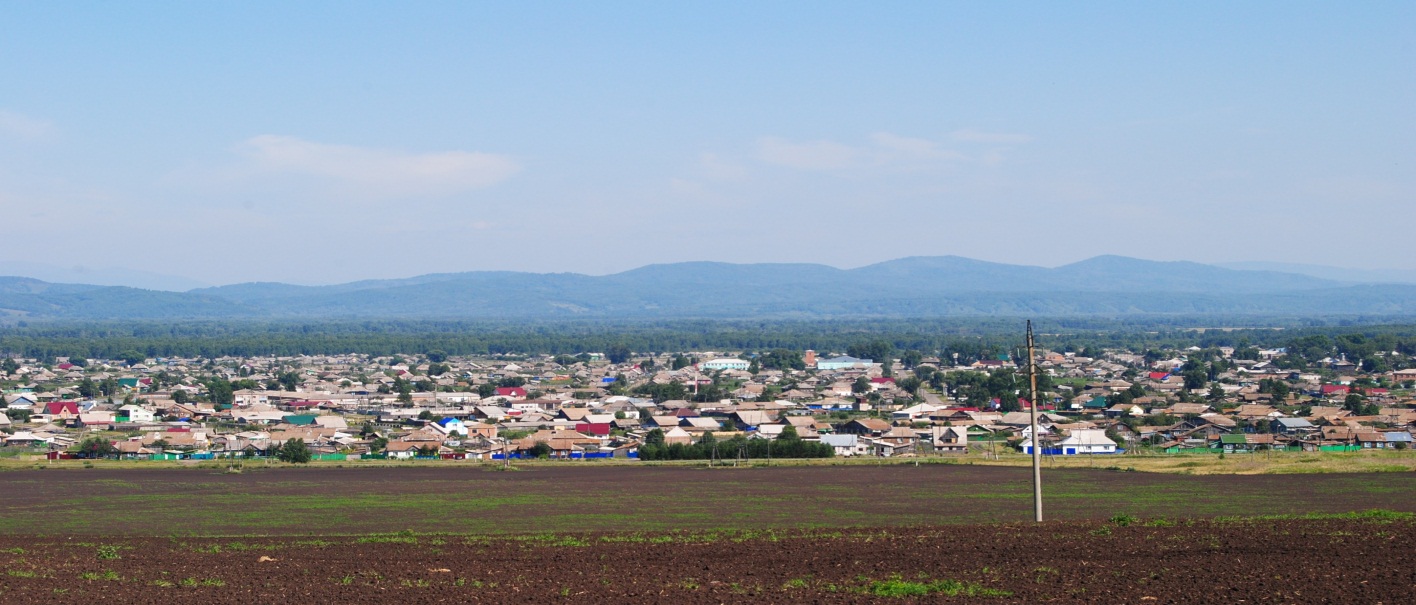 № 8 (223) от 28 ноября 2018 г.с. КаратузскоеАДМИНИСТРАЦИЯ КАРАТУЗСКОГО СЕЛЬСОВЕТАПОСТАНОВЛЕНИЕ27.11.2018                                с. Каратузское                                  № 208-ПОб утверждении Положения о проведении конкурса на лучшее новогоднее оформление фасадов зданий, учреждений, организаций всех форм собственности и(или) прилегающих к ним территорийРуководствуясь пунктами 7, 14, 17 Устава Каратузского сельсовета, в целях создания условий для массового отдыха жителей сельсовета, повышения эстетической культуры населения и в связи с подготовкой и проведением предновогодних и рождественских праздников ПОСТАНОВЛЯЮ:1. Утвердить Положение о проведении конкурса на лучшее новогоднее оформление фасадов зданий, учреждений, организаций всех форм собственности и(или) прилегающих к ним территорий (Приложение 1).2. Утвердить состав комиссии по подведению итогов конкурса на лучшее новогоднее оформление фасадов зданий, учреждений, организаций всех форм собственности и(или) прилегающих к ним территорий (Приложение 2).3. Рекомендовать руководителям учреждений и организаций всех форм собственности, индивидуальным предпринимателям, физическим лицам принять участие в конкурсе на лучшее новогоднее оформление фасадов зданий и прилегающих к ним территорий в целях улучшения эстетического облика и привлекательности села.5. Контроль за исполнением настоящего постановления возложить на заместителя главы администрации сельсовета А.М.Болмутенко.6. Постановление вступает в силу со дня официального опубликования на сайте Каратузского сельсовета, в газетах «Знамя труда» и Каратузский вестник». Глава Каратузского сельсовета                                                                                                           А.А. СаарПриложение № 1к Постановлению № 208-Пот 27.11.2018г.ПОЛОЖЕНИЕо проведении Конкурса на лучшее новогоднее оформление фасадов зданий, учреждений, организаций всех форм собственностии(или) прилегающих к ним территорийI.  Общие положения1.1. Настоящее Положение определяет порядок проведения Конкурса на лучшее новогоднее оформление фасадов зданий, учреждений, организаций всех форм собственности и(или) прилегающих к ним территорий (далее - Конкурс).1.2. Организаторами Конкурса являются Каратузский сельский Совет депутатов, администрация Каратузского сельсовета.1.3. Конкурс на лучшее новогоднее оформление фасадов зданий, учреждений, организаций всех форм собственности проводится в целях:- улучшения архитектурно-художественного облика и выразительности существующей застройки в преддверии новогодних праздников;- создания праздничной атмосферы для жителей и гостей села в предновогодние дни, новогодние и рождественские праздники, повышения эстетической культуры населения;- привлечения учреждений всех форм собственности на выполнение работ по праздничному оформлению фасадов зданий и прилегающих к ним территорий;- выявления и поощрения лучших художественно-оформительских решений по созданию эстетически привлекательной новогодней среды села;1.4. Конкурс проводится по следующим номинациям:1.4.1. Лучшее новогоднее оформление фасадов, витрин и окон зданий и прилегающей к ним территории среди организаций, относящихся к социальной сфере (образование, культура, здравоохранение, социальная защита);1.4.2. Лучшее новогоднее оформление фасадов, витрин и окон зданий и прилегающей к ним территории среди индивидуальных предпринимателей и микропредприятий с численностью работников не более 15 человек;1.4.3. Лучшее новогоднее оформление фасадов, витрин и окон зданий и прилегающей к ним территории среди организаций, учреждений, предприятий не указанных в п.п.1.4.1.-1.4.2.;1.4.4. Лучшее новогоднее оформление фасадов, витрин и окон зданий и прилегающей к ним территории среди собственников жилых помещений.1.4.5. Лучшее новогоднее оформление фасадов, витрин и окон зданий и прилегающей к ним территории среди собственников многоквартирных домов.II. Участники Конкурса2.1. Участниками Конкурса являются учреждения и организации всех форм собственности села Каратузское, жители села. Заявки для участия в Конкурсе, согласно Приложения к Положению, принимаются в приёмной администрации Каратузского сельсовета по адресу: с. Каратузское, ул.Ленина, д.30, тел. 21-4-42, 22-6-51.III. Организация и проведение Конкурса3.1. Конкурс проводится в период с 01 декабря по 25 декабря 2018 года.3.3. Комиссия в период с 18.12.2018г. по 24.12.2018г. осуществляет осмотр всех зданий, территорий участников конкурса с применением кино- и (или) фотосъемки, для определения результатов.3.4. Основными критериями при подведении итогов Конкурса являются:- художественная выразительность, оригинальность в оформлении;- наличие тематического новогоднего и рождественского оформления;- оригинальное композиционное решение;- спектр использования участниками возможностей выбранных ими подручных материалов;- наличие гармонии цветового решения в оформлении;- использование современных светотехнических средств, подсветки;- чистота и мастерство исполнения.IV. Подведение итогов Конкурса и награждение победителей4.1. Подведение итогов Конкурса осуществляется на заседании комиссии по подведению итогов Конкурса 24.12.2018 года.4.2. Комиссия проводит оценку конкурсных объектов и по результатам оценок определяет одного победителя в каждой из номинаций по установленным критериям. В случае равенства голосов право решающего голоса имеет председатель комиссии. Результаты Конкурса оформляются протоколом, который подписывается членами комиссии.4.3. Победители Конкурса в каждой номинации награждаются ценными подарками и дипломами. 4.4. Участники Конкурса награждаются подарками и благодарственными письмами.4.5. Церемония вручения наград будет проходить на главной ёлке села в парке «Лидер» 25 декабря 2018 года в 17.00.Приложение 1 к Положению о проведении конкурсаЗаявка на участие в конкурсе на лучшее новогоднее оформление фасадов зданий,учреждений, организаций всех форм собственности и(или) прилегающих к ним территорийв номинации__________________________________________________Участник __________________________________________________________наименование предприятия, учреждения, Ф.И.О. участника, старосты МКД__________________________________________________________________Предложения по улучшению санитарного состояния и благоустройства территории села Каратузского:________________________________________________________________________________________________________________________________________________________________________________________________________________________________________________________________________Подпись участника (руководителя) _____________                Дата____________                                                                                                                                        Приложение № 2к Постановлению № 208-Пот 27.11. 2018 г.Состав комиссии по подведению итогов конкурса на лучшее новогоднее оформление фасадов зданий,учреждений, организаций всех форм собственности и(или) прилегающих к ним территорийФедосеева О.В., председатель Каратузского сельского Совета депутатов – председатель комиссии.2. Болмутенко А.М., заместитель главы администрации Каратузского сельсовета – заместитель председателя комиссии.3.  Зайкина Е.А., специалист администрации Каратузского сельсовета – секретарь комиссии.Члены комиссии:4. А.А.Козин, начальник отдела культуры, молодежной политики, ФК, спорта и туризма администрации Каратузского района (по согласованию);5. Т.П.Сомова, директор МБОУ ДОД Каратузская ДШИ (по согласованию);6. Е.И.Блинцов, директор МБУ «Молодежный центр Лидер» (по согласованию);7. Л.Н.Николаева, заведующая МБУК «Межпоселенческий отдел развития библиотечного дела Каратузского района» (по согласованию);8. О.И.Дурновцева, директор МБУК «Каратузский сельский культурно- досуговый центр «Спутник» (по согласованию);9. И.И.Головков, директор МБУК «Центр культурных инициатив и кинематографии Каратузского района» (по согласованию).10. Ходаков А.С., ведущий специалист по вопросам ЖКХ, благоустройства, транспорта и строительства администрации сельсовета.АДМИНИСТРАЦИЯ  КАРАТУЗСКОГО  СЕЛЬСОВЕТАПОСТАНОВЛЕНИЕ  27.11.2018                                         с. Каратузское                                             № 209-пО введении особого противопожарного режима на территории Каратузского сельсовета.В целях предупреждения пожаров и обеспечения безопасности людей, проживающих на территории Каратузского сельсовета, руководствуясь требованиями Федерального закона «Об общих принципах организации местного самоуправления в Российской Федерации» от 06.10.2003 г. № 131-ФЗ, ст.19,25,37 Закона РФ «О пожарной безопасности» от 21.12.1994 г. № 69-ФЗ, в соответствии с «Техническим регламентом о требованиях пожарной безопасности» от 22.07.2008г., Правил противопожарного режима в РФ, письмом начальника ОНДиПР по Каратузскому району от 26.11.2018г. №2-8-234. Руководствуясь Уставом Каратузского сельсовета Каратузского района Красноярского края ПОСТАНОВЛЯЮ:Ввести на территории  муниципального образования «Каратузский сельсовет» особый противопожарный режим с 01.12.2018 года по 30.12.2018 года.Утвердить мероприятия установления особого противопожарного режима на территории муниципального образования «Каратузский сельсовет» (Приложение №1).На период действия особого противопожарного режима на территории муниципального образования  установить дополнительные требования пожарной безопасности, предусмотренные нормативными правовыми документами по пожарной безопасности.Активизировать совместную  работу с привлечением всех заинтересованных служб (пожарная охрана, полиция, учреждения социальной сферы, коммунальные службы, ДПК, волонтеры) по обеспечению выполнения комплекса мероприятий в условиях особого противопожарного режима направленных на предотвращение пожаров и гибели людей.Данное постановление опубликовать в газете «Каратузский вестник» и разместить в сети Интернет на официальном сайте администрации Каратузского сельсовета.Контроль над исполнением данного постановления оставляю за собой.Постановление вступает в силу со дня его подписания.Глава Каратузского сельсовета                                                                         А.А. СаарПриложение №1к постановлению                                                                                                                      от 27.11.2018г. №209-ПМероприятия установления особого противопожарного режима на территории муниципального образования «Каратузский сельсовет»1. Настоящий Порядок установления особого противопожарного режима на территории муниципального образования «Каратузский сельсовет»  в соответствии с Федеральным законом от 21 декабря 1994 года № 69-ФЗ "О пожарной безопасности".2. Противопожарный режим - правила поведения людей, порядок организации производства и (или) содержания помещений (территорий), обеспечивающие предупреждение нарушений требований безопасности и тушение пожаров.3. В случае повышения пожарной опасности глава поселения своим решением устанавливает на территории муниципального образования «Каратузский сельсовет» особый противопожарный режим. Решение об установлении особого противопожарного режима является обязательным для исполнения предприятиями, организациями, учреждениями и гражданами на территории муниципального образования «Каратузский сельсовет».4. На период действия особого противопожарного режима на территории муниципального образования «Каратузский сельсовет»  устанавливаются дополнительные требования пожарной безопасности, предусмотренные техническими регламентами и стандартами, нормами пожарной безопасности, Правилами пожарной безопасности, инструкциями и иными документами, содержащими соответственно обязательные и рекомендательные требования пожарной безопасности.5. В рамках обеспечения особого противопожарного режима на территории муниципального образования «Каратузский сельсовет»  разрабатывает и проводит следующие мероприятия:создает комиссию по борьбе с пожарами;принимает необходимые меры по своевременной очистке территорий населенных пунктов муниципального образования от горючих отходов и мусора;информирует в установленном законодательством порядке уполномоченные органы о нарушениях требования пожарной безопасности;предусматривает мероприятия, исключающие возможность переброса огня от лесных пожаров на здания и сооружения населенных пунктов и на прилегающие к ним зоны;проводит разъяснительную работу с населением об опасности разведения костров на территории населенных пунктов и на прилегающих к ним зонах;своим решением может временно приостанавливать разведение костров, проведение пожароопасных работ на определенных участках, топку печей, кухонных очагов и котельных установок, работающих на твердом топливе;принимает иные дополнительные меры пожарной безопасности, не противоречащие законодательству Российской Федерации.6. Руководители организаций всех форм собственности при установлении особого противопожарного режима:организуют круглосуточное дежурство имеющихся подразделений добровольной пожарной охраны и пожарной (приспособленной для целей пожаротушения) техники;предусматривают использование для целей пожаротушения имеющейся приспособленной пожарной технике (в том числе обеспечение ее водительским составом и горюче-смазочными материалами);обеспечивают запасы воды для целей пожаротушения;принимают меры по уборке сухой травы, валежника, иного горючего мусора с территорий, прилегающих к границам предприятий, организаций;осуществляют иные мероприятия, связанные с решением вопросов содействия пожарной охране при тушении пожаров.КАРАТУЗСКИЙ СЕЛЬСКИЙ СОВЕТ ДЕПУТАТОВРЕШЕНИЕ27.11.2018г.			      с.Каратузское			              № 19-137Об утверждении Положения о старосте сельского населенного пункта Каратузского сельсоветаВ соответствии с Федеральным законом от 06.10.2003 № 131-ФЗ «Об общих принципах организации местного самоуправления в Российской Федерации», руководствуясь Уставом Каратузского сельсовета Каратузского района Красноярского края, Каратузский сельский Совет депутатов РЕШИЛ:1. Утвердить Положение о старосте сельского населенного пункта в Каратузском сельсовете согласно Приложению №1.2. Утвердить форму удостоверения старосты сельского населенного пункта в Каратузском сельсовете согласно Приложению №2.3. Признать утратившим силу Решение Каратузского сельского Совета депутатов от 03.03.2017г. №09-61 «Об утверждении Положения о старосте сельского населенного пункта Каратузского сельсовета Каратузского района».4. Контроль за исполнением настоящего Решения возложить на постоянную комиссию по законности, охране общественного порядка, сельскому хозяйству и предпринимательству.5. Настоящее Решение вступает в силу в день, следующий за днем его официального опубликования в печатном издании «Каратузский Вестник».Председатель Каратузского сельского Совета депутатов						О.В.ФедосееваГлава Каратузского сельсовета						А.А. СаарПриложение №1 
к Решению от 27.11.2018г. № 19-137Положение о старосте 
сельского населенного пункта в Каратузском сельсовете1. Общие положения	1.1. Для организации взаимодействия органов местного самоуправления Каратузского сельсовета и жителей сельского населенного пункта при решении вопросов местного значения в сельском населенном пункте, расположенном на территории Каратузского сельсовета, назначается староста сельского населенного пункта (далее также - староста).	1.2. Староста сельского населенного пункта не является лицом, замещающим государственную должность, должность государственной гражданской службы, муниципальную должность или должность муниципальной службы, не может состоять в трудовых отношениях и иных непосредственно связанных с ними отношениях с органами местного самоуправления.	1.3. В своей деятельности староста руководствуется Конституцией Российской Федерации, Федеральным законом от 06.10.2003 № 131-ФЗ «Об общих принципах организации местного самоуправления в Российской Федерации», Законами Красноярского края, Уставом Каратузского сельсовета Каратузского района Красноярского края, настоящим Положением, иными нормативно-правовыми актами Российской Федерации, Красноярского края, муниципальными правовыми актами.	1.4. Староста осуществляет свою деятельность на принципах законности и добровольности.2. Порядок назначения старосты	2.1. Старостой может быть назначен гражданин Российской Федерации, достигший на день рассмотрения вопроса о выдвижении старосты сельского населенного пункта возраста 18 лет, обладающий избирательным правом, постоянно проживающий в границах населенного пункта.	2.2. Старостой сельского населенного пункта не может быть назначено лицо:	1) замещающее государственную должность, должность государственной гражданской службы, муниципальную должность или должность муниципальной службы;	2) признанное судом недееспособным или ограниченно дееспособным;	3) имеющее непогашенную или неснятую судимость.	2.3. Срок полномочий старосты сельского населенного пункта 2 года.	2.4. Староста сельского населенного пункта назначается Каратузским сельским Советом депутатов по представлению схода граждан сельского населенного пункта из числа лиц, проживающих на территории Каратузского сельсовета и обладающих активным избирательным правом.	2.5. Сход граждан по вопросу определения кандидатуры старосты сельского населенного пункта правомочен при участии в нем более половины обладающих избирательным правом жителей населенного пункта.		2.6. Организационная подготовка и проведение схода граждан по определению кандидатуры старосты сельского населенного пункта осуществляется администрацией Каратузского сельсовета с обязательным участием главы администрации Каратузского сельсовета (или его представителя).	2.7. Кандидатура старосты может быть предложена:	1) путем самовыдвижения;	2) населением - жителями населенного пункта (населенных пунктов);	3) главой Каратузского сельсовета;	2.8. Подготовка схода граждан осуществляется открыто и гласно. 	Распоряжение администрации Каратузского сельсовета о назначении схода граждан должен содержать сведения о дате, времени, месте его проведения, вопросе, вносимом на рассмотрение, инициаторе созыва, предварительной повестке дня, порядке ознакомления с материалами, обсуждение которых предполагается на сходе граждан.	2.9. В случае, если на должность старосты предложена одна кандидатура, то решение по вопросу ее выдвижения считается принятым, если за него проголосовало более половины участников схода граждан.	В случае, если на должность старосты было предложено несколько кандидатур, то сначала определяется кандидатура, набравшая наибольшее количество голосов от числа принявших участие в голосовании. Решение по вопросу выдвижения победившей кандидатуры на должность старосты считается принятым, если за него проголосовало более половины участников схода граждан.	2.10. Решение о выдвижении кандидатуры старосты сельского населенного пункта направляется в Каратузский сельский Совет депутатов, в течение 3 дней со дня его принятия. 	2.11. Вопрос назначения на должность старосты сельского населенного разрешается в порядке и сроки, установленные регламентом Каратузского сельского Совета депутатов.3. Организация деятельности старосты сельского населенного пункта	3.1. Староста сельского населенного пункта осуществляет свою деятельность на безвозмездной основе. За активную деятельность и достигнутые результаты в работе на основании постановления главы Каратузского сельсовета, старосте могут быть предусмотрены меры морального и материального поощрения из средств местного бюджета.	3.2. Староста для решения возложенных на него задач:	1) взаимодействует с органами местного самоуправления, муниципальными предприятиями и учреждениями, и иными организациями по вопросам решения вопросов местного значения в сельском населенном пункте;	2) взаимодействует с населением, в том числе посредством участия в сходах, собраниях, конференциях граждан, направляет по результатам таких мероприятий обращения и предложения, в том числе оформленные в виде проектов муниципальных правовых актов, подлежащие обязательному рассмотрению органами местного самоуправления;	3) информирует жителей сельского населенного пункта по вопросам организации и осуществления местного самоуправления, а также содействует в доведении до их сведения иной информации, полученной от органов местного самоуправления;	4) содействует органам местного самоуправления в организации и проведении публичных слушаний и общественных обсуждений, обнародовании их результатов в сельском населенном пункте.	3.3. Староста вправе:	1) привлекать жителей закрепленной территории к работам по благоустройству, озеленению и улучшению санитарного состояния населенных пунктов, детских и спортивных площадок, поддержанию в надлежащем состоянии кладбищ, братских могил;	2) содействовать в реализации прав и законных интересов жителей закрепленной территории путем направления в органы государственной власти и местного самоуправления заявлений, предложений и жалоб граждан;	3) выяснять мнение жителей населенного пункта по проектам решений Каратузского сельского Совета депутатов путем его обсуждения;	4) разрабатывать и вносить на рассмотрение в органы местного самоуправления предложения по программе развития соответствующей территории, по организации работы учреждений здравоохранения, культуры, торговли, образования, по благоустройству населенных пунктов, сохранности и надлежащего использования муниципального жилищного фонда, охраны природы, рационального использования природных ресурсов, развития фермерских (крестьянских) хозяйств;	5) быть принятым в органах или должностными лицами местного самоуправления во внеочередном порядке по вопросам взаимодействия органа местного самоуправления и жителей населенного пункта;	6) вносить по поручению граждан, по своей инициативе вопросы на обсуждение или рассмотрение Каратузского сельского Совета депутатов и администрации Каратузского сельсовета, а также предложения, направленные на улучшение деятельности органов местного самоуправления поселения;	7) требовать от граждан, постоянно, временно (сезонно) проживающих или находящихся на территории данного населенного пункта, соблюдения общественного и санитарного порядка, обеспечения противопожарной безопасности, приведения в надлежащий вид жилых домов, гаражей и других хозяйственных построек, усадебных участков и прилегающих к ним территорий;	8) при необходимости присутствовать, выступать на заседаниях Каратузского сельского Совета депутатов, обращаться с письменными и устными запросами, заявлениями и документами в любые органы местного самоуправления, к руководителям предприятий, организаций и учреждений, от которых зависит решение того или иного вопроса, затрагивающего интересы граждан, проживающих на территории населенного пункта;	9) требовать от соответствующих должностных лиц ответа о принятых по его обращениям мерах;	10) создавать актив из граждан, проявляющих активную жизненную позицию и помогающих в осуществлении общественной деятельности;	11) по выявленным фактам нарушений направлять информацию в соответствующие органы государственной власти и органы местного самоуправления для принятия мер в соответствии с действующим законодательством.	12) осуществляет иные полномочия и права, предусмотренные Уставом Каратузского сельсовета Каратузского района Красноярского края, настоящим Положением в соответствии с законом Красноярского края.	3.2. Администрация Каратузского сельсовета координирует деятельность старосты, знакомит его с соответствующими актами органов государственной власти и органов местного самоуправления, обобщает и распространяет положительный опыт их деятельности.	3.3. Администрация Каратузского сельсовета обеспечивает изготовление по единому образцу бланка удостоверения старосты населенного пункта.4. Прекращение полномочий старосты	4.1. Полномочия старосты сельского населенного пункта прекращаются досрочно в следующих случаях:	1) смерти;	2) отставки по собственному желанию;	3) признания судом недееспособным или ограниченно дееспособным;	4) признания судом безвестно отсутствующим или объявления умершим;	5) вступления в отношении его в законную силу обвинительного приговора суда;	6) выезда за пределы Российской Федерации на постоянное место жительства;	7) прекращения гражданства Российской Федерации;	8) по решению Каратузского сельского Совета депутатов, в состав которого входит данный сельский населенный пункт, по представлению схода граждан сельского населенного пункта.	Решение схода граждан по вопросу прекращения полномочий старосты считается принятым, если за него проголосовало более половины участников схода граждан.Приложение №2 
к Решению от 27.11.2018г. № 19-137Форма удостоверениястаросты населенного пункта в Каратузском сельсоветеДата выдачи«____» _________20 ___г. УДОСТОВЕРЕНИЕ СТАРОСТЫ № ____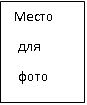 Действительно с «____» _______ г. по «____» _______ г. Фамилия _____________________________Имя _________________________________Отчество___________________________________________________________________(наименование населенного пункта)Глава Каратузского сельсовета М.П._____________________ ________________         (подпись)                                     (ФИО)Настоящее удостоверение подлежит возврату при оставлении должности старостыКАРАТУЗСКИЙ СЕЛЬСКИЙ СОВЕТ ДЕПУТАТОВРЕШЕНИЕ27.11.2018г.			с. Каратузское				№19-138О земельном налоге на территории Каратузского сельсоветаВ соответствии с главой 31 «Земельный налог» части второй Налогового Кодекса Российской Федерации, Федеральным законом от 06.10.2003 № 131-ФЗ «Об общих принципах организации местного самоуправления в Российской Федерации», статьями 38-41 Устава Каратузского сельсовета, Каратузский сельский Совет депутатов, РЕШИЛ:1. Ввести на территории Каратузского сельсовета земельный налог. 2. Установить следующие ставки земельного налога:2.1. В размере 0,3 процента в отношении земельных участков:- отнесенных к землям сельскохозяйственного назначения или к землям в составе зон сельскохозяйственного использования в населенных пунктах и используемых для сельскохозяйственного производства;- занятых жилищным фондом и объектами инженерной инфраструктуры жилищно-коммунального комплекса (за исключением доли в праве на земельный участок, приходящейся на объект, не относящийся к жилищному фонду и к объектам инженерной инфраструктуры жилищно-коммунального комплекса) или приобретенных (предоставленных) для жилищного строительства;- приобретенных (предоставленных) для личного подсобного хозяйства, садоводства, огородничества или животноводства, а также дачного хозяйства;- ограниченных в обороте в соответствии с законодательством Российской Федерации, предоставленных для обеспечения обороны, безопасности и таможенных нужд;2.2. В размере 1,5 процента в отношении прочих земельных участков.3. Установить следующий порядок и сроки уплаты налога:3.1. Для налогоплательщиков – организаций:- авансовые платежи по налогу уплачиваются не позднее последнего числа месяца, следующего за истекшим отчетным периодом; - налог, подлежащий уплате по истечении налогового периода, уплачивается не позднее 10 февраля года, следующего за истекшим налоговым периодом.- Налогоплательщики - организации исчисляют суммы авансовых платежей по налогу по истечении первого, второго, третьего кварталов как одну четвертую соответствующей налоговой ставки процентной доли кадастровой стоимости земельного участка по состоянию на 1 января года, являющегося налоговым периодом. Сумма налога, подлежащая уплате в бюджет по итогам налогового периода, определяется как разница между суммой исчисленного налога и суммами, подлежащими уплате в течение налогового периода авансовых платежей по налогу и уплачивается в срок до 10 февраля года, следующего за истекшим налоговым периодом.4. В соответствии с п. 2 ст. 387 Налогового кодекса Российской Федерации дополнительно к льготам, установленным ст. 395 Налогового кодекса РФ от уплаты земельного налога освобождаются следующие категории налогоплательщиков:- органы местного самоуправления и казенные учреждения, финансовое обеспечение деятельности которых осуществляется за счет средств местного бюджета в отношении всех земельных участков, занимаемых зданиями и строениями, используемых для осуществления своих полномочий; - ветераны и инвалиды Великой отечественной войны, вдовы участников Великой отечественной войны;- собственники помещений в отношении земельных участков под многоквартирными домами - члены ТСЖ;- ветераны и инвалиды боевых действий в отношении всех земельных участков, принадлежащим им на праве собственности.- органы местного самоуправления в отношении земельных участков сельскохозяйственного назначения;Налоговые льготы по налогу предоставляются налогоплательщикам по основаниям, установленным настоящим Решением и применяются при условии предоставления в налоговые органы документов, подтверждающих право на льготы.Налогоплательщики - организации, имеющие право на льготы, представляют необходимые документы в налоговые органы одновременно с подачей декларации.Налогоплательщики – физические лица, имеющие право на льготы, самостоятельно представляют в налоговый орган заявление и необходимые документы, подтверждающие право налогоплательщика на налоговую льготу.Налогоплательщики, имеющие право на налоговые льготы, должны представить документы, подтверждающие такое право, в налоговые органы по месту нахождения земельного участка, признаваемого объектом налогообложения.5. Признать утратившим силу с 01.01.2019г.:- Решение Каратузского сельского Совета депутатов от 20.10.2017г. №12-85 «Об установлении земельного налога на 2018 год»;- Решение Каратузского сельского Совета депутатов от 12.12.2017г. №14-97 «О внесении изменений в решение Каратузского сельского Совета депутатов от 20.10.2017г. №12-85 «Об установлении земельного налога на 2018 год»»;- Решение Каратузского сельского Совета депутатов от 16.03.2018г. №15-106 «О внесении изменений в решение Каратузского сельского Совета депутатов от 20.10.2017г. №12-85 «Об установлении земельного налога на 2018 год»».6. Настоящее решение вступает в силу не ранее одного месяца со дня его официального опубликования в периодическом печатном издании «Каратузский вестник» и не ранее 01 января 2019 года.7. В отношении налоговых периодов по налогу, истекших до 01.01.2019г., применяются положения решения Каратузского сельского Совета депутатов от 20.10.2017г. №12-85 «Об установлении земельного налога на 2018 год», действующего до дня вступления в силу настоящего решения.8. Контроль за исполнением настоящего Решения возложить на постоянную депутатскую комиссию по законности, охране общественного порядка, сельскому хозяйству и предпринимательству.Председатель Каратузского сельского Совета депутатов						О.В. ФедосееваГлава Каратузского сельсовета					А.А. СаарКАРАТУЗСКИЙ СЕЛЬСКИЙ СОВЕТ ДЕПУТАТОВРЕШЕНИЕ27.11.2018г.				      с. Каратузское				      №19-139О налоге на имущество физических лиц на территории Каратузского сельсоветаВ соответствии с главой 32 Налогового кодекса Российской Федерации, Федеральным законом от 06.10.2003 года № 131-ФЗ «Об общих принципах организации местного самоуправления в Российской Федерации», Законом Красноярского края №6-2108 от 01.11.2018г. «Об установлении единой даты начала применения на территории Красноярского края порядка определения налоговой базы по налогу на имущество физических лиц исходя из кадастровой стоимости объектов налогообложения», на основании статьи 38-41 Устава Каратузского сельсовета, Каратузский сельский Совет депутатов РЕШИЛ:1. Установить налог на имущество физических лиц на территории Каратузского сельсовета.2.Налоговые ставки в отношении объектов налогообложения устанавливаются от кадастровой стоимости в следующих размерах:3. Признать утратившими силу с 01.01.2019г.: - Решение Каратузского сельского Совета депутатов от 24.11.2017г. №13-91 «Об установлении налога на имущество физических лиц на 2018 год»;- Решение Каратузского сельского Совета депутатов от 14.06.2018г. №17-121 «О внесении изменений в решение Каратузского сельского Совета депутатов от 24.11.2017г. №13-91 «Об установлении налога на имущество физических лиц на 2018 год»».4. Настоящее решение вступает в силу с 01 января 2019 года, но не ранее чем по истечении одного месяца со дня его официального опубликования в периодическом печатном издании «Каратузский Вестник».5. В отношении налоговых периодов по налогу, истекших до 01.01.2019г., применяются положения решения Каратузского сельского Совета депутатов от 24.11.2017г. №13-91 «Об установлении налога на имущество физических лиц на 2018 год», действующего до дня вступления в силу настоящего решения.6. Контроль за исполнением настоящего Решения возложить на постоянную депутатскую комиссию по законности, охране общественного порядка, сельскому хозяйству и предпринимательству.Председатель Каратузского сельского Совета депутатов								О.В. ФедосееваГлава Каратузского сельсовета						А.А. СаарКАРАТУЗСКИЙ СЕЛЬСКИЙ СОВЕТ ДЕПУТАТОВРЕШЕНИЕ27.11.2018г.                                  с.Каратузское                                        №19-140О бюджете Каратузского сельсовета на 2019 год и плановый период 2020-2021 годы1. Основные характеристики бюджета Каратузского сельсовета на 2019 год и плановый период 2020-2021 годов1.1. Утвердить основные характеристики бюджета сельсоветана 2019 год:1) прогнозируемый общий объем доходов бюджета сельсовета в сумме 20951,29 тыс.рублей;2) общий объем расходов в сумме 21995,50 тыс.рублей;3) дефицит бюджета сельсовета 1044,21 тыс. рублей;4) источники внутреннего финансирования дефицита бюджета сельсовета в сумме 1044,21 тыс. рублей, согласно Приложению 1 к настоящему Решению.1.2. Утвердить основные характеристики бюджета сельсовета на 2020 год и 2021 год:1) прогнозируемый общий объем доходов бюджета сельсовета на 2020 год в сумме 19193,52 тыс.рублей и на 2021 год в сумме 19959,27 тыс.рублей;2) общий объем расходов бюджета сельсовета на 2020год в сумме 19193,52 тыс. рублей, в том числе условно утвержденные расходы в сумме 478,18 тыс.рублей, на 2021 год в сумме 19959,27тыс. рублей, в том числе условно утвержденные расходы в сумме 994,64 тыс.рублей;3) дефицит бюджета сельсовета на 2020 год 0,0 тыс. рублей, в 2021 году 0,0 тыс. рублей;4) источники внутреннего финансирования дефицита бюджета сельсовета в сумме 0,0 тыс. рублей на 2020 год и 0,0 тыс. рублей на 2021 год согласно Приложению 1 к настоящему Решению.2.Главные администраторы2.1. Утвердить перечень главных администраторов доходов бюджетаКаратузского сельсоветана 2019 год и плановый период 2020-2021 гг. и закрепленные за ними доходные источники согласно Приложению 2 к настоящему Решению.2.2. Утвердить перечень главных администраторов источников внутреннего финансирования дефицита бюджета Каратузскогосельсовета на 2019 год и плановый период 2020-2021 годови закрепленные за ними источники внутреннего финансирования дефицита бюджета сельсовета согласно Приложению 3 к настоящему Решению.3. Доходы бюджета Каратузского сельсовета на 2019 год и плановый период 2020-2021 годов3.1. Утвердить доходы бюджета Каратузского сельсовета на 2019 год и плановый период 2020-2021 годов согласно Приложению 4 к настоящему Решению.4. Распределение на 2019 год и плановый период 2020-2021 годов расходов бюджета Каратузского сельсовета по бюджетной классификации Российской Федерации4.1. Утвердить в пределах общего объема расходов, установленного пунктом 1 настоящего Решения, распределение расходов бюджета Каратузского сельсоветапо разделам и подразделам классификации расходов бюджетов Российской Федерации на 2019 год и плановый период 2020-2021 годов согласно Приложению 5 к настоящему Решению.4.2. Утвердить ведомственную структуру расходов бюджета Каратузского сельсовета на 2019год согласно Приложению 6 и ведомственную структуру расходов бюджета Каратузского сельсовета на 2020-2021 годы согласно Приложению 7к настоящему Решению.5. Публичные нормативные обязательства Каратузского сельсовета5.1. Утвердить общий объем средств бюджета сельсовета на исполнение публичных нормативных обязательств на 2019 год в сумме 196,91 тыс. рублей, на 2020 год – в сумме 196,91 тыс.рублей, на 2021 год – в сумме 196,91 тыс. рублей.6. Межбюджетные трансферты Каратузского сельсовета.6.1. Объем межбюджетных трансфертов, получаемых из других бюджетов всего: на 2019 год в сумме 66,45 тыс. руб., на 2020 год в сумме 66,45 тыс. руб., на 2021 год в сумме 66,45 тыс.руб., в том числе:6.2. Субвенции бюджетам сельских поселений на выполнение государственных полномочий по созданию и обеспечению деятельности административных комиссий на 2019 год в сумме 28,6 тыс.руб., на 2020 год в сумме 28,6 тыс. руб., на 2021 год в сумме 28,6 тыс.руб.;6.3. Субсидии бюджетам сельских поселений наорганизацию и проведение аккарицидных обработок мест массового отдыха населения на 2019 год в сумме 37,85 тыс. руб., на 2020 год в сумме 37,85 тыс. руб., на 2021 год в сумме 37,85 тыс. руб.7. Резервный фонд Каратузского сельсовета7.1. Установить размер резервного фонда сельсовета на 2019 год в сумме 40,00 тыс. руб., на 2020 год в сумме 40,00 тыс.руб., на 2021 год в сумме 40,00 тыс.руб.;7.2. Средства резервного фонда сельсовета направляются на финансирование мероприятий по предупреждению ЧС, в том числе приобретение материальных средств, проведение аварийно-восстановительных работ по ликвидации последствий стихийных бедствий и других чрезвычайных ситуаций, имевших место в текущем финансовом году.7.3. Расходование средств резервного фонда осуществляется в порядке, установленном администрацией сельсовета.7.4. Отчет об использовании средств резервного фонда сельсовета прилагается к ежеквартальному и годовому отчетам об исполнении бюджета сельсовета.8.Изменение показателей сводной бюджетной росписи бюджета сельсовета8.1. Установить, что администрация сельсовета вправе в ходе исполнения настоящего решения вносить изменения в сводную бюджетную роспись бюджета сельсовета на 2019 год и на плановый период 2020-2021 годов:1) без внесения изменений в настоящее решение:а) на сумму доходов, дополнительно полученных в четвертом квартале 2019, 2020, 2021 годов бюджетными учреждениями сельсовета от оказания платных услуг, безвозмездных поступлений от физических и юридических лиц, в том числе добровольных пожертвований и средств от иной приносящей доход деятельности сверх утвержденных настоящим решением;б) на сумму средств межбюджетных трансфертов, поступивших из краевого бюджета на осуществление отдельных целевых расходов на основании федеральных законов и (или) нормативных правовых актов Президента Российской Федерации и Правительства Российской Федерации, Совета администрации края и уведомлений главных распорядителей средств районногобюджета;в) в случае уменьшения сумм средств межбюджетных трансфертов из районного бюджета в четвертом квартале 2019 года;г) по главным распорядителям средств бюджета сельсовета – на сумму средств, полученных из районного бюджета для финансирования расходов на выплаты, обеспечивающие уровень заработной платы работников бюджетной сферы не ниже размера минимальной заработной платы, установленного в Красноярском крае;2) с последующим внесением изменений в настоящее решение:а) на сумму остатков средств бюджетных учреждений сельсовета, полученных от оказания платных услуг, безвозмездных поступлений от физических и юридических лиц, в том числе от добровольных пожертвований и средств от иной приносящей доход деятельности, по состоянию на 1 января 2019, 2020, 2021 годов, которые направляются на финансирование расходов данных учреждений;б) на сумму доходов, дополнительно полученных бюджетными учреждениями сельсовета от оказания платных услуг, безвозмездных поступлений от физических и юридических лиц, в том числе добровольных пожертвований и средств от иной приносящей доход деятельности сверх утвержденных настоящим решением.в) на сумму средств межбюджетных трансфертов, предоставленных из районного бюджета на осуществление отдельных целевых расходов на основании федеральных законов и (или) нормативных правовых актов Президента Российской Федерации, Правительства Российской Федерации, Совета администрации края и уведомлений главных распорядителей средств районного бюджета.9. Муниципальный внутренний долг Каратузского сельсовета9.1. Установить верхний предел муниципального внутреннего долга сельсовета согласно Приложению 8 к настоящему Решению;на 01 января 2020 года в сумме 0,0 тыс. рублей, в том числе по муниципальным гарантиям 0 тыс. рублей;на 1 января 2021 года в сумме 0,0 тыс. рублей, в том числе по муниципальным гарантиям 0 тыс. рублей;на 1 января 2022 года в сумме 0,0 тыс. рублей, в том числе по муниципальным гарантиям 0,0 тыс. рублей.9.2. Предельный объем расходов на обслуживание муниципального долга сельсовета в 2019 году не должен превышать 0,0 тыс. рублей, в 2020 году не должен превышать 0,0 тыс. рублей, в 2021 году не должен превышать 0,0 тыс. рублей.9.3. Установить предельный объем муниципального долга сельсовета в сумме:4851,07 тыс. рублей в 2019 году4851,39 тыс. рублей в 2020 году4976,035 тыс. рублей в 2021 году.9.4. Утвердить программу муниципальных гарантий бюджета сельсовета согласно Приложению 9 к настоящему Решению.9.5. Утвердить программу предоставления бюджетных кредитов сельсовета на 2019-2021 годы согласно Приложению 10 к настоящему Решению.10. Муниципальные внутренние заимствования Каратузского сельсовета10.1. Утвердить программу муниципальных внутренних заимствований сельсовета на 2019-2021 годы согласно Приложению 11 к настоящему Решению.10.2. Администрация сельсовета вправе от имени сельсовета привлекать кредиты в целях покрытия временного кассового разрыва в объеме, установленном программой муниципальных внутренних заимствований сельсовета на 2019-2021 годы.11. Обслуживание счета бюджета Каратузского сельсовета11.1. Кассовое обслуживание исполнения бюджета сельсовета в части проведения и учета операций по кассовым поступлениям в бюджет сельсовета и кассовым выплатам из бюджета сельсоветаосуществляется отделом № 35 Управления Федерального казначейства по Красноярскому краю.11.2. Исполнение бюджета сельсовета в части санкционирования оплаты денежных обязательств, открытия и ведения лицевых счетов осуществляется отделом № 35 Управления Федерального казначейства по Красноярскому краю.11.3. Отдельные полномочия по исполнению бюджета сельсовета, указанные в абзаце 2 настоящего пункта, осуществляются на основании соглашений, заключенных между администрацией Каратузского сельсовета и финансового управлением администрации Каратузского района.11.4. Остатки средств бюджета сельсовета на 1 января 2019года в полном объеме направляются на покрытие временных кассовых разрывов, возникающих в ходе исполнения бюджета сельсовета в 2019 году, имеющих целевое назначение.11.5. Установить, что погашение кредиторской задолженности, сложившейся по принятым в предыдущие годы, фактически произведенным, но не оплаченным по состоянию на 1 января 2019 года обязательствам, производится главными распорядителями средств бюджета сельсовета за счет утвержденных им бюджетных ассигнований на 2019 год12. О расходовании бюджетных средств муниципальными бюджетными учреждениями12.1. Главным распорядителям средств бюджета сельсовета производить погашение кредиторской задолженности, сложившейся по принятым зарегистрированным в 2018 году и принятым не зарегистрированным после 25 декабря 2018 года, но не оплаченным по состоянию на 01.01.2019 года обязательствам, за счет годовых бюджетных начинаний и лимитов бюджетных обязательств, утвержденных на 2019 год в соответствии с ведомственной структурой и классификацией операций сектора государственного управления РФ.13. Дорожный фонд Каратузского сельсовета13.1 Утвердить объем бюджетных ассигнований дорожного фонда Каратузского сельсовета на 2019 год в сумме 1158,60 тыс. рублей, на 2020 год в сумме 1235,50 тыс. рублей, на 2021 год в сумме 1404,90 тыс. рублей.14. Вступление в силу настоящего Решения14.1 Настоящее Решение вступает в силу с 1 января 2019 года и действует по 31 декабря финансового года, подлежит опубликованию в печатном издании органа местного самоуправления Каратузского сельсовета «Каратузский вестник» не позднее 10 дней после его подписания в установленном порядке.Председатель Каратузского сельского Совета депутатов								    О.В. ФедосееваГлава Каратузского сельсовета					             А.А. СаарПриложение № 8 к Решению Каратузского сельского Совета депутатов №19-140 от 27.11.2018г. О бюджете Каратузского сельсовета на 2019 год и плановый период 2020-2021 годыВерхний предел муниципального долга Каратузского сельсовета на 2019 год и плановый период 2020–2021 годов1. Установить верхний предел муниципального внутреннего долга Каратузского сельсовета:На 1 января 2020 года в сумме 0,00 руб., в том числе по муниципальным гарантиям 0,00 руб.На 1 января 2021 года в сумме 0,00 руб., в том числе по муниципальным гарантиям 0,00 руб.На 1 января 2022 года в сумме 0,00 руб., в том числе по муниципальным гарантиям 0,00 руб.Верхний предел муниципального долга на 01.01.2020 г.  = 0,00 руб.= 0 + 0,00 – 0,00 0,00 руб. – объем муниципального долга на 01.01.2020 года; 0,00 руб. – объем предоставляемых муниципальных гарантий Каратузского сельсовета, предусмотренных программой муниципальных гарантий на 2020 год;0,00 руб. – общий объем исполнения обязательств по гарантиям, предусмотренных программой муниципальных гарантий на 2020 год;Верхний предел долга по муниципальным гарантиям на 01.01.2020 г. = 0,00 руб.= 0 + 0,00 – 0,000,00 руб. - объем обязательств по муниципальным гарантиям на 01.01.2019 года;0,00 руб. - объем предоставляемых муниципальных гарантий Каратузского сельсовета, предусмотренных программой муниципальных гарантий на 2019 год;0,00 руб. – общий объем исполнения обязательств по гарантиям, предусмотренных программой муниципальных гарантий на 2019 год;Верхний предел муниципального долга на 01.01.2021 г. = 0,00 руб.                         0 = 0 + 0,00 – 0,000,00руб. – объем муниципального долга на 01.01.2020 года; 0,00 руб. – объем предоставляемых муниципальных гарантий Каратузского сельсовета, предусмотренных программой муниципальных гарантий на 2020 год;0,00 руб. – общий объем исполнения обязательств по гарантиям, предусмотренных программой муниципальных гарантий на 2020 год;Верхний предел долга по муниципальным гарантиям на 01.01.2021 г. = 0,00. руб.= 0 + 0,00 – 0,000,00 руб. -   объем обязательств по муниципальным гарантиям на 01.01.2020 года;0,00 руб. - объем предоставляемых муниципальных гарантий Каратузского сельсовета, предусмотренных программой муниципальных гарантий на 2020 год;0,00 руб. – общий объем исполнения обязательств по гарантиям, предусмотренных программой муниципальных гарантий на 2020 год;Верхний предел муниципального долга на 01.01.2022 г. = 0,00 руб.               0       =      0 + 0,00 – 0,000,00 руб. – объем муниципального долга на 01.01.2021 года; 0,00 руб. – объем предоставляемых муниципальных гарантий Каратузского сельсовета, предусмотренных программой муниципальных гарантий на 2021 год;  0,00 руб. – общий объем исполнения обязательств по гарантиям, предусмотренных                                  программой муниципальных гарантий на 2021 год;Верхний предел долга по муниципальным гарантиям на 01.01.2022 г. =0,00 руб.= 0 + 0,00 – 0,000,00 руб. -   объем обязательств по муниципальным гарантиям на 01.01.2021 года;0,00 руб. - объем предоставляемых муниципальных гарантий Каратузского сельсовета, предусмотренных программой муниципальных гарантий на 2021 год; 0,00 руб. – общий объем исполнения обязательств по гарантиям, предусмотренных программой муниципальных гарантий на 2021 год;2. Предельный объем расходов на обслуживание муниципального долга не должен превышать:0,00 рублей в 2019 году;0,00 рублей в 2020 году;0,00 рублей в 2021 году;3. Установить предельный объем муниципального долга Каратузского сельсовета в сумме:4851070,00 рублей в 2019 году;Расчет предельного объема муниципального долга на 2019 год:4851070,00 = (20951290,00 – 11249150,00) * 50%18317970,00 руб.  –  общий годовой объем доходов сельского бюджета на 2019 г.;7592800,00 руб. –  объем безвозмездных поступлений на 2019 г.4851390,00 рублей в 2020 году;Расчет предельного объема муниципального долга на 2020 год:4851390,00 = (19193520,00 – 9490740,00) * 50%19193520,00 руб. –  общий годовой объем доходов сельского бюджета на 2020 г.;9490740,00 руб. –  объем безвозмездных поступлений на 2020 г.4976035,00 рублей в 2021 году;Расчет предельного объема муниципального долга на 2021 год:4976035,00 = (19959270,00 - 10007200,00) * 50%19959270,00 руб. –  общий годовой объем доходов сельского бюджета на 2021 г.;10007200,00 руб. –  объем безвозмездных поступлений на 2021 г.КАРАТУЗСКИЙ СЕЛЬСКИЙ СОВЕТ ДЕПУТАТОВРЕШЕНИЕ27.11.2018г.			с.Каратузское				№ 19-141О внесении изменений в Регламент Каратузского сельского Совета депутатовВ соответствии со статьей 27.1 Федерального закона от 06.10.2003 №131-ФЗ «Об общих принципах организации местного самоуправления в Российской Федерации», руководствуясь Уставом Каратузского сельсовета Каратузского района Красноярского края, Каратузский сельский Совет депутатов РЕШИЛ:1. Внести в регламент Каратузского сельского Совета депутатов, утвержденный решением от 12.09.2018г. №18-125, следующие изменения:1.1. Пункт 2 статьи 7 Регламента изложить в новой редакции:«2. Сессия Совета не может считаться правомочной, если на ней присутствует менее 50 процентов от числа избранных депутатов.»1.2. В статьи 10 регламента:- в пункте 6 после слова «постановлением» вставить слово «председателя»;- в пункте 8 слово «постановление» заменить на слово «решение».1.3. В пункте 1 статьи 13 Регламента слова «постоянными и временными комиссиями» следует исключить.1.4. В статье 16 регламента:- в пункте 1 слово «обнародования» заменить на слово «опубликования»- в пункте 3 слова «с момента их принятия» заменить на слова «после подписания».1.5. В наименовании статьи 17 слова «и постановлений» следует исключить.1.6. В абзаце 2 пункта 1 статьи 30 Регламента после слова «постановлением» вставить слово «председателя».1.7. Дополнить Регламент главой 7.1 следующего содержания:«Глава 7.1. Староста сельского населенного пунктаСтатья 34.1 Порядок назначения старосты сельского населенного пункта1. Решение о назначении старосты сельского населенного пункта принимается Каратузским сельским Советом депутатов, большинством голосов от установленной численности депутатов, по представлению схода граждан сельского населенного пункта из числа лиц, проживающих на территории данного сельского населенного пункта и обладающих активным избирательным правом.2. Старостой может быть назначен гражданин Российской Федерации, достигший на день назначения возраста 18 лет.3. Старостой сельского населенного пункта не может быть назначено лицо:1) замещающее государственную должность, должность государственной гражданской службы, муниципальную должность или должность муниципальной службы;2) признанное судом недееспособным или ограниченно дееспособным;3) имеющее непогашенную или неснятую судимость.4. Староста сельского населенного пункта не является лицом, замещающим государственную должность, должность государственной гражданской службы, муниципальную должность или должность муниципальной службы, не может состоять в трудовых отношениях и иных непосредственно связанных с ними отношениях с органами местного самоуправления.5. Староста назначается на срок, установленный Уставом Каратузского сельсовета Каратузского района Красноярского края.6. Каратузский сельский Совет депутатов рассматривает представленную сходом граждан кандидатуру на должность старосты сельского населенного пункта на очередной сессии.7. В случае, если кандидатура, представленная сходом граждан отвечает требованиям, установленным пунктами 2, 3, 4 настоящей статьи, то Каратузский сельский Совет депутатов принимается решение о назначении представленной кандидатуры, в котором указываются:1) ФИО назначенного старосты;2) срок, на который назначается староста;3) полномочия, возложенные на старосту, а также права.8. В случае, если кандидатура, представленная сходом граждан не отвечает требованиям, установленным пунктом 2, 3, 4 настоящей статьи, то Каратузский сельский Совет депутатов принимается решение, в котором указывается, по каким причинам предложенная сходом граждан кандидатура не может быть назначена на должность старосты сельского населенного пункта.».1.8. В пункте 2 статьи 39 Регламента слово «Постановление» заменить на слово «Решение».1.9. Пункт 1 статьи 44 изложить в новой редакции:«1. Предложения о внесении изменений в Регламент Совета депутатов могут вноситься депутатами Совета, главой Каратузского сельсовета, иными выборными органами местного самоуправления, органами территориального общественного самоуправления, инициативной группой жителей, а также иными субъектами правотворческой инициативы, установленными Уставом Каратузского сельсовета Каратузского района Красноярского края.»2. Настоящее Решение вступает в силу в день, следующий за днём его официального опубликования в печатном издании «Каратузский Вестник».3. Контроль за исполнением настоящего Решения возложить на постоянную комиссию по законности, охране общественного порядка, сельскому хозяйству и предпринимательству.Председатель Каратузского сельского Совета депутатов								О.В.ФедосееваГлава Каратузского сельсовета					А.А. СаарКАРАТУЗСКИЙ СЕЛЬСКИЙ СОВЕТ ДЕПУТАТОВРЕШЕНИЕ27.11.2018                                  с. Каратузское                                         №19-142Об исполнении бюджета Каратузского сельсовета за 9 месяцев 2018 годаЗаслушав и обсудив информацию об исполнении бюджета Каратузского сельсовета за 9 месяцев 2018 года Каратузский сельский Совет депутатов РЕШИЛ:1. Утвердить отчет об исполнении бюджета Каратузского сельсовета 
за 9 месяцев 2018 года по доходам в сумме 14133,04 тыс. рублей, по расходам в сумме 14491,79 тыс. рублей, дефицит бюджета 358,75 тыс. рублей по следующим показателям:1.1. источники внутреннего финансирования дефицита бюджета Каратузского сельсовета за 9 месяцев 2018 года, согласно Приложению 
1 к настоящему Решению;1.2. доходы бюджета Каратузского сельсовета за 9 месяцев 2018 года, согласно Приложению 2 к настоящему Решению;1.3. распределение расходов бюджета Каратузского сельсовета по разделам и подразделам классификации расходов бюджетов Российской Федерации за 9 месяцев 2018 года, согласно Приложению 3 к настоящему Решению;1.4. расходов бюджета Каратузского сельсовета, согласно ведомственной структуры расходов бюджета Каратузского сельсовета за 
9 месяцев 2018 года, согласно Приложению 4 к настоящему Решению.2. Решение вступает в силу со дня его принятия и подлежит опубликованию в печатном издании органа местного самоуправления Каратузского сельсовета «Каратузский вестник».Председатель КаратузскогоСельского Совета депутатов                                                        О.В.ФедосееваГлава Каратузского сельсовета                                                    А.А. Саар          КАРАТУЗСКИЙ СЕЛЬСКИЙ СОВЕТ ДЕПУТАТОВРЕШЕНИЕ27.11.2018             	              с. Каратузское                                     № 19-143О внесении изменений в Решение Каратузского сельского Совета депутатов от 12.12.2017 года № 14-100 «О бюджете Каратузского сельсовета на 2018 год и плановый период 2019-2020 годы»В соответствии с Положением о бюджетном процессе в Каратузском сельсовете, утвержденным Решением Каратузского сельского Совета депутатов от 07.06.2017г. № 10-71 «Об утверждении Положения о бюджетном процессе в Каратузском сельсовете», статьей 14 Устава Каратузского сельсовета, Каратузский сельский Совет депутатов РЕШИЛ:1. Внести изменения в Решение сельского Совета депутатов от 12.12.2017г. № 14-100 «О бюджете Каратузского сельсовета на 2018 год и плановый период 2019-2020 годы», в Приложения № 1, 4, 5, 6, изложив его в редакции согласно Приложениям № № 1, 2, 3,4 к настоящему Решению.2. Утвердить основные характеристики бюджета сельсовета на 2018 год:1) источники внутреннего финансирования дефицита бюджета сельсовета в сумме 940,00 тыс. рублей, согласно Приложения 1 к настоящему Решению;2) прогнозируемый общий объем доходов бюджета сельсовета в сумме 31632,99 тыс. рублей, согласно Приложения 2;3) общий объем расходов бюджета сельсовета в сумме 32572,99 тыс. рублей, согласно Приложений 3, 4;4) дефицит бюджета сельсовета 940,00 тыс. рублей.3. Утвердить основные характеристики бюджета сельсовета на 2019 год и 2020 год:1) прогнозируемый общий объем доходов бюджета сельсовета на 2019 год в сумме 17686,52 тыс. рублей и на 2020 год в сумме 18518,19 тыс. рублей;2) общий объем расходов бюджета сельсовета на 2019 год в сумме 17686,52 тыс. рублей, в том числе условно утвержденные расходы в сумме 440,57 тыс. рублей, на 2020 год в сумме 18518,19 тыс. рублей, в том числе условно утвержденные расходы в сумме 922,71 тыс. рублей;3) дефицит бюджета сельсовета на 2019 год 0,0 тыс. рублей, в 2020 году 0,0 тыс. рублей;4) источники внутреннего финансирования дефицита бюджета сельсовета в сумме 0,0 тыс. рублей на 2019 год и 0,0 тыс. рублей на 2020 год согласно Приложению 1 к настоящему Решению.4. Контроль за исполнением настоящего Решения возложить на постоянную депутатскую комиссию по экономике, бюджету и социальной политике.5. Решение вступает в силу в день его опубликования в печатном издании органа местного самоуправления Каратузского сельсовета «Каратузский вестник» и распространяет свое действие на правоотношения, возникшие с 01.01.2018 года.Председатель Каратузского сельского Совета депутатов								    О.В. ФедосееваГлава Каратузского сельсовета					             А.А. СаарВыпуск номера подготовила администрация Каратузского сельсовета.Тираж: 50 экземпляров.Адрес: село Каратузское улица Ленина 30№Ф.И.О. контактного лицаАдрес объекта КонкурсаКонтактный телефон, электронный адрес№п/пОбъект налогообложенияНалоговая ставка (в процентах)1.Объект налогообложения, кадастровая стоимость которого не превышает 300 миллионов рублей (включительно):1.1.жилой дом (часть жилого дома);0,21.2.квартира (часть квартиры);0,21.3.комната;0,21.4.объект незавершенного строительства в случае, если проектируемым назначением такого объекта является жилой дом;0,21.5.единый недвижимый комплекс, в состав которого входит хотя бы одно жилое помещение (жилой дом);0,21.6.гараж, машино-место;0,21.7.хозяйственное строение или сооружение, площадь которого не превышает 50 квадратных метров и которое расположено на земельном участке, предоставленном для ведения личного подсобного хозяйства, дачного хозяйства, огородничества, садоводства или индивидуального жилищного строительства;0,22.Объект налогообложения, кадастровая стоимость которого превышает 300 миллионов рублей23. Прочие объекты налогообложения0,5Приложение № 1   Приложение № 1   Приложение № 1   к Решению Каратузского сельского Совета депутатов №19-140 от 27.11.2018г.О бюджете Каратузского сельсовета на 2019 год и плановый период 2020-2021 годык Решению Каратузского сельского Совета депутатов №19-140 от 27.11.2018г.О бюджете Каратузского сельсовета на 2019 год и плановый период 2020-2021 годык Решению Каратузского сельского Совета депутатов №19-140 от 27.11.2018г.О бюджете Каратузского сельсовета на 2019 год и плановый период 2020-2021 годык Решению Каратузского сельского Совета депутатов №19-140 от 27.11.2018г.О бюджете Каратузского сельсовета на 2019 год и плановый период 2020-2021 годыИсточники внутреннего финансирования дефицита бюджета Каратузского сельсовета на 2019 год и плановый период 2020-2021 годовИсточники внутреннего финансирования дефицита бюджета Каратузского сельсовета на 2019 год и плановый период 2020-2021 годовИсточники внутреннего финансирования дефицита бюджета Каратузского сельсовета на 2019 год и плановый период 2020-2021 годовИсточники внутреннего финансирования дефицита бюджета Каратузского сельсовета на 2019 год и плановый период 2020-2021 годовИсточники внутреннего финансирования дефицита бюджета Каратузского сельсовета на 2019 год и плановый период 2020-2021 годовИсточники внутреннего финансирования дефицита бюджета Каратузского сельсовета на 2019 год и плановый период 2020-2021 годовтыс.руб№ п/пКод источника финансирования по КИВф, КИВ нФНаименование кода группы, подгруппы,статьи, вида источников финансирования дефицита бюджета ,кода классификации операций сектора государственного управления,относящихся к источникам финансирования дефицита бюджета РФСумма на 2019 г.Сумма на 2020 г.Сумма на 2021 г.№ п/пКод источника финансирования по КИВф, КИВ нФНаименование кода группы, подгруппы,статьи, вида источников финансирования дефицита бюджета ,кода классификации операций сектора государственного управления,относящихся к источникам финансирования дефицита бюджета РФСумма на 2019 г.Сумма на 2020 г.Сумма на 2021 г.№ п/пКод источника финансирования по КИВф, КИВ нФНаименование кода группы, подгруппы,статьи, вида источников финансирования дефицита бюджета ,кода классификации операций сектора государственного управления,относящихся к источникам финансирования дефицита бюджета РФСумма на 2019 г.Сумма на 2020 г.Сумма на 2021 г.№ п/пКод источника финансирования по КИВф, КИВ нФНаименование кода группы, подгруппы,статьи, вида источников финансирования дефицита бюджета ,кода классификации операций сектора государственного управления,относящихся к источникам финансирования дефицита бюджета РФСумма на 2019 г.Сумма на 2020 г.Сумма на 2021 г.№ п/пКод источника финансирования по КИВф, КИВ нФНаименование кода группы, подгруппы,статьи, вида источников финансирования дефицита бюджета ,кода классификации операций сектора государственного управления,относящихся к источникам финансирования дефицита бюджета РФСумма на 2019 г.Сумма на 2020 г.Сумма на 2021 г.160001000000000000000Источники внутреннего финансирования дефицита бюджета1044,210,000,002.60001050000000000000Изменение остатков средств на счетах по учету средств бюджета1044,210,000,003.60001050200000000500Увеличение прочих остатков средств бюджетов-20951,29-19193,52-19959,274.60001050201100000510Увеличение прочих остатков денежных средств бюджетов поселений-20951,29-19193,52-19959,275.60001050200000000600Уменьшение  прочих остатков средств бюджетов21995,5019193,5219959,276.60001050201000000610Уменьшение прочих остатков денежных средств бюджетов21995,5019193,5219959,277.60001050201100000610Уменьшение прочих остатков денежных средств бюджетов сельских поселений21995,5019193,5219959,27Приложение № 2Приложение № 2Приложение № 2Приложение № 2Приложение № 2Приложение № 2Приложение № 2Приложение № 2Приложение № 2Приложение № 2к Решению Каратузского сельского Совета депутатов №19-140 от 27.11.2018г.О бюджете Каратузского сельсовета на 2019 год и плановый период 2020-2021 годык Решению Каратузского сельского Совета депутатов №19-140 от 27.11.2018г.О бюджете Каратузского сельсовета на 2019 год и плановый период 2020-2021 годык Решению Каратузского сельского Совета депутатов №19-140 от 27.11.2018г.О бюджете Каратузского сельсовета на 2019 год и плановый период 2020-2021 годык Решению Каратузского сельского Совета депутатов №19-140 от 27.11.2018г.О бюджете Каратузского сельсовета на 2019 год и плановый период 2020-2021 годык Решению Каратузского сельского Совета депутатов №19-140 от 27.11.2018г.О бюджете Каратузского сельсовета на 2019 год и плановый период 2020-2021 годык Решению Каратузского сельского Совета депутатов №19-140 от 27.11.2018г.О бюджете Каратузского сельсовета на 2019 год и плановый период 2020-2021 годыадминистраторы доходов бюджета Каратузского сельсовета на 2019 год и плановый период 2020 - 2021 г.г.администраторы доходов бюджета Каратузского сельсовета на 2019 год и плановый период 2020 - 2021 г.г.администраторы доходов бюджета Каратузского сельсовета на 2019 год и плановый период 2020 - 2021 г.г.администраторы доходов бюджета Каратузского сельсовета на 2019 год и плановый период 2020 - 2021 г.г.администраторы доходов бюджета Каратузского сельсовета на 2019 год и плановый период 2020 - 2021 г.г.администраторы доходов бюджета Каратузского сельсовета на 2019 год и плановый период 2020 - 2021 г.г.администраторы доходов бюджета Каратузского сельсовета на 2019 год и плановый период 2020 - 2021 г.г.администраторы доходов бюджета Каратузского сельсовета на 2019 год и плановый период 2020 - 2021 г.г.администраторы доходов бюджета Каратузского сельсовета на 2019 год и плановый период 2020 - 2021 г.г.администраторы доходов бюджета Каратузского сельсовета на 2019 год и плановый период 2020 - 2021 г.г.Код администратораКод администратораКод бюджетной классификацииКод бюджетной классификацииНаименование кода бюджетной классификацииНаименование кода бюджетной классификацииНаименование кода бюджетной классификацииНаименование кода бюджетной классификацииНаименование кода бюджетной классификацииНаименование кода бюджетной классификацииКод администратораКод администратораКод бюджетной классификацииКод бюджетной классификацииНаименование кода бюджетной классификацииНаименование кода бюджетной классификацииНаименование кода бюджетной классификацииНаименование кода бюджетной классификацииНаименование кода бюджетной классификацииНаименование кода бюджетной классификации администрация Каратузского сельского совета         ИНН 2419000669 администрация Каратузского сельского совета         ИНН 2419000669 администрация Каратузского сельского совета         ИНН 2419000669 администрация Каратузского сельского совета         ИНН 2419000669 администрация Каратузского сельского совета         ИНН 2419000669 администрация Каратузского сельского совета         ИНН 2419000669 администрация Каратузского сельского совета         ИНН 2419000669 администрация Каратузского сельского совета         ИНН 2419000669 администрация Каратузского сельского совета         ИНН 2419000669 администрация Каратузского сельского совета         ИНН 24190006696006001 11 05 025 10 0000 120 1 11 05 025 10 0000 120 Доходы получаемые в виде арендной платы, а также средства от продажи права на заключение договоров аренды за земли находящиеся в собственности сельских поселений (за исключением земельных участков муниципальных бюджетных и автономных учреждений)Доходы получаемые в виде арендной платы, а также средства от продажи права на заключение договоров аренды за земли находящиеся в собственности сельских поселений (за исключением земельных участков муниципальных бюджетных и автономных учреждений)Доходы получаемые в виде арендной платы, а также средства от продажи права на заключение договоров аренды за земли находящиеся в собственности сельских поселений (за исключением земельных участков муниципальных бюджетных и автономных учреждений)Доходы получаемые в виде арендной платы, а также средства от продажи права на заключение договоров аренды за земли находящиеся в собственности сельских поселений (за исключением земельных участков муниципальных бюджетных и автономных учреждений)Доходы получаемые в виде арендной платы, а также средства от продажи права на заключение договоров аренды за земли находящиеся в собственности сельских поселений (за исключением земельных участков муниципальных бюджетных и автономных учреждений)Доходы получаемые в виде арендной платы, а также средства от продажи права на заключение договоров аренды за земли находящиеся в собственности сельских поселений (за исключением земельных участков муниципальных бюджетных и автономных учреждений)6006001 11 09 045 10 0000 1201 11 09 045 10 0000 120Прочие поступления от использования имущества, находящегося в собственности сельских поселений (за исключением  имущества муниципальных бюджетных и автономных учреждений, а также имущества муниципальных унитарных предприятий, в том числе казенных)Прочие поступления от использования имущества, находящегося в собственности сельских поселений (за исключением  имущества муниципальных бюджетных и автономных учреждений, а также имущества муниципальных унитарных предприятий, в том числе казенных)Прочие поступления от использования имущества, находящегося в собственности сельских поселений (за исключением  имущества муниципальных бюджетных и автономных учреждений, а также имущества муниципальных унитарных предприятий, в том числе казенных)Прочие поступления от использования имущества, находящегося в собственности сельских поселений (за исключением  имущества муниципальных бюджетных и автономных учреждений, а также имущества муниципальных унитарных предприятий, в том числе казенных)Прочие поступления от использования имущества, находящегося в собственности сельских поселений (за исключением  имущества муниципальных бюджетных и автономных учреждений, а также имущества муниципальных унитарных предприятий, в том числе казенных)Прочие поступления от использования имущества, находящегося в собственности сельских поселений (за исключением  имущества муниципальных бюджетных и автономных учреждений, а также имущества муниципальных унитарных предприятий, в том числе казенных)6006001 14 06 025 10 0000 430 1 14 06 025 10 0000 430 Доходы от продажи земельных участков, находящихся в собственности сельских поселений (за исключением земельных участков муниципальных бюджетных и автономных учреждений)Доходы от продажи земельных участков, находящихся в собственности сельских поселений (за исключением земельных участков муниципальных бюджетных и автономных учреждений)Доходы от продажи земельных участков, находящихся в собственности сельских поселений (за исключением земельных участков муниципальных бюджетных и автономных учреждений)Доходы от продажи земельных участков, находящихся в собственности сельских поселений (за исключением земельных участков муниципальных бюджетных и автономных учреждений)Доходы от продажи земельных участков, находящихся в собственности сельских поселений (за исключением земельных участков муниципальных бюджетных и автономных учреждений)Доходы от продажи земельных участков, находящихся в собственности сельских поселений (за исключением земельных участков муниципальных бюджетных и автономных учреждений)600600116 51 040 02 0000 140116 51 040 02 0000 140Денежные  взыскания (штрафы) , установленные законами субъектов Российской Федерации за не соблюдение муниципальных правовых актов зачисляемые в бюджеты сельских поселенийДенежные  взыскания (штрафы) , установленные законами субъектов Российской Федерации за не соблюдение муниципальных правовых актов зачисляемые в бюджеты сельских поселенийДенежные  взыскания (штрафы) , установленные законами субъектов Российской Федерации за не соблюдение муниципальных правовых актов зачисляемые в бюджеты сельских поселенийДенежные  взыскания (штрафы) , установленные законами субъектов Российской Федерации за не соблюдение муниципальных правовых актов зачисляемые в бюджеты сельских поселенийДенежные  взыскания (штрафы) , установленные законами субъектов Российской Федерации за не соблюдение муниципальных правовых актов зачисляемые в бюджеты сельских поселенийДенежные  взыскания (штрафы) , установленные законами субъектов Российской Федерации за не соблюдение муниципальных правовых актов зачисляемые в бюджеты сельских поселений6006001 17 01 050 10 0000 1801 17 01 050 10 0000 180Невыясненные поступления,  зачисляемые в бюджеты  сельских поселенийНевыясненные поступления,  зачисляемые в бюджеты  сельских поселенийНевыясненные поступления,  зачисляемые в бюджеты  сельских поселенийНевыясненные поступления,  зачисляемые в бюджеты  сельских поселенийНевыясненные поступления,  зачисляемые в бюджеты  сельских поселенийНевыясненные поступления,  зачисляемые в бюджеты  сельских поселений6006002 02 15 001 10 2711 1502 02 15 001 10 2711 150Дотации бюджетам сельских поселений на выравнивание бюджетной обеспеченностиДотации бюджетам сельских поселений на выравнивание бюджетной обеспеченностиДотации бюджетам сельских поселений на выравнивание бюджетной обеспеченностиДотации бюджетам сельских поселений на выравнивание бюджетной обеспеченностиДотации бюджетам сельских поселений на выравнивание бюджетной обеспеченностиДотации бюджетам сельских поселений на выравнивание бюджетной обеспеченности6006002 02 29 999 10 7555 1502 02 29 999 10 7555 150Субсидии бюджетам сельских поселений на организацию и проведение аккарицидных обработок мест массового отдыха населенияСубсидии бюджетам сельских поселений на организацию и проведение аккарицидных обработок мест массового отдыха населенияСубсидии бюджетам сельских поселений на организацию и проведение аккарицидных обработок мест массового отдыха населенияСубсидии бюджетам сельских поселений на организацию и проведение аккарицидных обработок мест массового отдыха населенияСубсидии бюджетам сельских поселений на организацию и проведение аккарицидных обработок мест массового отдыха населенияСубсидии бюджетам сельских поселений на организацию и проведение аккарицидных обработок мест массового отдыха населения6006002 02 30 024 10 7514 1502 02 30 024 10 7514 150Субвенции бюджетам сельских поселений на выполнение государственных полномочий по созданию и обеспечению  деятельности  административных комиссийСубвенции бюджетам сельских поселений на выполнение государственных полномочий по созданию и обеспечению  деятельности  административных комиссийСубвенции бюджетам сельских поселений на выполнение государственных полномочий по созданию и обеспечению  деятельности  административных комиссийСубвенции бюджетам сельских поселений на выполнение государственных полномочий по созданию и обеспечению  деятельности  административных комиссийСубвенции бюджетам сельских поселений на выполнение государственных полномочий по созданию и обеспечению  деятельности  административных комиссийСубвенции бюджетам сельских поселений на выполнение государственных полномочий по созданию и обеспечению  деятельности  административных комиссий6006002 02 49 999 10 2721 1502 02 49 999 10 2721 150Иные межбюджетные трансферты на поддержку мер по обеспечению сбалансированности бюджетов сельских поселенийИные межбюджетные трансферты на поддержку мер по обеспечению сбалансированности бюджетов сельских поселенийИные межбюджетные трансферты на поддержку мер по обеспечению сбалансированности бюджетов сельских поселенийИные межбюджетные трансферты на поддержку мер по обеспечению сбалансированности бюджетов сельских поселенийИные межбюджетные трансферты на поддержку мер по обеспечению сбалансированности бюджетов сельских поселенийИные межбюджетные трансферты на поддержку мер по обеспечению сбалансированности бюджетов сельских поселений6006002 07 05 030 10 0000 1502 07 05 030 10 0000 150Прочие безвозмездные поступления в бюджеты сельских поселенийПрочие безвозмездные поступления в бюджеты сельских поселенийПрочие безвозмездные поступления в бюджеты сельских поселенийПрочие безвозмездные поступления в бюджеты сельских поселенийПрочие безвозмездные поступления в бюджеты сельских поселенийПрочие безвозмездные поступления в бюджеты сельских поселений6006002 08 05 000 10 0000 1502 08 05 000 10 0000 150 Перечисления из бюджетов сельских поселений (в бюджеты поселений) для осуществления возврата (зачета) излишне уплаченных или излишне взысканных сумм налогов, сборов и иных платежей, а также сумм процентов за несвоевременное осуществление такого возврата и процентов, начисленных на излишне взысканные суммы Перечисления из бюджетов сельских поселений (в бюджеты поселений) для осуществления возврата (зачета) излишне уплаченных или излишне взысканных сумм налогов, сборов и иных платежей, а также сумм процентов за несвоевременное осуществление такого возврата и процентов, начисленных на излишне взысканные суммы Перечисления из бюджетов сельских поселений (в бюджеты поселений) для осуществления возврата (зачета) излишне уплаченных или излишне взысканных сумм налогов, сборов и иных платежей, а также сумм процентов за несвоевременное осуществление такого возврата и процентов, начисленных на излишне взысканные суммы Перечисления из бюджетов сельских поселений (в бюджеты поселений) для осуществления возврата (зачета) излишне уплаченных или излишне взысканных сумм налогов, сборов и иных платежей, а также сумм процентов за несвоевременное осуществление такого возврата и процентов, начисленных на излишне взысканные суммы Перечисления из бюджетов сельских поселений (в бюджеты поселений) для осуществления возврата (зачета) излишне уплаченных или излишне взысканных сумм налогов, сборов и иных платежей, а также сумм процентов за несвоевременное осуществление такого возврата и процентов, начисленных на излишне взысканные суммы Перечисления из бюджетов сельских поселений (в бюджеты поселений) для осуществления возврата (зачета) излишне уплаченных или излишне взысканных сумм налогов, сборов и иных платежей, а также сумм процентов за несвоевременное осуществление такого возврата и процентов, начисленных на излишне взысканные суммы6006002 19 60 010 10 0000 1502 19 60 010 10 0000 150 Возврат прочих остатков субсидий, субвенций и иных межбюджетных трансфертов, имеющих целевое назначение, прошлых лет из бюджетов сельских поселений Возврат прочих остатков субсидий, субвенций и иных межбюджетных трансфертов, имеющих целевое назначение, прошлых лет из бюджетов сельских поселений Возврат прочих остатков субсидий, субвенций и иных межбюджетных трансфертов, имеющих целевое назначение, прошлых лет из бюджетов сельских поселений Возврат прочих остатков субсидий, субвенций и иных межбюджетных трансфертов, имеющих целевое назначение, прошлых лет из бюджетов сельских поселений Возврат прочих остатков субсидий, субвенций и иных межбюджетных трансфертов, имеющих целевое назначение, прошлых лет из бюджетов сельских поселений Возврат прочих остатков субсидий, субвенций и иных межбюджетных трансфертов, имеющих целевое назначение, прошлых лет из бюджетов сельских поселенийПриложение № 3Приложение № 3Приложение № 3Приложение № 3к Решению Каратузского сельского Совета депутатов №19-140 от 27.11.2018г.О бюджете Каратузского сельсовета на 2019 год и плановый период 2020-2021 годык Решению Каратузского сельского Совета депутатов №19-140 от 27.11.2018г.О бюджете Каратузского сельсовета на 2019 год и плановый период 2020-2021 годык Решению Каратузского сельского Совета депутатов №19-140 от 27.11.2018г.О бюджете Каратузского сельсовета на 2019 год и плановый период 2020-2021 годык Решению Каратузского сельского Совета депутатов №19-140 от 27.11.2018г.О бюджете Каратузского сельсовета на 2019 год и плановый период 2020-2021 годык Решению Каратузского сельского Совета депутатов №19-140 от 27.11.2018г.О бюджете Каратузского сельсовета на 2019 год и плановый период 2020-2021 годык Решению Каратузского сельского Совета депутатов №19-140 от 27.11.2018г.О бюджете Каратузского сельсовета на 2019 год и плановый период 2020-2021 годык Решению Каратузского сельского Совета депутатов №19-140 от 27.11.2018г.О бюджете Каратузского сельсовета на 2019 год и плановый период 2020-2021 годык Решению Каратузского сельского Совета депутатов №19-140 от 27.11.2018г.О бюджете Каратузского сельсовета на 2019 год и плановый период 2020-2021 годыГлавные администраторы источников внутреннего финансирования дефицита бюджета Каратузского сельсовета на 2019 год и плановый период 2020-2021 годовГлавные администраторы источников внутреннего финансирования дефицита бюджета Каратузского сельсовета на 2019 год и плановый период 2020-2021 годовГлавные администраторы источников внутреннего финансирования дефицита бюджета Каратузского сельсовета на 2019 год и плановый период 2020-2021 годовГлавные администраторы источников внутреннего финансирования дефицита бюджета Каратузского сельсовета на 2019 год и плановый период 2020-2021 годовГлавные администраторы источников внутреннего финансирования дефицита бюджета Каратузского сельсовета на 2019 год и плановый период 2020-2021 годовГлавные администраторы источников внутреннего финансирования дефицита бюджета Каратузского сельсовета на 2019 год и плановый период 2020-2021 годовГлавные администраторы источников внутреннего финансирования дефицита бюджета Каратузского сельсовета на 2019 год и плановый период 2020-2021 годовГлавные администраторы источников внутреннего финансирования дефицита бюджета Каратузского сельсовета на 2019 год и плановый период 2020-2021 годовГлавные администраторы источников внутреннего финансирования дефицита бюджета Каратузского сельсовета на 2019 год и плановый период 2020-2021 годовГлавные администраторы источников внутреннего финансирования дефицита бюджета Каратузского сельсовета на 2019 год и плановый период 2020-2021 годовГлавные администраторы источников внутреннего финансирования дефицита бюджета Каратузского сельсовета на 2019 год и плановый период 2020-2021 годов№ Код Код Код группы, подгруппыКод группы, подгруппы        Наименование показателя        Наименование показателя        Наименование показателяп/пведомстваведомствастатьи  и видастатьи  и видаисточниковисточников1.600600администрация Каратузского сельского советаадминистрация Каратузского сельского советаадминистрация Каратузского сельского советаадминистрация Каратузского сельского советаадминистрация Каратузского сельского советаадминистрация Каратузского сельского совета2.6006000105020110000051001050201100000510Увеличение  прочих остатков денежных средствУвеличение  прочих остатков денежных средствУвеличение  прочих остатков денежных средствУвеличение  прочих остатков денежных средствбюджетов поселенийбюджетов поселений3.6006000105020110000061001050201100000610Уменьшение  прочих остатков денежных средствУменьшение  прочих остатков денежных средствУменьшение  прочих остатков денежных средствУменьшение  прочих остатков денежных средствбюджетов поселенийбюджетов поселенийПриложение № 4Приложение № 4Приложение № 4к Решению Каратузского сельского Совета депутатов №19-140 от 27.11.2018г.О бюджете Каратузского сельсовета на 2019 год и плановый период 2020-2021 годык Решению Каратузского сельского Совета депутатов №19-140 от 27.11.2018г.О бюджете Каратузского сельсовета на 2019 год и плановый период 2020-2021 годык Решению Каратузского сельского Совета депутатов №19-140 от 27.11.2018г.О бюджете Каратузского сельсовета на 2019 год и плановый период 2020-2021 годык Решению Каратузского сельского Совета депутатов №19-140 от 27.11.2018г.О бюджете Каратузского сельсовета на 2019 год и плановый период 2020-2021 годы Доходы бюджета Каратузского сельсовета на 2019 год и плановый период 2020 -2021гг.    Доходы бюджета Каратузского сельсовета на 2019 год и плановый период 2020 -2021гг.    Доходы бюджета Каратузского сельсовета на 2019 год и плановый период 2020 -2021гг.    Доходы бюджета Каратузского сельсовета на 2019 год и плановый период 2020 -2021гг.    Доходы бюджета Каратузского сельсовета на 2019 год и плановый период 2020 -2021гг.    Доходы бюджета Каратузского сельсовета на 2019 год и плановый период 2020 -2021гг.    Доходы бюджета Каратузского сельсовета на 2019 год и плановый период 2020 -2021гг.    Доходы бюджета Каратузского сельсовета на 2019 год и плановый период 2020 -2021гг.    Доходы бюджета Каратузского сельсовета на 2019 год и плановый период 2020 -2021гг.    Доходы бюджета Каратузского сельсовета на 2019 год и плановый период 2020 -2021гг.    Доходы бюджета Каратузского сельсовета на 2019 год и плановый период 2020 -2021гг.    Доходы бюджета Каратузского сельсовета на 2019 год и плановый период 2020 -2021гг.    Доходы бюджета Каратузского сельсовета на 2019 год и плановый период 2020 -2021гг.   тыс.руб№ п/пКБККБККБККБККБККБККБККБКНаименование групп, подгрупп, статей, подстатей, элементов, программ (подпрограмм), кодов экономической классификации доходовДоходы бюджета на 2019 г.Доходы бюджета на 2020 г.Доходы бюджета на 2021 г.№ п/пКБККБККБККБККБККБККБККБКНаименование групп, подгрупп, статей, подстатей, элементов, программ (подпрограмм), кодов экономической классификации доходовДоходы бюджета на 2019 г.Доходы бюджета на 2020 г.Доходы бюджета на 2021 г.№ п/пГлавный администраторКод группыКод подгруппыКод статьиКод подстатьиКод элементаКод программыКод экономич классифНаименование групп, подгрупп, статей, подстатей, элементов, программ (подпрограмм), кодов экономической классификации доходовДоходы бюджета на 2019 г.Доходы бюджета на 2020 г.Доходы бюджета на 2021 г.100010000000000000000НАЛОГОВЫЕ И НЕНАЛОГОВЫЕ ДОХОДЫ9702,149702,789952,07218210100000000000000НАЛОГИ НА ПРИБЫЛЬ, ДОХОДЫ9660,149660,789910,07318210102000010000110Налог на доходы физических лиц1868,901920,441995,33418210102010010000110Налог на доходы  физических лиц с доходов,  источником которых является налоговый агент, за исключением доходов, в отношении которых исчисление и уплата налога осуществляется в соответствии со статьями 227, 227.1, 228 Налогового кодекса Российской Федерации1868,901920,441995,33510010300000000000110НАЛОГИ НА ТОВАРЫ (РАБОТЫ, УСЛУГИ), РЕАЛИЗУЕМЫЕ НА ТЕРРИТОРИИ РОССИЙСКОЙ ФЕДЕРАЦИИ1158,601235,501404,90610010302000010000110 Акцизы по подакцизным товарам (продукции), производимым на территории Российской Федерации1158,601235,501404,90710010302230010000110Доходы от уплаты акцизов на дизельное топливо, подлежащие  распределению между бюджетами субъектов  Российской Федерации и  местными бюджетами с учетом  установленных дифференцированных нормативов отчислений в местные бюджеты419,60447,70508,00810010302240010000110Доходы от уплаты акцизов на моторные масла для дизельных и (или) карбюраторных (инжекторных) двигателей,  подлежащие  распределению между бюджетами субъектов  Российской Федерации и  местными бюджетами с учетом  установленных дифференцированных нормативов отчислений в местные бюджеты3,003,003,30910010302250010000110Доходы от уплаты акцизов на автомобильный бензин,  подлежащие  распределению между бюджетами субъектов  Российской Федерации и  местными бюджетами с учетом  установленных дифференцированных нормативов отчислений в местные бюджеты 813,40868,10985,601010010302260010000110Доходы от уплаты акцизов на прямогонный бензин,  подлежащие  распределению между бюджетами субъектов  Российской Федерации и  местными бюджетами с учетом  установленных дифференцированных нормативов отчислений в местные бюджеты -77,40-83,30-92,001118210500000000000000НАЛОГИ НА СОВОКУПНЫЙ ДОХОД24,0030,0035,001218210503000010000110Единый сельскохозяйственный налог 24,0030,0035,001318210503010011000110Единый сельскохозяйственный налог 24,0030,0035,001418210600000000000000НАЛОГИ НА ИМУЩЕСТВО6608,646474,846474,841518210601000000000110Налог на имущество физических лиц6608,646474,846474,841618210601030100000110Налог на имущество физических лиц, взимаемый по ставкам, применяемым к объектам налогообложения, расположенным в границах сельских поселений1172,801039,001039,001718210606000000000110Земельный налог 5435,845435,845435,841818210606030101000110Земельный налог с организаций3107,003107,003107,001918210606033101000110Земельный налог с организаций, обладающих земельным участком, расположенным в границах сельских поселений3107,003107,003107,002018210606040101000110Земельный налог с физических лиц2328,842328,842328,842118210606043101000110Земельный налог с физических лиц, обладающих земельным участком, расположенным в границах сельских поселений2328,842328,842328,842260011100000000000000ДОХОДЫ ОТ ИСПОЛЬЗОВАНИЯ ИМУЩЕСТВА, НАХОДЯЩЕГОСЯ В ГОСУДАРСТВЕННОЙ И МУНИЦИПАЛЬНОЙ СОБСТВЕННОСТИ42,0042,0042,002360011109000000000120Прочие доходы  от использования имущества и прав,  находящихся в государственной и муниципальной собственности (за исключением имущества   бюджетных и автономных учреждений, а также имущества государственных  и муниципальных унитарных предприятий, в том числе казенных) 42,0042,0042,002460011109040000000120Прочие поступления от использования имущества, находящегося в государственной и муниципальной собственности (за исключением имущества  бюджетных и автономных учреждений, а также имущества государственных и муниципальных унитарных предприятий, в том числе казенных) 42,0042,0042,002560011109045100000120Прочие поступления от использования имущества, находящегося в собственности сельских поселений (за исключением имущества муниципальных бюджетных и автономных учреждений, а также имущества муниципальных унитарных предприятий, в том числе казенных)42,0042,0042,002660020000000000000000БЕЗВОЗМЕЗДНЫЕ ПОСТУПЛЕНИЯ11249,159490,7410007,202760020200000000000000БЕЗВОЗМЕЗДНЫЕ ПОСТУПЛЕНИЯ ОТ ДРУГИХ БЮДЖЕТОВ БЮДЖЕТНОЙ СИСТЕМЫ РОССИЙСКОЙ ФЕДЕРАЦИИ11249,159012,569012,562860020210000000000150Дотации бюджетам бюджетной системы Российской Федерации.7955,406364,306364,302960020215001000000150Дотации на выравнивание бюджетной обеспеченности. 7955,406364,306364,303060020215001102711150Дотации бюджетам сельских поселений на выравнивание бюджетной обеспеченности7955,406364,306364,303360020220000000000150Субсидии бюджетам бюджетной системы Российской Федерации (межбюджетные субсидии)37,8537,8537,853460020229999000000150Прочие субсидии37,8537,8537,853560020229999100000150Прочие субсидии бюджетам сельских поселений37,8537,8537,853660020229999107555150Субсидии бюджетам сельских  поселений на организацию и проведение аккарицидных обработок мест массового отдыха населения37,8537,8537,853760020230000000000150Субвенции бюджетам бюджетной системы Российской Федерации28,6028,6028,603860020230024000000150Субвенции  бюджетам сельских поселений на выполнение передаваемых полномочий субъектов Российской Федерации28,6028,6028,603960020230024100000150Субвенции бюджетам сельских поселений на выполнение передаваемых полномочий субъектов Российской Федерации28,6028,6028,604060020230024107514150Субвенции бюджетам  сельских поселений на выполнение  государственных полномочий по созданию и обеспечению  деятельности  административных комиссий28,6028,6028,604160020249000000000150Иные межбюджетные трансферты 3227,302581,812581,814260020249999000000150Прочие межбюджетные трансферты, передаваемые бюджетам3227,302581,812581,814360020249999100000150Прочие межбюджетные трансферты передаваемые бюджетам  сельских поселений3227,302581,812581,814460020249999102721150Иные межбюджетные трансферты на поддержку мер по обеспечению сбалансированности бюджетов сельских поселений3227,302581,812581,814560020700000000000150Прочие безвозмездные поступления0478,18994,644660020705000100000150Прочие  безвозмездные   поступления   в   бюджеты сельских поселений0478,18994,644760020705030100000150Прочие  безвозмездные   поступления   в   бюджеты  сельских поселений0478,18994,6448ВСЕГО  ДОХОДОВ:20951,2919193,5219959,27Приложение № 5Приложение № 5Приложение № 5к Решению Каратузского сельского Совета депутатов №19-140 от 27.11.2018г.О бюджете Каратузского сельсовета на 2019 год и плановый период 2020-2021 годык Решению Каратузского сельского Совета депутатов №19-140 от 27.11.2018г.О бюджете Каратузского сельсовета на 2019 год и плановый период 2020-2021 годык Решению Каратузского сельского Совета депутатов №19-140 от 27.11.2018г.О бюджете Каратузского сельсовета на 2019 год и плановый период 2020-2021 годык Решению Каратузского сельского Совета депутатов №19-140 от 27.11.2018г.О бюджете Каратузского сельсовета на 2019 год и плановый период 2020-2021 годык Решению Каратузского сельского Совета депутатов №19-140 от 27.11.2018г.О бюджете Каратузского сельсовета на 2019 год и плановый период 2020-2021 годы Распределение расходов бюджета Каратузского сельсовета по разделам и подразделам классификации расходов бюджетов Российской Федерации на 2019 год и плановый период 2020-2021 годов Распределение расходов бюджета Каратузского сельсовета по разделам и подразделам классификации расходов бюджетов Российской Федерации на 2019 год и плановый период 2020-2021 годов Распределение расходов бюджета Каратузского сельсовета по разделам и подразделам классификации расходов бюджетов Российской Федерации на 2019 год и плановый период 2020-2021 годов Распределение расходов бюджета Каратузского сельсовета по разделам и подразделам классификации расходов бюджетов Российской Федерации на 2019 год и плановый период 2020-2021 годов Распределение расходов бюджета Каратузского сельсовета по разделам и подразделам классификации расходов бюджетов Российской Федерации на 2019 год и плановый период 2020-2021 годов Распределение расходов бюджета Каратузского сельсовета по разделам и подразделам классификации расходов бюджетов Российской Федерации на 2019 год и плановый период 2020-2021 годов  тыс.руб.№ строкиНаименование главных распорядителей наим показателей бюджетной классификациираздел, подразделСумма 
на 2019 г.Сумма 
на 2020 г.Сумма 
на 2021 г.№ строкиНаименование главных распорядителей наим показателей бюджетной классификациираздел, подразделСумма 
на 2019 г.Сумма 
на 2020 г.Сумма 
на 2021 г.№ строкиНаименование главных распорядителей наим показателей бюджетной классификациираздел, подразделСумма 
на 2019 г.Сумма 
на 2020 г.Сумма 
на 2021 г.1Общегосударственные вопросы.01007 820,096 554,586 753,092Функционирование  высшего  должностного лица   субъекта Российской Федерации  и муниципального образования0102850,70850,70850,703Функционирование законодательных(представительных)органов государственной власти и представительных органов муниципального образования0103708,90708,90708,904Функционирование Правительства Российской Федерации,высших исполнительных органов государственной власти субъектов Российской Федерации , местных администраций01044 002,413 237,263 435,776Резервные фонды011140,0040,0040,007Другие общегосударственные вопросы01132 218,081 717,721 717,728Национальная безопасность и правоохранительная деятельность030052,96119,90119,909Обеспечение пожарной безопасности031052,96119,90119,9010Национальная экономика04001 206,191 328,501 497,9011Дорожное хозяйство (дорожные фонды)04091 206,191 328,501 497,9013Жилищно-коммунальное хозяйство 05006 805,584 863,494 744,8714Жилищное хозяйство 050110,0010,0010,0015Благоустройство 05036 774,914 832,824 714,2016Другие вопросы в области жилищно-коммунального хозяйства050520,6720,6720,6717Культура, кинематография  08005 858,315 596,505 596,5018Культура :08015 858,315 596,505 596,5020Здравоохранение090042,3942,3942,3921Другие вопросы в области здравоохранения090942,3942,3942,3922Социальная  политика1000196,91196,91196,9123Пенсионное обеспечение  1001196,91196,91196,9124Межбюджетные трансферты общего характера бюджетам бюджетной системы Российской федерации140013,0713,0713,0725Прочие межбюджетные трансферты общего характера 140313,0713,0713,0726Условно утвержденные расходы0,00478,18994,6427Всего   расходов21 995,5019 193,5219 959,27Приложение № 6Приложение № 6Приложение № 6Приложение № 6к Решению Каратузского сельского Совета депутатов №19-140 от 27.11.2018г.О бюджете Каратузского сельсовета на 2019 год и плановый период 2020-2021 годык Решению Каратузского сельского Совета депутатов №19-140 от 27.11.2018г.О бюджете Каратузского сельсовета на 2019 год и плановый период 2020-2021 годык Решению Каратузского сельского Совета депутатов №19-140 от 27.11.2018г.О бюджете Каратузского сельсовета на 2019 год и плановый период 2020-2021 годык Решению Каратузского сельского Совета депутатов №19-140 от 27.11.2018г.О бюджете Каратузского сельсовета на 2019 год и плановый период 2020-2021 годык Решению Каратузского сельского Совета депутатов №19-140 от 27.11.2018г.О бюджете Каратузского сельсовета на 2019 год и плановый период 2020-2021 годык Решению Каратузского сельского Совета депутатов №19-140 от 27.11.2018г.О бюджете Каратузского сельсовета на 2019 год и плановый период 2020-2021 годыВедомственная структура расходов бюджета Каратузского сельсовета на 2019 год Ведомственная структура расходов бюджета Каратузского сельсовета на 2019 год Ведомственная структура расходов бюджета Каратузского сельсовета на 2019 год Ведомственная структура расходов бюджета Каратузского сельсовета на 2019 год Ведомственная структура расходов бюджета Каратузского сельсовета на 2019 год Ведомственная структура расходов бюджета Каратузского сельсовета на 2019 год Ведомственная структура расходов бюджета Каратузского сельсовета на 2019 год тыс.руб.№ п/пНаименование главных распорядителей наименование показателей бюджетной классификацииКод ведомстваРаздел, подразделЦелевая статьяВид расходовСумма 
на 2019 г.№ п/пНаименование главных распорядителей наименование показателей бюджетной классификацииКод ведомстваРаздел, подразделЦелевая статьяВид расходовСумма 
на 2019 г.№ п/пНаименование главных распорядителей наименование показателей бюджетной классификацииКод ведомстваРаздел, подразделЦелевая статьяВид расходовСумма 
на 2019 г.1администрация Каратузского сельсовета2Общегосударственные вопросы600010000000000007 820,093Непрограммные расходы органов местного самоуправления60001029000000000850,704Функционирование  высшего  должностного лица субъекта РФ и муниципального образования60001029020000000850,705Глава муниципального образования в рамках непрограммных расходов органов местного самоуправления60001029020000210850,706Расходы на выплаты персоналу в целях обеспечения выполнения функций государственными (муниципальными) органами, казенными учреждениями, органами управления государственными внебюджетными фондами60001029020000210100850,707Расходы на выплату персоналу государственных (муниципальных) органов60001029020000210120850,708Непрограммные расходы органов местного самоуправления600010490000000004 002,419Функционирование Правительства РФ,высших исполнительных органов государственной власти субъектов РФ, местных администраций600010490300000004 002,4110Руководство и управление в сфере установленных функций органов   местного самоуправления в рамках непрограммных расходов органов местного самоуправления600010490300002104 002,4111Расходы на выплаты персоналу в целях обеспечения выполнения функций государственными (муниципальными) органами, казенными учреждениями, органами управления государственными внебюджетными фондами600010490300002101002 859,4512Расходы на выплату персоналу государственных (муниципальных) органов600010490300002101202 859,4513Закупка товаров, работ и услуг для государственных (муниципальных) нужд600010490300002102001 135,7114Иные закупки товаров, работ и услуг для обеспечения государственных (муниципальных) нужд600010490300002102401 135,7115Иные бюджетные ассигнования600010490300002108007,2516Уплата налогов, сборов и иных платежей 600010490300002108507,2517Резервные фонды6000111000000000040,0018Муниципальная программа  "Защита населения и территории Каратузского сельсовета от чрезвычайных ситуаций природного и техногенного характера, терроризма и экстримизма, обеспечение пожарной безопасности на 2014-2021 годы"6000111030000000040,0019Подпрограмма "Защита населения и территории Каратузского сельсовета от чрезвычайных ситуаций природного и техногенного характера, на 2014-2021 годы"6000111031000000040,0020Осуществление предуприждения и ликвидации последствий паводка в затапливаемых районах муниципального образования в рамках подпрограммы "Защита населения и территории Каратузского сельсовета от чрезвычайных ситуаций природного и техногенного характера" на 2014-2021 годы, муниципальной программы "Защита населения и территории Каратузского сельсовета от чрезвычайных ситуаций природного и техногенного характера, терроризма и экстремизма, обеспечение пожарной безопасности" на 2014-2021 годы6000111031000001040,0021Закупка товаров, работ и услуг для государственных (муниципальных) нужд6000111031000001020040,0022Иные закупки товаров, работ и услуг для обеспечения государственных (муниципальных) нужд6000111031000001024040,0023Другие общегосударственные вопросы6000113000000000054,2924Муниципальная программа "Защита населения и территории Каратузского сельсовета от чрезвычайных ситуаций природного и техногенного характера, терроризма и экстримизма, обеспечение пожарной безопасности на 2014-2021 годы"6000113030000000025,6925Подпрограмма "По профилактике терроризма экстримизма, минимизации и (или) ликвидации последствий проявления терроризма и экстримизма в границах Каратузского сельсовета на 2014-2021 годы"6000113033000000025,6926Выполнение антитеррористических мероприятий в рамках подпрограммы "По профилактике терроризма экстремизма, минимизации и (или) ликвидации последствий проявления терроризма и экстремизма в границах Каратузского сельсовета "на 2014-2021 годы, муниципальной программы "Защита населения и территории Каратузского сельсовета от чрезвычайных ситуаций природного и техногенного характера, терроризма и экстремизма, обеспечение пожарной безопасности" на 2014-2021 годы6000113033000002025,6927Закупка товаров, работ и услуг для государственных (муниципальных) нужд6000113033000002020025,6928Иные закупки товаров, работ и услуг для обеспечения государственных (муниципальных) нужд6000113033000002024025,6929Непрограммные расходы органов местного самоуправления6000113900000000028,6030Фукционирование администрации Каратузского сельсовета в рамках непрограммных расходов6000113903000000028,6031 Фукционирование администрации Каратузского сельсовета в рамках непрограммных расходов6000113903007514028,6032Расходы на выплаты персоналу в целях обеспечения выполнения функций государственными (муниципальными) органами, казенными учреждениями, органами управления государственными внебюджетными фондами6000113903007514010013,5933Расходы на выплату персоналу государственных (муниципальных) органов6000113903007514012013,5934Закупка товаров, работ и услуг для государственных (муниципальных) нужд6000113903007514020015,0135Иные закупки товаров, работ и услуг для обеспечения государственных (муниципальных) нужд6000113903007514024015,0136Национальная безопасность и правоохранительная деятельность6000300000000000052,9737Обеспечение пожарной безопасности6000310000000000052,9738Муниципальная программа "Защита населения и территории Каратузского сельсовета от чрезвычайных ситуаций природного и техногенного характера, терроризма и экстримизма, обеспечения пожарной безопасности на 2014 - 2021 годы"6000310030000000052,9739Подпрограмма "Обеспечение пожарной безопасности территории Каратузского сельсовета на 2014-2021 годы"6000310032000000052,9740Обеспечение пожарной безопасности Каратузского сельсовета в рамках подпрограммы "Обеспечение пожарной безопасности территории Каратузского сельсовета "на 2014-2021 годы, муниципальной программы "Защита населения и территории Каратузского сельсовета от чрезвычайных ситуаций природного и техногенного характера, терроризма и экстремизма, обеспечения пожарной безопасности" на 2014 - 2021 годы6000310032000003052,9741Закупка товаров, работ и услуг для государственных (муниципальных) нужд6000310032000003020052,9742Иные закупки товаров, работ и услуг для обеспечения государственных (муниципальных) нужд6000310032000003024052,9743Национальная экономика60004001 206,1944Дорожное хозяйство (дорожные фонды)60004091 206,1945Муниципальная программа "Дорожная деятельность в отношении автомобильных дорог местного значения Каратузского сельсовета" на 2014 - 2021 годы6000409040000000047,5946Подпрограмма " Обеспечение безопасности дорожного движения на территории Каратузского сельсовета" на 2014 - 2021 годы6000409042000000047,5947Организация мероприятий по профилактике (предуприждению ) опасного поведения участников дорожного движения и работ по повышению уровня эксплуатационного состояния дорог местного значения в рамках подпрограммы  " Обеспечение безопасности дорожного движения на территории Каратузского сельсовета" на 2014 - 2021 годы, муниципальной программы "Дорожная деятельность в отношении автомобильных дорог местного значения Каратузского сельсовета" на 2014 - 2021 годы 6000409042000006047,5948Закупка товаров, работ и услуг для государственных (муниципальных) нужд6000409042000006020047,5949Иные закупки товаров, работ и услуг для обеспечения государственных (муниципальных) нужд6000409042000006024047,5950Муниципальная программа "Создание условий для  обеспечения и повышения комфортности проживания граждан на территории Каратузского сельсовета" на 2014 - 2021 годы600040905000000001 158,6051Подпрограмма "Организация благоустройства, сбора, вывоза бытовых отходов и мусора на территории Каратузского сельсовета" на 2014 - 2021 годы600040905100000001 158,6052Содержание автомобильных дорог общего пользования местного значения и дворовых проездов в рамках подпрограммы    "Организация благоустройства, сбора, вывоза бытовых отходов и мусора на территории Каратузского сельсовета" на 2014 - 2021 годы, муниципальной программы "Создание условий для  обеспечения и повышения комфортности проживания граждан на территории Каратузского сельсовета" на 2014 - 2021 годы60005100001001 158,6053Закупка товаров, работ и услуг для государственных (муниципальных) нужд600040905100001002001 158,6054Иные закупки товаров, работ и услуг для обеспечения государственных (муниципальных) нужд600040905100001002401 158,6055Жилищно коммунальное хозяйство60005006 805,5756Жилищное хозяйство600050110,0057Муниципальная программа "Создание условий для обеспечения и повышения комфортности проживания граждан на территории Каратузского сельсовета" на 2014 - 2021  годы6000501050000000010,0058Подпрограмма "Организация ремонта муниципального жилищного фонда " на 2014 - 2021 годы6000501052000000010,0059Капитальный ремонт муниципального жилого фонда в рамках подпрограммы "Организация ремонта муниципального жилищного фонда " на 2014 - 2021 годы, муниципальной программы "Создание условий для обеспечения и повышения комфортности проживания граждан на территории Каратузского сельсовета" на 2014 - 2021 годы6000501052000004010,0060Закупка товаров, работ и услуг для государственных (муниципальных) нужд6000501052000004020010,0061Иные закупки товаров, работ и услуг для обеспечения государственных (муниципальных) нужд6000501052000004024010,0062Благоустройство600 05036 774,9163Муниципальная программа "Создание условий для обеспечения и повышения комфортности проживания граждан на территории Каратузского сельсовета" на 2014 - 2021 годы600050305000000006 774,9164Подпрограмма "Организация благоустройства, сбора, вывоза бытовых отходов и мусора на территории Каратузского сельсовета" на 2014 - 2021 годы600050305100000006 774,9165Мероприятия по благоустройству Каратузского сельсовета  в рамках подпрограммы "Организация благоустройства, сбора, вывоза бытовых отходов и мусора на территории Каратузского сельсовета" на 2014 - 2021 годы, муниципальной программы "Создание условий для обеспечения и повышения комфортности проживания граждан на территории Каратузского сельсовета" на 2014 - 2021 годы600 050305100000006 774,9166Улучшение обеспечения уличным освещением населения муниципального образования Каратузский сельсовет в рамках подпрограммы "Организация благоустройства, сбора, вывоза бытовых отходов и мусора на территории Каратузского сельсовета" на 2014 - 2020 годы, муниципальной программы "Создание условий для обеспечения и повышения комфортности проживания граждан на территории Каратузского сельсовета" на 2014 - 2020 годы600 050305100000802002 616,2567Иные закупки товаров, работ и услуг для обеспечения государственных (муниципальных) нужд600050305100000802402 616,2568Приведение в качественное состояние элементов благоустройства территории Каратузского сельсовета в рамках подпрограммы "Организация благоустройства, сбора, вывоза бытовых отходов и мусора на территории Каратузского сельсовета" на 2014 - 2021 годы, муниципальной программы "Создание условий для обеспечения и повышения комфортности проживания граждан на территории Каратузского сельсовета" на 2014 - 2021 годы600 050305100000904 158,6669Расходы на выплаты персоналу в целях обеспечения выполнения функций государственными (муниципальными) органами, казенными учреждениями, органами управления государственными внебюджетными фондами 600 050305100000901002 591,0670Расходы на выплаты персоналу государственных (муниципальных) органов600 050305100000901202 591,0671Закупка товаров, работ и услуг для государственных (муниципальных) нужд600050305100000902001 567,6072Иные закупки товаров, работ и услуг для обеспечения государственных (муниципальных) нужд600050305100000902401 567,6073Другие вопросы в области жилищно-коммунального хозяйства600050520,6674Непрограммные расходы органов местного самоуправления6000505900000000020,6675Фукционирование администрации Каратузского сельсовета в рамках непрограммных расходов6000505903000000020,6676Расходы на уплату взносов на капитальный ремонт общего имущества в МКД в целях формирования фонда капитального ремонта в отношении многоквартирных домов собственники помещений, в которых формируют фонд капитального ремонта на счете регионального оператора 6000505903000029020,6677Закупка товаров, работ и услуг для государственных (муниципальных) нужд6000505903000029020020,6678Иные закупки товаров, работ и услуг для обеспечения государственных (муниципальных) нужд6000505903000029024020,6679Здравоохранение600090042,3980Другие вопросы в области здравоохранения600090942,3981Непрограммные расходы органов местного самоуправления6000909900000000042,3982Фукционирование администрации Каратузского сельсовета в рамках непрограммных расходов6000909903000000042,3983Софинансирование расходов  на организацию и проведение аккарицидных обработок мест массового отдыха населения  в рамках непрограммных расходов органов местного самоуправления600090990300002804,5484Закупка товаров, работ и услуг для государственных (муниципальных) нужд600090990300002802004,5485Иные закупки товаров, работ и услуг для обеспечения государственных (муниципальных) нужд600090990300002802404,5486Расходы на организацию и проведение аккарицидных обработок мест массового отдыха населения  в рамках непрограммных расходов органов местного самоуправления6000909903007555037,8587Закупка товаров, работ и услуг для государственных (муниципальных) нужд6000909903007555020037,8588Иные закупки товаров, работ и услуг для обеспечения государственных (муниципальных) нужд6000909903007555024037,8589Социальная  политика6001000196,9190Пенсионное обеспечение  6001001196,9191Непрограммные расходы органов местного самоуправления60010019000000000196,9192Функционирование Администрации Каратузского сельсовета60010019030000000196,9193Доплата к пенсиям 60010019030000240196,9194Социальное обеспечение  и иные выплаты населению60010019030000240300196,9195Публичные нормативные социальные выплаты гражданам60010019030000240310196,9196Межбюджетные трансферты общего характера бюджетам бюджетной системы Российской федерации600140013,0797Прочие межбюджетные трансферты общего характера600140313,0798Непрограммные расходы органов местного самоуправления6001403900000000013,0799Фукционирование администрации Каратузского сельсовета в рамках непрограммных расходов6001403903000000013,07100Расходы на осуществление переданных полномочий поселения ревизионной комиссии Каратузского района по  осуществлению внешнего  муниципального финансового контроля в рамках непрограммных расходов органов местного самоуправления6001403903000023013,07101Межбюджетные трансферты6001403903000023050013,07102Субсидии6001403903000023052013,07103Каратузский сельский Совет депутатов104Непрограммные расходы органов местного самоуправления6000.1039000000000708,90105Функционирование законодательных (представительных) органов государственной власти и представительных органов муниципального  образования60001039010000000708,90106Руководство и управление в сфере установленных функций органов местного самоуправления по Каратузскому сельскому Совету депутатов в рамках непрограммных расходов органов местного самоуправления60001039010000210708,90107Расходы на выплаты персоналу в целях обеспечения выполнения функций государственными (муниципальными) органами, казенными учреждениями, органами управления государственными внебюджетными фондами60001039010000210100708,90108Расходы на выплату персоналу государственных (муниципальных) органов60001039010000210120708,90109Другие общегосударственные вопросы600011300000000002 163,79110МБУ "Каратузская сельская централизованная бухгалтерия"111Непрограммные расходы органов местного самоуправления600011390000000002 163,79112Функционирование муниципального бюджетного учреждения "Каратузская сельская централизованная бухгалтерия"600011390500000002 163,79113Обеспечение деятельности ( оказание услуг) подведомственных учреждений  в рамках непрограммных расходов600011390500002102 163,79114Предоставление субсидий бюджетным, автономным учреждениям и иным некоммерческим организациям600011390500002106002 163,79115Субсидии бюджетным учреждениям600011390500002106102 163,79116Культура, кинематография 60008005 858,31117МБУК "Каратузский культурно-досуговый центр "Спутник"118Культура60008015 858,31119Непрограммные расходы органов местного самоуправления600080190000000005 858,31120Расходы на осуществление переданных полномочий поселения по решению вопросов местного значения создание условий для организации досуга и обеспечения жителей поселения услугами организаций культуры600080190300003005 858,31121Межбюджетные трансферты600080190300003005005 858,31122Иные межбюджетные трансферты600080190300003005405 858,31123Условно утвержденные расходы6000,00124Всего21 995,50Приложение № 7Приложение № 7Приложение № 7Приложение № 7Приложение № 7к Решению Каратузского сельского Совета депутатов №19-140 от 27.11.2018г.О бюджете Каратузского сельсовета на 2019 год и плановый период 2020-2021 годык Решению Каратузского сельского Совета депутатов №19-140 от 27.11.2018г.О бюджете Каратузского сельсовета на 2019 год и плановый период 2020-2021 годык Решению Каратузского сельского Совета депутатов №19-140 от 27.11.2018г.О бюджете Каратузского сельсовета на 2019 год и плановый период 2020-2021 годык Решению Каратузского сельского Совета депутатов №19-140 от 27.11.2018г.О бюджете Каратузского сельсовета на 2019 год и плановый период 2020-2021 годык Решению Каратузского сельского Совета депутатов №19-140 от 27.11.2018г.О бюджете Каратузского сельсовета на 2019 год и плановый период 2020-2021 годык Решению Каратузского сельского Совета депутатов №19-140 от 27.11.2018г.О бюджете Каратузского сельсовета на 2019 год и плановый период 2020-2021 годык Решению Каратузского сельского Совета депутатов №19-140 от 27.11.2018г.О бюджете Каратузского сельсовета на 2019 год и плановый период 2020-2021 годыВедомственная структура расходов бюджета Каратузского сельсовета на 2020-2021 годВедомственная структура расходов бюджета Каратузского сельсовета на 2020-2021 годВедомственная структура расходов бюджета Каратузского сельсовета на 2020-2021 годВедомственная структура расходов бюджета Каратузского сельсовета на 2020-2021 годВедомственная структура расходов бюджета Каратузского сельсовета на 2020-2021 годВедомственная структура расходов бюджета Каратузского сельсовета на 2020-2021 годВедомственная структура расходов бюджета Каратузского сельсовета на 2020-2021 годВедомственная структура расходов бюджета Каратузского сельсовета на 2020-2021 годтыс.руб.                                       № п/пНаименование главных распорядителей наименование показателей бюджетной классификацииКод ведомстваРаздел, подразделЦелевая статьяВид расходовСумма 
на 2020 годСумма 
на 2021 год№ п/пНаименование главных распорядителей наименование показателей бюджетной классификацииКод ведомстваРаздел, подразделЦелевая статьяВид расходовСумма 
на 2020 годСумма 
на 2021 год№ п/пНаименование главных распорядителей наименование показателей бюджетной классификацииКод ведомстваРаздел, подразделЦелевая статьяВид расходовСумма 
на 2020 годСумма 
на 2021 год1администрация Каратузского сельсоветаадминистрация Каратузского сельсоветаадминистрация Каратузского сельсоветаадминистрация Каратузского сельсоветаадминистрация Каратузского сельсоветаадминистрация Каратузского сельсоветаадминистрация Каратузского сельсовета2Общегосударственные вопросы600010000000000006 554,586 753,093Непрограммные расходы органов местного самоуправления60001029000000000850,70850,704Функционирование  высшего  должностного лица субъекта РФ и муниципального образования60001029020000000850,70850,705Глава муниципального образования в рамках непрограммных расходов органов местного самоуправления60001029020000210850,70850,706Расходы на выплаты персоналу в целях обеспечения выполнения функций государственными (муниципальными) органами, казенными учреждениями, органами управления государственными внебюджетными фондами60001029020000210100850,70850,707Расходы на выплату персоналу государственных (муниципальных) органов60001029020000210120850,70850,708Непрограммные расходы органов местного самоуправления600010490000000003 237,263 435,779Функционирование Правительства РФ,высших исполнительных органов государственной власти субъектов РФ, местных администраций600010490300000003 237,263 435,7710Руководство и управление в сфере установленных функций органов  органов местного самоуправленияв рамках непрограммных расходов органов местного самоуправления600010490300002103 237,263 435,7711Расходы на выплаты персоналу в целях обеспечения выполнения функций государственными (муниципальными) органами, казенными учреждениями, органами управления государственными внебюджетными фондами600010490300002101002 859,452 859,4512Расходы на выплату персоналу государственных (муниципальных) органов600010490300002101202 859,452 859,4513Закупка товаров, работ и услуг для государственных (муниципальных) нужд60001049030000210200377,81576,3214Иные закупки товаров, работ и услуг для обеспечения государственных (муниципальных) нужд60001049030000210240377,81576,3215Резервные фонды6000111000000000040,0040,0016Муниципальная программа  "Защита населения и территории Каратузского сельсовета от чрезвычайных ситуаций природного и техногенного характера, терроризма и экстримизма, обеспечение пожарной безопасности на 2014-2021 годы"6000111030000000040,0040,0017Подпрограмма "Защита населения и территории Каратузского сельсовета от чрезвычайных ситуаций природного и техногенного характера, на 2014-2021 годы"6000111031000000040,0040,0018Осуществление предуприждения и ликвидации последствий паводка в затапливаемых районах муниципального образования в рамках подпрограммы "Защита населения и территории Каратузского сельсовета от чрезвычайных ситуаций природного и техногенного характера, на 2014-2021 годы"муниципальной программы "Защита населения и территории Каратузского сельсовета от чрезвычайных ситуаций природного и техногенного характера, терроризма и экстримизма, обеспечение пожарной безопасности на 2014-2021 годы"6000111031000001040,0040,0019Закупка товаров, работ и услуг для государственных (муниципальных) нужд6000111031000001020040,0040,0020Иные закупки товаров, работ и услуг для обеспечения государственных (муниципальных) нужд6000111031000001024040,0040,0021Другие общегосударственные вопросы6000113000000000039,6239,6222Муниципальная программа "Защита населения и территории Каратузского сельсовета от чрезвычайных ситуаций природного и техногенного характера, терроризма и экстримизма, обеспечение пожарной безопасности на 2014-2021 годы"6000113030000000011,0211,0223Подпрограмма "По профилактике терроризма экстримизма, минимизации и (или) ликвидации последствий проявления терроризма и экстримизма в границах Каратузского сельсовета на 2014-2021 годы"6000113033000000011,0211,0224Выполнение антитеррористических мероприятий в рамках подпрограммы "По профилактике терроризма экстримизма, минимизации и (или) ликвидации последствий проявления терроризма и экстримизма в границах Каратузского сельсовета на 2014-2021 годы" муниципальной программы "Защита населения и территории Каратузского сельсовета от чрезвычайных ситуаций природного и техногенного характера, терроризма и экстримизма, обеспечение пожарной безопасности на 2014-2021 годы"6000113033000002011,0211,0225Закупка товаров, работ и услуг для государственных (муниципальных) нужд6000113033000002020011,0211,0226Иные закупки товаров, работ и услуг для обеспечения государственных (муниципальных) нужд6000113033000002024011,0211,0227Непрограммные расходы органов местного самоуправления6000113900000000028,6028,6028Фукционирование администрации Каратузского сельсовета в рамках непрограммных расходов6000113903000000028,6028,6029Расходы на выполнение государственных полномочий по созданию и обеспечению деятельности административных комиссий, в рамках не програмных расходов органов местного самоуправления 6000113903007514028,6028,6030Расходы на выплаты персоналу в целях обеспечения выполнения функций государственными (муниципальными) органами, казенными учреждениями, органами управления государственными внебюджетными фондами6000113903007514010013,5913,5931Расходы на выплату персоналу государственных (муниципальных) органов6000113903007514012013,5913,5932Закупка товаров, работ и услуг для государственных (муниципальных) нужд6000113903007514020015,0115,0133Иные закупки товаров, работ и услуг для обеспечения государственных (муниципальных) нужд6000113903007514024015,0115,0134Национальная безопасность и правоохранительная деятельность60003000000000000119,90119,9035Обеспечение пожарной безопасности60003100000000000119,90119,9036Муниципальная программа "Защита населения и территории Каратузского сельсовета от чрезвычайных ситуаций природного и техногенного характера, терроризма и экстримизма, обеспечения пожарной безопасности на 2014 - 2021 годы"60003100300000000119,90119,9037Подпрограмма "Обеспечение пожарной безопасности территории Каратузского сельсовета на 2014-2021 годы"60003100320000000119,90119,9038Обеспечение пожарной безопасности Каратузского сельсовета в рамках подпрограммы "Обеспечение пожарной безопасности территории Каратузского сельсовета на 2014-2021 годы",муниципальной программы "Защита населения и территории Каратузского сельсовета от чрезвычайных ситуаций природного и техногенного характера, терроризма и экстримизма, обеспечения пожарной безопасности на 2014 - 2021 годы"60003100320000030119,90119,9039Расходы на выплаты персоналу в целях обеспечения выполнения функций государственными (муниципальными) органами, казенными учреждениями, органами управления государственными внебюджетными фондами6000310032000003010060,0060,0040Расходы на выплату персоналу государственных (муниципальных) органов6000310032000003012060,0060,0041Закупка товаров, работ и услуг для государственных (муниципальных) нужд6000310032000003020059,9059,9042Иные закупки товаров, работ и услуг для обеспечения государственных (муниципальных) нужд6000310032000003024059,9059,9043Национальная экономика60004001 328,501 497,9044Дорожное хозяйство (дорожные фонды)60004091 328,501 497,9045Муниципальная программа "Дорожная деятельность в отношении автомобильных дорог местного значения Каратузского сельсовета" на 2014 - 2021 годы6000409040000000093,0093,0046Подпрограмма " Обеспечение безопасности дорожного движения на территории Каратузского сельсовета" на 2014 - 2021 годы6000409042000000093,0093,0047Организация мероприятий по профилактике (предуприждению ) опасного поведения участников дорожного движения и работ по повышению уровня эксплуатационного состояния дорог местного значения в рамках подпрограммы  " Обеспечение безопасности дорожного движения на территории Каратузского сельсовета" на 2014 - 2021 годы, муниципальной программы "Дорожная деятельность в отношении автомобильных дорог местного значения Каратузского сельсовета" на 2014 - 2021 годы 6000409042000006093,0093,0048Закупка товаров, работ и услуг для государственных (муниципальных) нужд6000409042000006020093,0093,0049Иные закупки товаров, работ и услуг для обеспечения государственных (муниципальных) нужд6000409042000006024093,0093,0050Муниципальная программа "Создание условий для  обеспечения и повышения комфортности проживания граждан на территории Каратузского сельсовета" на 2014 - 2021 годы600040905000000001 235,501 404,9051Подпрограмма "Организация благоустройства, сбора, вывоза бытовых отходов и мусора на территории Каратузского сельсовета" на 2014 - 2021 годы600040905100000001 235,501 404,9052Содержание автомобильных дорог общего пользования местного значения и дворовых проездов в рамках подпрограммы    "Организация благоустройства, сбора, вывоза бытовых отходов и мусора на территории Каратузского сельсовета" на 2014 - 2021 годы, муниципальной программы "Создание условий для  обеспечения и повышения комфортности проживания граждан на территории Каратузского сельсовета" на 2014 - 2021 годы60005100001001 235,501 404,9053Закупка товаров, работ и услуг для государственных (муниципальных) нужд600040905100001002001 235,501 404,9054Иные закупки товаров, работ и услуг для обеспечения государственных (муниципальных) нужд600040905100001002401 235,501 404,9055Жилищно коммунальное хозяйство60005004 863,494 744,8756Жилищное хозяйство600050110,0010,0057Муниципальная программа "Создание условий для обеспечения и повышения комфортности проживания граждан на территории Каратузского сельсовета" на 2014 - 2021 годы6000501050000000010,0010,0058Подпрограмма "Организация ремонта муниципального жилищного фонда " на 2014 - 2021 годы6000501052000000010,0010,0059Капитальный ремонт муниципального жилога фонда в рамках подпрограммы "Организация ремонта муниципального жилищного фонда " на 2014 - 2021 годы, муниципальной программы "Создание условий для обеспечения и повышения комфортности проживания граждан на территории Каратузского сельсовета" на 2014 - 2021 годы6000501052000004010,0010,0060Закупка товаров, работ и услуг для государственных (муниципальных) нужд6000501052000004020010,0010,0061Иные закупки товаров, работ и услуг для обеспечения государственных (муниципальных) нужд6000501052000004024010,0010,0062Благоустройство600 05034 832,824 714,2063Муниципальная программа "Создание условий для обеспечения и повышения комфортности проживания граждан на территории Каратузского сельсовета" на 2014 - 2021 годы600050305000000004 832,824 714,2064Подпрограмма "Организация благоустройства, сбора, вывоза бытовых отходов и мусора на территории Каратузского сельсовета" на 2014 - 2021 годы600050305100000004 832,824 714,2065Мероприяти по благоустройству Каратузского сельсовета  в рамках подпрограммы "Организация благоустройства, сбора, вывоза бытовых отходов и мусора на территории Каратузского сельсовета" на 2014 - 2021 годы, муниципальной программы "Создание условий для обеспечения и повышения комфортности проживания граждан на территории Каратузского сельсовета" на 2014 - 2021 годы600 050305100000004 832,824 714,2066Улучшение обеспечения уличным освещением населения муниципального образования Каратузский сельсовет в рамках подпрограммы "Организация благоустройства, сбора, вывоза бытовых отходов и мусора на территории Каратузского сельсовета" на 2014 - 2021 годы, муниципальной программы "Создание условий для обеспечения и повышения комфортности проживания граждан на территории Каратузского сельсовета" на 2014 - 2021 годы600 050305100000802002 503,602 503,6067Иные закупки товаров, работ и услуг для обеспечения государственных (муниципальных) нужд600050305100000802402 503,602 503,6068Приведение в качественное состояние элементов благоустройства территории Каратузского сельсовета в рамках подпрограммы "Организация благоустройства, сбора, вывоза бытовых отходов и мусора на территории Каратузского сельсовета" на 2014 - 2021 годы, муниципальной программы "Создание условий для обеспечения и повышения комфортности проживания граждан на территории Каратузского сельсовета" на 2014 - 2021 годы600 050305100000902 329,222 210,6069Расходы на выплаты персоналу в целях обеспечения выполнения функций государственными (муниципальными) органами, казенными учреждениями, органами управления государственными внебюджетными фондами 600 050305100000901002 045,902 045,9070Расходы на выплаты персоналу государственных (муниципальных) органов600 050305100000901202 045,902 045,9071Закупка товаров, работ и услуг для государственных (муниципальных) нужд60005030510000090200283,32164,7072Иные закупки товаров, работ и услуг для обеспечения государственных (муниципальных) нужд60005030510000090240283,32164,7073Другие вопросы в области жилищно-коммунального хозяйства600050520,6720,6774Непрограммные расходы органов местного самоуправления6000505900000000020,6720,6775Фукционирование администрации Каратузского сельсовета в рамках непрограммных расходов6000505903000000020,6720,6776Расходы на уплату взносов на капитальный ремонт общего имущества в МКД в целях формирования фонда капитального ремонта в отношении многоквартирных домов собственники помещений, в которых формируют фонд капитального ремонта на счете регионального оператора 6000505903000029020,6720,6777Закупка товаров, работ и услуг для государственных (муниципальных) нужд6000505903000029020020,6720,6778Иные закупки товаров, работ и услуг для обеспечения государственных (муниципальных) нужд6000505903000029024020,6720,6779Здравоохранение600090042,3942,3980Другие вопросы в области здравоохранения600090942,3942,3981Непрограммные расходы органов местного самоуправления6000909900000000042,3942,3982Фукционирование администрации Каратузского сельсовета в рамках непрограммных расходов6000909903000000042,3942,39Софинансирование расходов  на организацию и проведение аккарицидных обработок мест массового отдыха населения  в рамках непрограммных расходов органов местного самоуправления600090990300002804,544,5484Закупка товаров, работ и услуг для государственных (муниципальных) нужд600090990300002802004,544,5485Иные закупки товаров, работ и услуг для обеспечения государственных (муниципальных) нужд600090990300002802404,544,5486Расходы на организацию и проведение аккарицидных обработок мест массового отдыха населения  в рамках непрограммных расходов органов местного самоуправления6000909903007555037,8537,8587Закупка товаров, работ и услуг для государственных (муниципальных) нужд6000909903007555020037,8537,8588Иные закупки товаров, работ и услуг для обеспечения государственных (муниципальных) нужд6000909903007555024037,8537,8589 Социальная  политика6001000196,91196,9190 Пенсионное обеспечение  6001001196,91196,9191Непрограммные расходы органов местного самоуправления60010019000000000196,91196,9192Функционирование Администрации Каратузского сельсовета60010019030000000196,91196,9193Доплата к пенсиям 60010019030000240196,91196,9194Социальное обеспечение  и иные выплаты населению60010019030000240300196,91196,9195Публичные нормативные социальные выплаты гражданам60010019030000240310196,91196,9196Межбюджетные трансферты общего характера бюджетам бюджетной системы Российской Федерации600140013,0713,0797Прочие межбюджетные трансферты общего характера 600140313,0713,0798Непрограммные расходы органов местного самоуправления6001403900000000013,0713,0799Фукционирование администрации Каратузского сельсовета в рамках непрограммных расходов6001403903000000013,0713,07100Расходы на осуществление переданных полномочий поселения ревизионной комиссии Каратузского района по  осуществлению внешнего  муниципального финансового контроля в рамках непрограммных расходов органов местного самоуправления6001403903000023013,0713,07101Межбюджетные трансферты6001403903000023050013,0713,07102Субсидии6001403903000023052013,0713,07103Каратузский сельский Совет депутатовКаратузский сельский Совет депутатовКаратузский сельский Совет депутатовКаратузский сельский Совет депутатовКаратузский сельский Совет депутатовКаратузский сельский Совет депутатовКаратузский сельский Совет депутатов104Непрограммные расходы органов местного самоуправления6000.1039000000000708,90708,90105Функционирование законодательных (представительных) органов государственной власти и представительных органов муниципального  образования60001039010000000708,90708,90106Руководство и управление в сфере установленных функций органов местного самоуправления по Каратузскому сельскому Совету депутатов в рамках непрограммных расходов органов месного самоуправления60001039010000210708,90708,90107Расходы на выплаты персоналу в целях обеспечения выполнения функций государственными (муниципальными) органами, казенными учреждениями, органами управления государственными внебюджетными фондами60001039010000210100708,90708,90108Расходы на выплату персоналу государственных (муниципальных) органов60001039010000210120708,90708,90109Другие общегосударственные вопросы600011300000000001 678,101 678,10110МБУ "Каратузская сельская централизованная бухгалтерия"111Непрограммные расходы органов местного самоуправления600011390000000001 678,101 678,10112Функционирование муниципального бюджетного учреждения "Каратузская сельская централизованная бухгалтерия"600011390500000001 678,101 678,10113Обеспечение деятельности ( оказание услуг) подведомственных учреждений  в рамках непрограммных расходов600011390500002101 678,101 678,10114Предоставление субсидий бюджетным, автономным учреждениям и иным некоммерческим организациям600011390500002106001 678,101 678,10115Субсидии бюджетным учреждениям600011390500002106101 678,101 678,10116Культура, кинематография 60008005 596,505 596,50117МБУК "Каратузский культурно-досуговый центр "Спутник"МБУК "Каратузский культурно-досуговый центр "Спутник"МБУК "Каратузский культурно-досуговый центр "Спутник"МБУК "Каратузский культурно-досуговый центр "Спутник"МБУК "Каратузский культурно-досуговый центр "Спутник"МБУК "Каратузский культурно-досуговый центр "Спутник"МБУК "Каратузский культурно-досуговый центр "Спутник"118Культура60008015 596,505 596,50119Непрограммные расходы органов местного самоуправления600080190000000005 596,505 596,50120Расходы на осуществление переданных полномочий поселения по решению вопросов местного значения создание условий для организации досуга и обеспечения жителей поселения услугами организаций культуры600080190300003005 596,505 596,50121Межбюджетные трансферты600080190300003005005 596,505 596,50122Иные межбюджетные трансферты600080190300003005405 596,505 596,50123Условно утвержденные расходы600478,18994,64Всего19 193,5219 959,27Приложение № 9 Приложение № 9 Приложение № 9 к Решению Каратузского сельского Совета депутатов №19-140 от 27.11.2018г. О бюджете Каратузского сельсовета на 2019 год и плановый период 2020-2021 годык Решению Каратузского сельского Совета депутатов №19-140 от 27.11.2018г. О бюджете Каратузского сельсовета на 2019 год и плановый период 2020-2021 годык Решению Каратузского сельского Совета депутатов №19-140 от 27.11.2018г. О бюджете Каратузского сельсовета на 2019 год и плановый период 2020-2021 годык Решению Каратузского сельского Совета депутатов №19-140 от 27.11.2018г. О бюджете Каратузского сельсовета на 2019 год и плановый период 2020-2021 годыПрограмма муниципальных гарантий бюджета Каратузского сельсоветаПрограмма муниципальных гарантий бюджета Каратузского сельсоветаПрограмма муниципальных гарантий бюджета Каратузского сельсоветаПрограмма муниципальных гарантий бюджета Каратузского сельсоветаПрограмма муниципальных гарантий бюджета Каратузского сельсоветаПрограмма муниципальных гарантий бюджета Каратузского сельсоветаПрограмма муниципальных гарантий бюджета Каратузского сельсоветаПрограмма муниципальных гарантий бюджета Каратузского сельсоветаПрограмма муниципальных гарантий бюджета Каратузского сельсоветаПрограмма муниципальных гарантий бюджета Каратузского сельсоветаПрограмма муниципальных гарантий бюджета Каратузского сельсовета на 2019 год и плановый период 2020-2021 годов на 2019 год и плановый период 2020-2021 годов на 2019 год и плановый период 2020-2021 годов на 2019 год и плановый период 2020-2021 годов на 2019 год и плановый период 2020-2021 годов на 2019 год и плановый период 2020-2021 годов на 2019 год и плановый период 2020-2021 годов на 2019 год и плановый период 2020-2021 годов на 2019 год и плановый период 2020-2021 годов на 2019 год и плановый период 2020-2021 годов на 2019 год и плановый период 2020-2021 годов1. Перечень подлежащих предоставлени ю муниципальных гарантий Каратузского сельсовета в 2019 - 2021 годах1. Перечень подлежащих предоставлени ю муниципальных гарантий Каратузского сельсовета в 2019 - 2021 годах1. Перечень подлежащих предоставлени ю муниципальных гарантий Каратузского сельсовета в 2019 - 2021 годах1. Перечень подлежащих предоставлени ю муниципальных гарантий Каратузского сельсовета в 2019 - 2021 годах1. Перечень подлежащих предоставлени ю муниципальных гарантий Каратузского сельсовета в 2019 - 2021 годах1. Перечень подлежащих предоставлени ю муниципальных гарантий Каратузского сельсовета в 2019 - 2021 годах1. Перечень подлежащих предоставлени ю муниципальных гарантий Каратузского сельсовета в 2019 - 2021 годах1. Перечень подлежащих предоставлени ю муниципальных гарантий Каратузского сельсовета в 2019 - 2021 годах1. Перечень подлежащих предоставлени ю муниципальных гарантий Каратузского сельсовета в 2019 - 2021 годах1. Перечень подлежащих предоставлени ю муниципальных гарантий Каратузского сельсовета в 2019 - 2021 годах№   п/пНаправление (цель) гарантированияНаправление (цель) гарантированияКатегория и (или) наименование принципалаОбъем гарантий (рублей)Объем гарантий (рублей)Объем гарантий (рублей)Объем гарантий (рублей)Наличие права регресного требованияАнализ финансового состоянияИные условия предоставления  муниципальых гарантий№   п/пНаправление (цель) гарантированияНаправление (цель) гарантированияКатегория и (или) наименование принципалаобщая сумма2019 год2020 год2021 годНаличие права регресного требованияАнализ финансового состоянияИные условия предоставления  муниципальых гарантий№   п/пНаправление (цель) гарантированияНаправление (цель) гарантированияКатегория и (или) наименование принципалаобщая сумма2019 год2020 год2021 годНаличие права регресного требованияАнализ финансового состоянияИные условия предоставления  муниципальых гарантий1223456789101.Обеспечение исполнения обязательств по кредитамОбеспечение исполнения обязательств по кредитам0000Общий объем гарантийОбщий объем гарантий00002. Общий объем бюджетных ассигнований, предусмотренных на исполнение муниципальных гарантий Каратузского сельсовета2. Общий объем бюджетных ассигнований, предусмотренных на исполнение муниципальных гарантий Каратузского сельсовета2. Общий объем бюджетных ассигнований, предусмотренных на исполнение муниципальных гарантий Каратузского сельсовета2. Общий объем бюджетных ассигнований, предусмотренных на исполнение муниципальных гарантий Каратузского сельсовета2. Общий объем бюджетных ассигнований, предусмотренных на исполнение муниципальных гарантий Каратузского сельсовета2. Общий объем бюджетных ассигнований, предусмотренных на исполнение муниципальных гарантий Каратузского сельсовета2. Общий объем бюджетных ассигнований, предусмотренных на исполнение муниципальных гарантий Каратузского сельсовета2. Общий объем бюджетных ассигнований, предусмотренных на исполнение муниципальных гарантий Каратузского сельсовета2. Общий объем бюджетных ассигнований, предусмотренных на исполнение муниципальных гарантий Каратузского сельсовета2. Общий объем бюджетных ассигнований, предусмотренных на исполнение муниципальных гарантий Каратузского сельсовета2. Общий объем бюджетных ассигнований, предусмотренных на исполнение муниципальных гарантий Каратузского сельсоветапо возможным гарантийным случаям, в 2019 - 2021 годахпо возможным гарантийным случаям, в 2019 - 2021 годахпо возможным гарантийным случаям, в 2019 - 2021 годахпо возможным гарантийным случаям, в 2019 - 2021 годахпо возможным гарантийным случаям, в 2019 - 2021 годахпо возможным гарантийным случаям, в 2019 - 2021 годах№ п/пНаименование муниципальных гарантий муниципального образованияНаименование муниципальных гарантий муниципального образованияНаименование муниципальных гарантий муниципального образованияНаименование муниципальных гарантий муниципального образованияНаименование муниципальных гарантий муниципального образованияНаименование муниципальных гарантий муниципального образованияНаименование муниципальных гарантий муниципального образованияОбщий объем бюджетных ассигнований на исполнение гарантий по возможным гарантийным случаям. Тыс.рублейОбщий объем бюджетных ассигнований на исполнение гарантий по возможным гарантийным случаям. Тыс.рублейОбщий объем бюджетных ассигнований на исполнение гарантий по возможным гарантийным случаям. Тыс.рублей№ п/пНаименование муниципальных гарантий муниципального образованияНаименование муниципальных гарантий муниципального образованияНаименование муниципальных гарантий муниципального образованияНаименование муниципальных гарантий муниципального образованияНаименование муниципальных гарантий муниципального образованияНаименование муниципальных гарантий муниципального образованияНаименование муниципальных гарантий муниципального образования2019 г.2020 г.2021 г.12222222345.2.1За счет источников финансирования За счет источников финансирования За счет источников финансирования За счет источников финансирования За счет источников финансирования За счет источников финансирования За счет источников финансирования 1044,2100Приложение № 10Приложение № 10Приложение № 10Приложение № 10к Решению Каратузского сельского Совета депутатов №19-140 от 27.11.2018г. О бюджете Каратузского сельсовета на 2019 год и плановый период 2020-2021 годык Решению Каратузского сельского Совета депутатов №19-140 от 27.11.2018г. О бюджете Каратузского сельсовета на 2019 год и плановый период 2020-2021 годык Решению Каратузского сельского Совета депутатов №19-140 от 27.11.2018г. О бюджете Каратузского сельсовета на 2019 год и плановый период 2020-2021 годык Решению Каратузского сельского Совета депутатов №19-140 от 27.11.2018г. О бюджете Каратузского сельсовета на 2019 год и плановый период 2020-2021 годык Решению Каратузского сельского Совета депутатов №19-140 от 27.11.2018г. О бюджете Каратузского сельсовета на 2019 год и плановый период 2020-2021 годык Решению Каратузского сельского Совета депутатов №19-140 от 27.11.2018г. О бюджете Каратузского сельсовета на 2019 год и плановый период 2020-2021 годыПрограмма предоставления бюджетных кредитов   Программа предоставления бюджетных кредитов   Программа предоставления бюджетных кредитов   Программа предоставления бюджетных кредитов   Программа предоставления бюджетных кредитов   Программа предоставления бюджетных кредитов   Программа предоставления бюджетных кредитов   Программа предоставления бюджетных кредитов   Программа предоставления бюджетных кредитов    Каратузского сельсовета на 2019 год и плановый период 2020-2021 годов Каратузского сельсовета на 2019 год и плановый период 2020-2021 годов Каратузского сельсовета на 2019 год и плановый период 2020-2021 годов Каратузского сельсовета на 2019 год и плановый период 2020-2021 годов Каратузского сельсовета на 2019 год и плановый период 2020-2021 годов Каратузского сельсовета на 2019 год и плановый период 2020-2021 годов Каратузского сельсовета на 2019 год и плановый период 2020-2021 годов Каратузского сельсовета на 2019 год и плановый период 2020-2021 годов Каратузского сельсовета на 2019 год и плановый период 2020-2021 годов№ п/пВнутренние заимствования привлечение / погашениеВнутренние заимствования привлечение / погашениеВнутренние заимствования привлечение / погашениеВнутренние заимствования привлечение / погашениеВнутренние заимствования привлечение / погашениеСумма  на 2019 годСумма  на 2020 годСумма  на 2021 год№ п/пВнутренние заимствования привлечение / погашениеВнутренние заимствования привлечение / погашениеВнутренние заимствования привлечение / погашениеВнутренние заимствования привлечение / погашениеВнутренние заимствования привлечение / погашениеСумма  на 2019 годСумма  на 2020 годСумма  на 2021 год№ п/пВнутренние заимствования привлечение / погашениеВнутренние заимствования привлечение / погашениеВнутренние заимствования привлечение / погашениеВнутренние заимствования привлечение / погашениеВнутренние заимствования привлечение / погашениеСумма  на 2019 годСумма  на 2020 годСумма  на 2021 год1Бюджетный кредитБюджетный кредитБюджетный кредитБюджетный кредитБюджетный кредит0,00,00,02ВыдачаВыдачаВыдачаВыдачаВыдача0,00,00,03ПогашениеПогашениеПогашениеПогашениеПогашение0,00,00,0Приложение № 11Приложение № 11Приложение № 11Приложение № 11к Решению Каратузского сельского Совета депутатов №19-140 от 27.11.2018г. О бюджете Каратузского сельсовета на 2019 год и плановый период 2020-2021 годык Решению Каратузского сельского Совета депутатов №19-140 от 27.11.2018г. О бюджете Каратузского сельсовета на 2019 год и плановый период 2020-2021 годык Решению Каратузского сельского Совета депутатов №19-140 от 27.11.2018г. О бюджете Каратузского сельсовета на 2019 год и плановый период 2020-2021 годык Решению Каратузского сельского Совета депутатов №19-140 от 27.11.2018г. О бюджете Каратузского сельсовета на 2019 год и плановый период 2020-2021 годык Решению Каратузского сельского Совета депутатов №19-140 от 27.11.2018г. О бюджете Каратузского сельсовета на 2019 год и плановый период 2020-2021 годык Решению Каратузского сельского Совета депутатов №19-140 от 27.11.2018г. О бюджете Каратузского сельсовета на 2019 год и плановый период 2020-2021 годыПрограмма муниципальных внутренних заимствований  Программа муниципальных внутренних заимствований  Программа муниципальных внутренних заимствований  Программа муниципальных внутренних заимствований  Программа муниципальных внутренних заимствований  Программа муниципальных внутренних заимствований  Программа муниципальных внутренних заимствований  Программа муниципальных внутренних заимствований  Программа муниципальных внутренних заимствований   Каратузского сельсовета на 2019 год и плановый период 2020-2021 годов Каратузского сельсовета на 2019 год и плановый период 2020-2021 годов Каратузского сельсовета на 2019 год и плановый период 2020-2021 годов Каратузского сельсовета на 2019 год и плановый период 2020-2021 годов Каратузского сельсовета на 2019 год и плановый период 2020-2021 годов Каратузского сельсовета на 2019 год и плановый период 2020-2021 годов Каратузского сельсовета на 2019 год и плановый период 2020-2021 годов Каратузского сельсовета на 2019 год и плановый период 2020-2021 годов Каратузского сельсовета на 2019 год и плановый период 2020-2021 годов№ п/пВнутренние заимствования привлечение / погашениеВнутренние заимствования привлечение / погашениеВнутренние заимствования привлечение / погашениеВнутренние заимствования привлечение / погашениеВнутренние заимствования привлечение / погашениеСумма на 2019г.Сумма на 2020г.Сумма на 2021г.1Кредиты кредитных организацийКредиты кредитных организацийКредиты кредитных организацийКредиты кредитных организацийКредиты кредитных организаций0,00,00,02Получение Получение Получение Получение Получение 0,00,00,03ПогашениеПогашениеПогашениеПогашениеПогашение0,00,00,0Приложение № 1   Приложение № 1   Приложение № 1   Приложение № 1   Приложение № 1   Приложение № 1   к Решению Каратузского сельского Совета депутатов №19-142 от 27.11.2018г. Об исполнении бюджета Каратузского сельсовета за 9 месяцев 2018 годак Решению Каратузского сельского Совета депутатов №19-142 от 27.11.2018г. Об исполнении бюджета Каратузского сельсовета за 9 месяцев 2018 годак Решению Каратузского сельского Совета депутатов №19-142 от 27.11.2018г. Об исполнении бюджета Каратузского сельсовета за 9 месяцев 2018 годак Решению Каратузского сельского Совета депутатов №19-142 от 27.11.2018г. Об исполнении бюджета Каратузского сельсовета за 9 месяцев 2018 годак Решению Каратузского сельского Совета депутатов №19-142 от 27.11.2018г. Об исполнении бюджета Каратузского сельсовета за 9 месяцев 2018 годак Решению Каратузского сельского Совета депутатов №19-142 от 27.11.2018г. Об исполнении бюджета Каратузского сельсовета за 9 месяцев 2018 годаИсточники внутреннего финансирования дефицита бюджета Каратузского сельсовета 
за 9 месяцев 2018 года Источники внутреннего финансирования дефицита бюджета Каратузского сельсовета 
за 9 месяцев 2018 года Источники внутреннего финансирования дефицита бюджета Каратузского сельсовета 
за 9 месяцев 2018 года Источники внутреннего финансирования дефицита бюджета Каратузского сельсовета 
за 9 месяцев 2018 года Источники внутреннего финансирования дефицита бюджета Каратузского сельсовета 
за 9 месяцев 2018 года Источники внутреннего финансирования дефицита бюджета Каратузского сельсовета 
за 9 месяцев 2018 года тыс.руб.№ п/пКод источника финансирования по КИВф, КИВ нФНаименование кода группы, подгруппы, статьи, вида источников финансирования дефицита бюджета, кода классификации операций сектора государственного управления, относящихся к источникам финансирования дефицита бюджета РФСумма на 2018 г.Уточненный план 2018 г.Исполненно№ п/пКод источника финансирования по КИВф, КИВ нФНаименование кода группы, подгруппы, статьи, вида источников финансирования дефицита бюджета, кода классификации операций сектора государственного управления, относящихся к источникам финансирования дефицита бюджета РФСумма на 2018 г.Уточненный план 2018 г.Исполненно№ п/пКод источника финансирования по КИВф, КИВ нФНаименование кода группы, подгруппы, статьи, вида источников финансирования дефицита бюджета, кода классификации операций сектора государственного управления, относящихся к источникам финансирования дефицита бюджета РФСумма на 2018 г.Уточненный план 2018 г.Исполненно№ п/пКод источника финансирования по КИВф, КИВ нФНаименование кода группы, подгруппы, статьи, вида источников финансирования дефицита бюджета, кода классификации операций сектора государственного управления, относящихся к источникам финансирования дефицита бюджета РФСумма на 2018 г.Уточненный план 2018 г.Исполненно№ п/пКод источника финансирования по КИВф, КИВ нФНаименование кода группы, подгруппы, статьи, вида источников финансирования дефицита бюджета, кода классификации операций сектора государственного управления, относящихся к источникам финансирования дефицита бюджета РФСумма на 2018 г.Уточненный план 2018 г.Исполненно160001000000000000000Источники внутреннего финансирования дефицита бюджета1 300,00940,00358,752.60001050000000000000Изменение остатков средств на счетах по учету средств бюджета1 300,00940,00358,753.60001050200000000500Увеличение прочих остатков средств бюджетов-18 317,97-30 988,40-14 133,044.60001050201100000510Увеличение прочих остатков денежных средств бюджетов поселений-18 317,97-30 988,40-14 133,045.60001050200000000600Уменьшение  прочих остатков средств бюджетов19 617,9731 928,4014 491,796.60001050201000000610Уменьшение прочих остатков денежных средств бюджетов19 617,9731 928,4014 491,797.60001050201100000610Уменьшение прочих остатков денежных средств бюджетов сельских поселений19 617,9731 928,4014 491,79Приложение № 2Приложение № 2Приложение № 2Приложение № 2Приложение № 2Приложение № 2Приложение № 2Приложение № 2Приложение № 2Приложение № 2Приложение № 2Приложение № 2Приложение № 2Приложение № 2к Решению Каратузского сельского Совета депутатов №19-142 от 27.11.2018г. Об исполнении бюджета Каратузского сельсовета за 9 месяцев 2018 годак Решению Каратузского сельского Совета депутатов №19-142 от 27.11.2018г. Об исполнении бюджета Каратузского сельсовета за 9 месяцев 2018 годак Решению Каратузского сельского Совета депутатов №19-142 от 27.11.2018г. Об исполнении бюджета Каратузского сельсовета за 9 месяцев 2018 годак Решению Каратузского сельского Совета депутатов №19-142 от 27.11.2018г. Об исполнении бюджета Каратузского сельсовета за 9 месяцев 2018 годак Решению Каратузского сельского Совета депутатов №19-142 от 27.11.2018г. Об исполнении бюджета Каратузского сельсовета за 9 месяцев 2018 годак Решению Каратузского сельского Совета депутатов №19-142 от 27.11.2018г. Об исполнении бюджета Каратузского сельсовета за 9 месяцев 2018 годак Решению Каратузского сельского Совета депутатов №19-142 от 27.11.2018г. Об исполнении бюджета Каратузского сельсовета за 9 месяцев 2018 годак Решению Каратузского сельского Совета депутатов №19-142 от 27.11.2018г. Об исполнении бюджета Каратузского сельсовета за 9 месяцев 2018 годак Решению Каратузского сельского Совета депутатов №19-142 от 27.11.2018г. Об исполнении бюджета Каратузского сельсовета за 9 месяцев 2018 годак Решению Каратузского сельского Совета депутатов №19-142 от 27.11.2018г. Об исполнении бюджета Каратузского сельсовета за 9 месяцев 2018 годак Решению Каратузского сельского Совета депутатов №19-142 от 27.11.2018г. Об исполнении бюджета Каратузского сельсовета за 9 месяцев 2018 годак Решению Каратузского сельского Совета депутатов №19-142 от 27.11.2018г. Об исполнении бюджета Каратузского сельсовета за 9 месяцев 2018 годак Решению Каратузского сельского Совета депутатов №19-142 от 27.11.2018г. Об исполнении бюджета Каратузского сельсовета за 9 месяцев 2018 годак Решению Каратузского сельского Совета депутатов №19-142 от 27.11.2018г. Об исполнении бюджета Каратузского сельсовета за 9 месяцев 2018 года Доходы бюджета Каратузского сельсовета за 9 месяцев 2018 года Доходы бюджета Каратузского сельсовета за 9 месяцев 2018 года Доходы бюджета Каратузского сельсовета за 9 месяцев 2018 года Доходы бюджета Каратузского сельсовета за 9 месяцев 2018 года Доходы бюджета Каратузского сельсовета за 9 месяцев 2018 года Доходы бюджета Каратузского сельсовета за 9 месяцев 2018 года Доходы бюджета Каратузского сельсовета за 9 месяцев 2018 года Доходы бюджета Каратузского сельсовета за 9 месяцев 2018 года Доходы бюджета Каратузского сельсовета за 9 месяцев 2018 года Доходы бюджета Каратузского сельсовета за 9 месяцев 2018 года Доходы бюджета Каратузского сельсовета за 9 месяцев 2018 года Доходы бюджета Каратузского сельсовета за 9 месяцев 2018 года Доходы бюджета Каратузского сельсовета за 9 месяцев 2018 года Доходы бюджета Каратузского сельсовета за 9 месяцев 2018 годатыс.руб.№ п/пКБККБККБККБККБККБККБККБКНаименование групп, подгрупп, статей, подстатей, элементов, программ (подпрограмм), кодов экономической классификации доходовДоходы бюджета на 2018 г.Уточненный план на 2018 г.Исполненно% исполнения№ п/пКБККБККБККБККБККБККБККБКНаименование групп, подгрупп, статей, подстатей, элементов, программ (подпрограмм), кодов экономической классификации доходовДоходы бюджета на 2018 г.Уточненный план на 2018 г.Исполненно% исполнения№ п/пГлавный администраторКод группыКод подгруппыКод статьиКод подстатьиКод элементаКод программыКод экономич классифНаименование групп, подгрупп, статей, подстатей, элементов, программ (подпрограмм), кодов экономической классификации доходовДоходы бюджета на 2018 г.Уточненный план на 2018 г.Исполненно% исполнения100010000000000000000НАЛОГОВЫЕ И НЕНАЛОГОВЫЕ ДОХОДЫ#######10 725,174 952,8346,18218210100000000000000НАЛОГИ НА ПРИБЫЛЬ, ДОХОДЫ#######10 230,174 946,5548,35318210102000010000110Налог на доходы физических лиц1 871,371 871,371 218,9065,13418210102010010000110Налог на доходы  физических лиц с доходов,  источником которых является налоговый агент, за исключением доходов, в отношении которых исчисление и уплата налога осуществляется в соответствии со статьями 227, 227.1, 228 Налогового кодекса Российской Федерации1 871,371 871,371 218,9065,13510010300000000000110НАЛОГИ НА ТОВАРЫ (РАБОТЫ, УСЛУГИ), РЕАЛИЗУЕМЫЕ НА ТЕРРИТОРИИ РОССИЙСКОЙ ФЕДЕРАЦИИ1 041,401 041,40824,0379,13610010302000010000110Акцизы по подакцизным товарам (продукции), производимым на территории Российской Федерации1 041,401 041,40824,0379,13710010302230010000110Доходы от уплаты акцизов на дизельное топливо, подлежащие  распределению между бюджетами субъектов  Российской Федерации и  местными бюджетами с учетом  установленных дифференцированных нормативов отчислений в местные бюджеты387,00387,00358,8592,73810010302240010000110Доходы от уплаты акцизов на моторные масла для дизельных и (или) карбюраторных (инжекторных) двигателей,  подлежащие  распределению между бюджетами субъектов  Российской Федерации и  местными бюджетами с учетом  установленных дифференцированных нормативов отчислений в местные бюджеты2,902,903,25112,21910010302250010000110Доходы от уплаты акцизов на автомобильный бензин,  подлежащие  распределению между бюджетами субъектов  Российской Федерации и  местными бюджетами с учетом  установленных дифференцированных нормативов отчислений в местные бюджеты 711,60711,60542,3176,211010010302260010000110Доходы от уплаты акцизов на прямогонный бензин,  подлежащие  распределению между бюджетами субъектов  Российской Федерации и  местными бюджетами с учетом  установленных дифференцированных нормативов отчислений в местные бюджеты -60,10-60,10-80,38133,741118210500000000000000НАЛОГИ НА СОВОКУПНЫЙ ДОХОД40,0040,0015,7039,261218210503000010000110Единый сельскохозяйственный налог 40,0040,0015,7039,261318210503010011000110Единый сельскохозяйственный налог 40,0040,0015,7039,261418210600000000000000НАЛОГИ НА ИМУЩЕСТВО7 277,407 277,402 801,9238,501518210601000000000110Налог на имущество физических лиц7 277,407 277,402 801,9238,501618210601030100000110Налог на имущество физических лиц, взимаемый по ставкам, применяемым к объектам налогообложения, расположенным в границах сельских поселений1 315,001 315,00257,0319,551718210606000000000110Земельный налог 5 962,405 962,402 544,8942,681818210606030101000110Земельный налог с организаций3 781,103 781,102 101,7055,581918210606033101000110Земельный налог с организаций, обладающих земельным участком, расположенным в границах сельских поселений3 781,103 781,102 101,7055,582018210606040101000110Земельный налог с физических лиц2 181,302 181,30443,2020,322118210606043101000110Земельный налог с физических лиц, обладающих земельным участком, расположенным в границах сельских поселений2 181,302 181,30443,2020,322260011100000000000000ДОХОДЫ ОТ ИСПОЛЬЗОВАНИЯ ИМУЩЕСТВА, НАХОДЯЩЕГОСЯ В ГОСУДАРСТВЕННОЙ И МУНИЦИПАЛЬНОЙ СОБСТВЕННОСТИ495,00495,003,290,66236001#05000000000120Доходы, получаемые в виде арендной либо  иной платы за передачу в возмездное пользование государственного и муниципального имущества  (за исключением имущества  бюджетных и автономных учреждений , а также имущества государственных  и муниципальных унитарных предприятий, в том числе казенных)0,000,001,250,00246001#05025000000120Доходы, получаемые в виде арендной платы за земли после разграничения государственной собственности на землю, а также средства от продажи права на заключение договоров аренды указанных земельных участков (за исключением земельных участков бюджетных и автономных учреждений)0,000,001,250,00256001#05025100000120Доходы, получаемые в виде арендной платы, а также средства от продажи права на заключение договоров аренды за земли, находящиеся в собственности поселений (за исключением земельных участков муниципальных бюджетных и автономных учреждений)0,000,001,250,00266001#09000000000120Прочие доходы  от использования имущества и прав,  находящихся в государственной и муниципальной собственности (за исключением имущества   бюджетных и автономных учреждений, а также имущества государственных  и муниципальных унитарных предприятий, в том числе казенных) 495,00495,002,040,412760011109040000000120Прочие поступления от использования имущества, находящегося в государственной и муниципальной собственности (за исключением имущества  бюджетных и автономных учреждений, а также имущества государственных и муниципальных унитарных предприятий, в том числе казенных) 495,00495,002,040,412860011109045100000120Прочие поступления от использования имущества, находящегося в собственности сельских поселений (за исключением имущества муниципальных бюджетных и автономных учреждений, а также имущества муниципальных унитарных предприятий, в том числе казенных)495,00495,002,040,412960011600000000000ШТРАФЫ , САНКЦИИ , ВОЗМЕЩЕНИЕ УЩЕРБА 0,000,003,000,003060011651000000000140Денежные взыскания (штрафы), установленные законами субъектов Российской Федерации за несоблюдение муниципальных правовых актов, зачисляемые в бюджеты поселений0,000,003,000,003160011651040000000140Денежные взыскания (штрафы), установленные законами субъектов Российской Федерации за несоблюдение муниципальных правовых актов, зачисляемые в бюджеты поселений0,000,003,000,003260011651040020000140Денежные взыскания (штрафы), установленные законами субъектов Российской Федерации за несоблюдение муниципальных правовых актов, зачисляемые в бюджеты поселений0,000,003,000,00336001170000000000ПРОЧИЕ НЕНАЛОГОВЫЕ ДОХОДЫ0,000,0086,000,00346001170100000000180Невыясненные поступления.0,000,0086,000,00356001170101050100180Невыясненные поступления, зачисляемые в бюджеты сельских поселений.0,000,0086,000,003660020000000000000000БЕЗВОЗМЕЗДНЫЕ ПОСТУПЛЕНИЯ7 592,8020 263,239 180,2045,303760020200000000000000БЕЗВОЗМЕЗДНЫЕ ПОСТУПЛЕНИЯ ОТ ДРУГИХ БЮДЖЕТОВ БЮДЖЕТНОЙ СИСТЕМЫ РОССИЙСКОЙ ФЕДЕРАЦИИ7 592,8020 263,239 180,2045,303860020210000000000151Дотации бюджетам бюджетной системы Российской Федерации7 107,807 107,806 363,4089,533960020215001000000151Дотации на выравнивание бюджетной обеспеченности. 7 107,807 107,806 363,4089,534060020215001102711151Дотации бюджетам сельских поселений на выравнивание бюджетной обеспеченности7 107,807 107,806 363,4089,534160020220000000000151Субсидии бюджетам бюджетной системы Российской Федерации (межбюджетные субсидии)40,0011 655,131 826,9915,684260020229999000000151Прочие субсидии40,0011 655,131 826,9915,684360020229999100000151Прочие субсидии бюджетам сельских поселений40,0011 655,131 826,9915,684460020229999100000151Субсидии бюджетам сельских поселений на региональные выплаты и выплаты, обеспечивающие уровень заработной платы работников бюджетной сферы не ниже размера минимальной заработной платы (минимального размера оплаты труда) 0,0033,8733,87100,004560020229999101047151Субсидии бюджетам сельских поселений на частичное финансирование (возмещение) расходов на повышение размеров оплаты труда работников бюджетной сферы Красноярского края с 1 января 2018 года на 4 процента0,00375,88281,9175,004660020229999107412151Субсидии бюджетам сельских поселений на частичное финансирование (возмещение) расходов на обеспечение первичных мер пожарной безопасности  0,00165,31165,31100,004760020229999107492151Субсидии на обустройство пешеходных переходов и нанесение дорожной разметки на автодорогах местного значения0,00216,300,000,004860020229999107508151Субсидии бюджетам сельских поселений на содержание автомобильных дорог общего пользования местного значения за счет средств дорожного фонда  Красноярского края0,001 739,771 305,9175,064960020229999107509151Субсидии бюджетам сельских поселений на капитальный ремонт и ремонт автомобильных дорог общего пользования местного значения за счет средств дорожного фонда Красноярского края0,008 000,000,000,005060020229999107555151Субсидии бюджетам сельских  поселений на организацию и проведение аккарицидных обработок мест массового отдыха населения40,0040,0040,00100,005160020229999107741151Субсидии бюджетам муниципальных образований  для реализации проектов по благоустройству территорий поселений, городских округов0,00737,000,000,005260020229999107749151Субсидии бюджетам муниципальных образований   для реализации проектов по решению вопросов местного значения сельских поселений0,00347,000,000,005360020230000000000151Субвенции бюджетам бюджетной системы Российской Федерации23,9024,6618,0072,995460020230024000000151Субвенции  бюджетам сельских поселений на выполнение передаваемых полномочий субъектов Российской Федерации23,9024,6618,0072,995560020230024100000151Субвенции бюджетам сельских поселений на выполнение передаваемых полномочий субъектов Российской Федерации23,9024,6618,0072,995660020230024107514151Субвенции бюджетам  сельских поселений на выполнение  государственных полномочий по созданию и обеспечению  деятельности  административных комиссий23,9024,6618,0072,995760020249000000000151Иные межбюджетные трансферты 421,101 475,64971,8165,865860020249999000000151Прочие межбюджетные трансферты, передаваемые бюджетам421,101 475,64971,8165,865960020249999100000151Прочие межбюджетные трансферты передаваемые бюджетам  сельских поселений421,101 475,64971,8165,866060020249999102721151Иные межбюджетные трансферты на поддержку мер по обеспечению сбалансированности бюджетов сельских поселений421,101 475,64971,8165,866160020700000000000180Прочие безвозмездные поступления0,000,000,000,006260020705000100000180Прочие  безвозмездные   поступления   в   бюджеты сельских поселений0,000,000,000,006360020705030100000180Прочие  безвозмездные   поступления   в   бюджеты  сельских поселений0,000,000,000,006460021960010100000151Возврат прочих остатков субсидий, субвенций и иных межбюджетных трансфертов, имеющих целевое назначение, прошлых лет из бюджетов сельских поселений0,000,000,000,0065ВСЕГО  ДОХОДОВ:#######30 988,4014 133,0445,61Приложение № 3Приложение № 3Приложение № 3Приложение № 3Приложение № 3Приложение № 3Приложение № 3к Решению Каратузского сельского Совета депутатов №19-142 от 27.11.2018г. Об исполнении бюджета Каратузского сельсовета за 9 месяцев 2018 годак Решению Каратузского сельского Совета депутатов №19-142 от 27.11.2018г. Об исполнении бюджета Каратузского сельсовета за 9 месяцев 2018 годак Решению Каратузского сельского Совета депутатов №19-142 от 27.11.2018г. Об исполнении бюджета Каратузского сельсовета за 9 месяцев 2018 годак Решению Каратузского сельского Совета депутатов №19-142 от 27.11.2018г. Об исполнении бюджета Каратузского сельсовета за 9 месяцев 2018 годак Решению Каратузского сельского Совета депутатов №19-142 от 27.11.2018г. Об исполнении бюджета Каратузского сельсовета за 9 месяцев 2018 годак Решению Каратузского сельского Совета депутатов №19-142 от 27.11.2018г. Об исполнении бюджета Каратузского сельсовета за 9 месяцев 2018 годак Решению Каратузского сельского Совета депутатов №19-142 от 27.11.2018г. Об исполнении бюджета Каратузского сельсовета за 9 месяцев 2018 года Распределение расходов бюджета Каратузского сельсовета 
по разделам и подразделам классификации расходов бюджетов 
Российской Федерации  Распределение расходов бюджета Каратузского сельсовета 
по разделам и подразделам классификации расходов бюджетов 
Российской Федерации  Распределение расходов бюджета Каратузского сельсовета 
по разделам и подразделам классификации расходов бюджетов 
Российской Федерации  Распределение расходов бюджета Каратузского сельсовета 
по разделам и подразделам классификации расходов бюджетов 
Российской Федерации  Распределение расходов бюджета Каратузского сельсовета 
по разделам и подразделам классификации расходов бюджетов 
Российской Федерации  Распределение расходов бюджета Каратузского сельсовета 
по разделам и подразделам классификации расходов бюджетов 
Российской Федерации  Распределение расходов бюджета Каратузского сельсовета 
по разделам и подразделам классификации расходов бюджетов 
Российской Федерации   тыс.руб.№ строкиНаименование главных распорядителей наим показателей бюджетной классификациираздел, подразделСумма на 2018 г.Уточненный план 
на 2018 г.Исполненно% исполнения№ строкиНаименование главных распорядителей наим показателей бюджетной классификациираздел, подразделСумма на 2018 г.Уточненный план 
на 2018 г.Исполненно% исполнения№ строкиНаименование главных распорядителей наим показателей бюджетной классификациираздел, подразделСумма на 2018 г.Уточненный план 
на 2018 г.Исполненно% исполнения1Общегосударственные вопросы.01006437,016236,254421,1670,892Функционирование  высшего  должностного лица   субъекта Российской Федерации  и муниципального образования0102681,66708,91486,0168,563Функционирование законодательных(представительных)органов государственной власти и представительных органов муниципального образования0103568,06590,76439,7974,454Функционирование Правительства Российской Федерации,высших исполнительных органов государственной власти субъектов Российской Федерации , местных администраций01043098,633178,632446,8976,985Резервные фонды011140,000,000,000,006Другие общегосударственные вопросы01132048,661757,951048,4859,647Национальная безопасность и правоохранительная деятельность0300216,50222,93205,3792,128Обеспечение пожарной безопасности0310216,50222,93205,3792,129Национальная экономика04001754,5112442,702922,2923,4910Дорожное хозяйство (дорожные фонды)04091254,5111497,592400,8120,8811Другие  вопросы в области национальной экономики0412500,00945,11521,4855,1812Жилищно-коммунальное хозяйство 05005413,757230,333985,0155,1213Жилищное хозяйство 050130,000,000,000,0014Благоустройство 05035363,887210,463971,7655,0815Другие вопросы в области жилищно-коммунального хозяйства050519,8719,8713,2566,6816Культура, кинематография  08005596,505596,502798,2550,0017Культура :08015596,505596,502798,2550,0018Здравоохранение090044,8044,8044,80100,0019Другие вопросы в области здравоохранения090944,8044,8044,80100,0020Социальная  политика1000144,00144,00104,0072,2221Пенсионное обеспечение  1001144,00144,00104,0072,2222Межбюджетные трансферты общего характера140010,9010,8910,89100,0023Прочие межбюджетные трансферты общего характера бюджетам субъектов Российской Федерации  и муниципальных образований140310,9010,8910,89100,0024Условно утвержденные расходы0,000,000,000,00Всего   расходов19617,9731928,4014491,7945,39Приложение № 4Приложение № 4Приложение № 4Приложение № 4Приложение № 4Приложение № 4Приложение № 4Приложение № 4Приложение № 4Приложение № 4к Решению Каратузского сельского Совета депутатов №19-142 от 27.11.2018г. Об исполнении бюджета Каратузского сельсовета за 9 месяцев 2018 годак Решению Каратузского сельского Совета депутатов №19-142 от 27.11.2018г. Об исполнении бюджета Каратузского сельсовета за 9 месяцев 2018 годак Решению Каратузского сельского Совета депутатов №19-142 от 27.11.2018г. Об исполнении бюджета Каратузского сельсовета за 9 месяцев 2018 годак Решению Каратузского сельского Совета депутатов №19-142 от 27.11.2018г. Об исполнении бюджета Каратузского сельсовета за 9 месяцев 2018 годак Решению Каратузского сельского Совета депутатов №19-142 от 27.11.2018г. Об исполнении бюджета Каратузского сельсовета за 9 месяцев 2018 годак Решению Каратузского сельского Совета депутатов №19-142 от 27.11.2018г. Об исполнении бюджета Каратузского сельсовета за 9 месяцев 2018 годак Решению Каратузского сельского Совета депутатов №19-142 от 27.11.2018г. Об исполнении бюджета Каратузского сельсовета за 9 месяцев 2018 годак Решению Каратузского сельского Совета депутатов №19-142 от 27.11.2018г. Об исполнении бюджета Каратузского сельсовета за 9 месяцев 2018 годак Решению Каратузского сельского Совета депутатов №19-142 от 27.11.2018г. Об исполнении бюджета Каратузского сельсовета за 9 месяцев 2018 годак Решению Каратузского сельского Совета депутатов №19-142 от 27.11.2018г. Об исполнении бюджета Каратузского сельсовета за 9 месяцев 2018 годаВедомственная структура расходов бюджета Каратузского сельсовета 
за 9 месяцев 2018 годаВедомственная структура расходов бюджета Каратузского сельсовета 
за 9 месяцев 2018 годаВедомственная структура расходов бюджета Каратузского сельсовета 
за 9 месяцев 2018 годаВедомственная структура расходов бюджета Каратузского сельсовета 
за 9 месяцев 2018 годаВедомственная структура расходов бюджета Каратузского сельсовета 
за 9 месяцев 2018 годаВедомственная структура расходов бюджета Каратузского сельсовета 
за 9 месяцев 2018 годаВедомственная структура расходов бюджета Каратузского сельсовета 
за 9 месяцев 2018 годаВедомственная структура расходов бюджета Каратузского сельсовета 
за 9 месяцев 2018 годаВедомственная структура расходов бюджета Каратузского сельсовета 
за 9 месяцев 2018 годаВедомственная структура расходов бюджета Каратузского сельсовета 
за 9 месяцев 2018 годатыс.руб.№ п/пНаименование главных распорядителей наименование показателей бюджетной классификацииКод ведомстваРаздел, подразделЦелевая статьяВид расходовСумма на 2018г.Уточненный план на 2018 гИсполненно% исполнения№ п/пНаименование главных распорядителей наименование показателей бюджетной классификацииКод ведомстваРаздел, подразделЦелевая статьяВид расходовСумма на 2018г.Уточненный план на 2018 гИсполненно% исполнения№ п/пНаименование главных распорядителей наименование показателей бюджетной классификацииКод ведомстваРаздел, подразделЦелевая статьяВид расходовСумма на 2018г.Уточненный план на 2018 гИсполненно% исполнения1администрация Каратузского сельсовета2Общегосударственные вопросы600010000000000006 437,016 236,254 421,1670,893Непрограммные расходы органов местного самоуправления60001029000000000681,66708,91486,0168,564Функционирование  высшего  должностного лица субъекта РФ и муниципального образования60001029020000000681,66708,91486,0168,565Глава муниципального образования в рамках непрограммных расходов органов местного самоуправления60001029020000210681,66681,66477,3870,036Расходы на выплаты персоналу в целях обеспечения выполнения функций государственными (муниципальными) органами, казенными учреждениями, органами управления государственными внебюджетными фондами60001029020000210100681,66681,66477,3870,037Расходы на выплату персоналу государственных (муниципальных) органов60001029020000210120681,66681,66477,3870,038Расходы за счет субсидии на частичное  финансирование (возмещение) расходов  на повышение размеров оплаты труда работников бюджетной сферы  Красноярского края  с 1 января 2018 года на 4 процента600010290200104700,0027,258,6231,659Расходы на выплаты персоналу в целях обеспечения выполнения функций государственными (муниципальными) органами, казенными учреждениями, органами управления государственными внебюджетными фондами600010290200104701000,0027,258,6231,6510Расходы на выплату персоналу государственных (муниципальных) органов600010290200104701200,0027,250,000,0011Непрограммные расходы органов местного самоуправления600010490000000003 098,633 178,622 446,8976,9812Функционирование Правительства РФ,высших исполнительных органов государственной власти субъектов РФ, местных администраций600010490300000003 098,633 178,622 446,8976,9813Руководство и управление в сфере установленных функций органов   местного самоуправления в рамках непрограммных расходов органов местного самоуправления600010490300002103 098,633 178,622 446,8976,9814Расходы на выплаты персоналу в целях обеспечения выполнения функций государственными (муниципальными) органами, казенными учреждениями, органами управления государственными внебюджетными фондами600010490300002101002 307,832 290,101 787,1678,0415Расходы на выплату персоналу государственных (муниципальных) органов600010490300002101202 307,832 290,101 787,1678,0416Закупка товаров, работ и услуг для государственных (муниципальных) нужд60001049030000210200790,80783,10585,2874,7417Иные закупки товаров, работ и услуг для обеспечения государственных (муниципальных) нужд60001049030000210240790,80783,10585,2874,7418Иные бюджетные ассигнования600010490300002108000,008,568,1995,6319Уплата налогов, сборов и иных платежей 600010490300002108500,008,568,1995,6320Расходы сельских поселений на региональные выплаты и выплаты, обеспечивающие уровень заработной платы работников бюджетной сферы не ниже размера минимальной заработной платы (минимального размера оплаты труда)  в рамках непрограммных расходов600010490300102100,003,613,61100,0021Расходы на выплаты персоналу в целях обеспечения выполнения функций государственными (муниципальными) органами, казенными учреждениями, органами управления государственными внебюджетными фондами600010490300102101000,003,613,61100,0022Расходы на выплату персоналу государственных (муниципальных) органов600010490300104701200,003,613,61100,0023Расходы за счет субсидии на частичное  финансирование (возмещение) расходов  на повышение размеров оплаты труда работников бюджетной сферы  Красноярского края  с 1 января 2018 года на 4 процента600010490300104700,0093,2662,6567,1824Расходы на выплаты персоналу в целях обеспечения выполнения функций государственными (муниципальными) органами, казенными учреждениями, органами управления государственными внебюджетными фондами600010490300104701000,0093,2662,6567,1825Расходы на выплату персоналу государственных (муниципальных) органов600010490300104701200,0093,2662,6567,1826Резервные фонды6000111000000000040,000,000,000,0027Муниципальная программа  "Защита населения и территории Каратузского сельсовета от чрезвычайных ситуаций природного и техногенного характера, терроризма и экстримизма, обеспечение пожарной безопасности на 2014-2020 годы"6000111030000000040,000,000,000,0028Подпрограмма "Защита населения и территории Каратузского сельсовета от чрезвычайных ситуаций природного и техногенного характера, на 2014-2020 годы"6000111031000000040,000,000,000,0029Осуществление предуприждения и ликвидации последствий паводка в затапливаемых районах муниципального образования в рамках подпрограммы "Защита населения и территории Каратузского сельсовета от чрезвычайных ситуаций природного и техногенного характера" на 2014-2018 годы, муниципальной программы "Защита населения и территории Каратузского сельсовета от чрезвычайных ситуаций природного и техногенного характера, терроризма и экстремизма, обеспечение пожарной безопасности" на 2014-2020 годы6000111031000001040,000,000,000,0030Закупка товаров, работ и услуг для государственных (муниципальных) нужд6000111031000001020040,000,000,000,0031Иные закупки товаров, работ и услуг для обеспечения государственных (муниципальных) нужд6000111031000001024040,000,000,000,0032Другие общегосударственные вопросы6000113000000000034,9235,6822,0961,9133Муниципальная программа "Защита населения и территории Каратузского сельсовета от чрезвычайных ситуаций природного и техногенного характера, терроризма и экстримизма, обеспечение пожарной безопасности на 2014-2020 годы"6000113030000000011,0211,024,0937,1134Подпрограмма "По профилактике терроризма экстримизма, минимизации и (или) ликвидации последствий проявления терроризма и экстримизма в границах Каратузского сельсовета на 2014-2020 годы"6000113033000000011,0211,024,0937,1135Выполнение антитеррористических мероприятий в рамках подпрограммы "По профилактике терроризма экстремизма, минимизации и (или) ликвидации последствий проявления терроризма и экстремизма в границах Каратузского сельсовета "на 2014-2020 годы, муниципальной программы "Защита населения и территории Каратузского сельсовета от чрезвычайных ситуаций природного и техногенного характера, терроризма и экстремизма, обеспечение пожарной безопасности" на 2014-2020 годы6000113033000002011,0211,024,0937,1136Закупка товаров, работ и услуг для государственных (муниципальных) нужд6000113033000002020011,0211,024,0937,1137Иные закупки товаров, работ и услуг для обеспечения государственных (муниципальных) нужд6000113033000002024011,0211,024,0937,1138Непрограммные расходы органов местного самоуправления6000113900000000023,9024,6618,0072,9939Фукционирование администрации Каратузского сельсовета в рамках непрограммных расходов6000113903000000023,9024,6618,0072,9940Расходы на выполнение государственных полномочий по созданию и обеспечению деятельности административных комиссий, в рамках не программных расходов органов местного самоуправления 6000113903007514023,9024,6618,0072,9941Расходы на выплаты персоналу в целях обеспечения выполнения функций государственными (муниципальными) органами, казенными учреждениями, органами управления государственными внебюджетными фондами6000113903007514010013,5913,5912,0088,3042Расходы на выплату персоналу государственных (муниципальных) органов6000113903007514012013,5913,5912,0088,3043Закупка товаров, работ и услуг для государственных (муниципальных) нужд6000113903007514020010,3111,076,0054,2044Иные закупки товаров, работ и услуг для обеспечения государственных (муниципальных) нужд6000113903007514024010,3111,076,0054,2045Национальная безопасность и правоохранительная деятельность60003000000000000216,50222,93205,3792,1346Обеспечение пожарной безопасности60003100000000000216,50222,93205,3792,1347Муниципальная программа "Защита населения и территории Каратузского сельсовета от чрезвычайных ситуаций природного и техногенного характера, терроризма и экстримизма, обеспечения пожарной безопасности на 2014 - 2017 годы"60003100300000000216,50222,93205,3792,1348Подпрограмма "Обеспечение пожарной безопасности территории Каратузского сельсовета на 2014-2020 годы"60003100320000000216,50222,93205,3792,1349Обеспечение пожарной безопасности Каратузского сельсовета в рамках подпрограммы "Обеспечение пожарной безопасности территории Каратузского сельсовета "на 2014-2020 годы, муниципальной программы "Защита населения и территории Каратузского сельсовета от чрезвычайных ситуаций природного и техногенного характера, терроризма и экстремизма, обеспечения пожарной безопасности" на 2014 - 2020 годы60003100320000030216,50222,93205,3792,1350Расходы на выплаты персоналу в целях обеспечения выполнения функций государственными (муниципальными) органами, казенными учреждениями, органами управления государственными внебюджетными фондами6000310032000003010060,000,000,000,0051Расходы на выплату персоналу государственных (муниципальных) органов6000310032000003012060,000,000,000,0052Закупка товаров, работ и услуг для государственных (муниципальных) нужд60003100320000030200156,5049,3631,8064,4353Иные закупки товаров, работ и услуг для обеспечения государственных (муниципальных) нужд60003100320000030240156,5049,3631,8064,4354Софинансирование на частичное  финансирование (возмещение) расходов  на обеспечение первичных мер пожарной безопасности   в рамках подпрограммы "Обеспечение пожарной безопасности территории Каратузского сельсовета "на 2014-2020 годы, муниципальной программы "Защита населения и территории Каратузского сельсовета от чрезвычайных ситуаций природного и техногенного характера, терроризма и экстремизма, обеспечения пожарной безопасности" на 2014 - 2020 годы600031003200S41200,008,268,26100,0555Закупка товаров, работ и услуг для государственных (муниципальных) нужд600031003200S41202000,008,268,26100,0556Иные закупки товаров, работ и услуг для обеспечения государственных (муниципальных) нужд600031003200S41202400,008,268,26100,0557Субсидии на частичное финансирование (возмещение) расходов на  обеспечение первичных мер пожарной безопасности   в рамках подпрограммы "Обеспечение пожарной безопасности территории Каратузского сельсовета "на 2014-2020 годы, муниципальной программы "Защита населения и территории Каратузского сельсовета от чрезвычайных ситуаций природного и техногенного характера, терроризма и экстремизма, обеспечения пожарной безопасности" на 2014 - 2020 годы600031003200741200,00165,31165,31100,0058Расходы на выплаты персоналу в целях обеспечения выполнения функций государственными (муниципальными) органами, казенными учреждениями, органами управления государственными внебюджетными фондами600031003200741201000,0060,0060,00100,0059Расходы на выплату персоналу государственных (муниципальных органов)600031003200741201200,0060,0060,00100,0060Закупка товаров, работ и услуг для государственных (муниципальных) нужд600031003200741202000,00105,31105,31100,0061Иные закупки товаров, работ и услуг для обеспечения государственных (муниципальных) нужд600031003200741202400,00105,31105,31100,0062Национальная экономика60004001 754,51#######2 922,2923,4963Дорожное хозяйство (дорожные фонды)60004091 254,51#######2 400,8120,8864Муниципальная программа "Дорожная деятельность в отношении автомобильных дорог местного значения Каратузского сельсовета" на 2014 - 2020 годы60004090400000000213,11335,660,000,0065Подпрограмма " Обеспечение безопасности дорожного движения на территории Каратузского сельсовета" на 2014 - 2020 годы60004090420000000213,11335,660,000,0066Организация мероприятий по профилактике (предуприждению ) опасного поведения участников дорожного движения и работ по повышению уровня эксплуатационного состояния дорог местного значения в рамках подпрограммы  " Обеспечение безопасности дорожного движения на территории Каратузского сельсовета" на 2014 - 2020 годы, муниципальной программы "Дорожная деятельность в отношении автомобильных дорог местного значения Каратузского сельсовета" на 2014 - 2020 годы 60004090420000060213,11335,660,000,0067Закупка товаров, работ и услуг для государственных (муниципальных) нужд60004090420000060200213,11335,660,000,0068Иные закупки товаров, работ и услуг для обеспечения государственных (муниципальных) нужд60004090420000060240213,11335,660,000,0069Муниципальная программа "Создание условий для  обеспечения и повышения комфортности проживания граждан на территории Каратузского сельсовета" на 2014 - 2020 годы600040905000000001 041,40#######2 400,8121,5170Подпрограмма "Организация благоустройства, сбора, вывоза бытовых отходов и мусора на территории Каратузского сельсовета" на 2014 - 2020 годы600040905100000001 041,40#######2 400,8121,5171Субсидии на обустройство пешеходных переходов и нанесение дорожной разметки на автодорогах местного значения600040904200749200,00216,300,000,0072Закупка товаров, работ и услуг для государственных (муниципальных) нужд600040904200749202000,00216,300,000,0073Иные закупки товаров, работ и услуг для обеспечения государственных (муниципальных) нужд600040904200749202400,00216,300,000,0074Софинансирование субсидии на обустройство пешеходных переходов и нанесение дорожной разметки на автодорогах местного значения600040904200S49200,0047,5947,59100,0075Закупка товаров, работ и услуг для государственных (муниципальных) нужд600040904200S49202000,0047,5947,59100,0076Иные закупки товаров, работ и услуг для обеспечения государственных (муниципальных) нужд600040904200S49202400,0047,5947,59100,0077Подпрограмма «Развитие и модернизация улично-дорожной сети Каратузского сельсовета» на 2014 – 2019 годы600040904300000000,008 096,0094,511,1778Субсидии  на капитальный ремонт и ремонт автомобильных дорог общего пользования местного значения за счет средств дорожного фонда Красноярского края в рамках подпрограммы  «Развитие и модернизация улично-дорожной сети Каратузского сельсовета»  на 2014 - 2019 годы, муниципальной программы "Дорожная деятельность в отношении автомобильных дорог местного значения Каратузского сельсовета" на 2014 - 2020 годы 600040904300750900,008 000,000,000,0079Закупка товаров, работ и услуг для государственных (муниципальных) нужд600040904300750902000,008 000,000,000,0080Иные закупки товаров, работ и услуг для обеспечения государственных (муниципальных) нужд600040904300750902400,008 000,000,000,0081Софинансирование субсидии  на капитальный ремонт и ремонт автомобильных дорог общего пользования местного значения за счет средств дорожного фонда Красноярского края в рамках подпрограммы  «Развитие и модернизация улично-дорожной сети Каратузского сельсовета»  на 2014 - 2019 годы, муниципальной программы "Дорожная деятельность в отношении автомобильных дорог местного значения Каратузского сельсовета" на 2014 - 2020 годы600040904300S50900,0096,0094,5198,4582Закупка товаров, работ и услуг для государственных (муниципальных) нужд600040904300S50902000,0096,0094,5198,4583Иные закупки товаров, работ и услуг для обеспечения государственных (муниципальных) нужд600040904300S50902400,0096,0094,5198,4584Содержание автомобильных дорог общего пользования местного значения и дворовых проездов в рамках подпрограммы    "Организация благоустройства, сбора, вывоза бытовых отходов и мусора на территории Каратузского сельсовета" на 2014 - 2020 годы, муниципальной программы "Создание условий для  обеспечения и повышения комфортности проживания граждан на территории Каратузского сельсовета" на 2014 - 2020 годы60005100001001 041,401 041,40978,2693,9485Закупка товаров, работ и услуг для государственных (муниципальных) нужд600040905100001002001 041,401 041,40978,2693,9486Иные закупки товаров, работ и услуг для обеспечения государственных (муниципальных) нужд600040905100001002401 041,401 041,40978,2693,9487Софинансирование субсидии на содержание автомобильных дорог общего пользования местного значения за счет средств дорожного фонда  Красноярского края в рамках подпрограммы    "Организация благоустройства, сбора, вывоза бытовых отходов и мусора на территории Каратузского сельсовета" на 2014 - 2020 годы, муниципальной программы "Создание условий для  обеспечения и повышения комфортности проживания граждан на территории Каратузского сельсовета" на 2014 - 2020 годы600040905100S50800,0020,8815,5174,2988Закупка товаров, работ и услуг для государственных (муниципальных) нужд600040905100S50802000,0020,8815,5174,2989Иные закупки товаров, работ и услуг для обеспечения государственных (муниципальных) нужд600040905100S50802400,0020,8815,5174,2990Субсидия  на содержание автомобильных дорог общего пользования местного значения за счет средств дорожного фонда  Красноярского края в рамках подпрограммы    "Организация благоустройства, сбора, вывоза бытовых отходов и мусора на территории Каратузского сельсовета" на 2014 - 2020 годы, муниципальной программы "Создание условий для  обеспечения и повышения комфортности проживания граждан на территории Каратузского сельсовета" на 2014 - 2020 годы600040905100750800,001 739,761 264,9472,7191Закупка товаров, работ и услуг для государственных (муниципальных) нужд600040905100750802000,001 739,761 264,9472,7192Иные закупки товаров, работ и услуг для обеспечения государственных (муниципальных) нужд60004090510075080240 0,001 739,761 264,9472,7193Другие  вопросы в области национальной экономики0412500,00945,11521,4855,1894Муниципальная программа "Создание условий для  обеспечения и повышения комфортности проживания граждан на территории Каратузского сельсовета" на 2014 - 2020 годы60004120500000000500,00945,11521,4855,1895Подпрограмма "Организация благоустройства, сбора, вывоза бытовых отходов и мусора на территории Каратузского сельсовета" на 2014 - 2020 годы60004120510000000500,00945,11521,4855,1896Оформление технических планов для постановки на кадастровый учет дорог общего пользования местного значения  Каратузского сельсовета в рамках подпрограммы    "Организация благоустройства, сбора, вывоза бытовых отходов и мусора на территории Каратузского сельсовета" на 2014- 2020 годы, муниципальной программы "Создание условий для  обеспечения и повышения комфортности проживания граждан на территории Каратузского сельсовета" на 2014 - 2020 годы60004120510000130500,00945,11521,4855,1897Закупка товаров, работ и услуг для государственных (муниципальных) нужд60004120510000130200500,00945,11521,4855,1898Иные закупки товаров, работ и услуг для обеспечения государственных (муниципальных) нужд60004120510000130240500,00945,11521,4855,1899Жилищно коммунальное хозяйство60005005 413,757 230,333 985,0155,12##Жилищное хозяйство600050130,000,000,000,00##Муниципальная программа "Создание условий для обеспечения и повышения комфортности проживания граждан на территории Каратузского сельсовета" на 2014 - 2020  годы6000501050000000030,000,000,000,00##Подпрограмма "Организация ремонта муниципального жилищного фонда " на 2014 - 2020 годы6000501052000000030,000,000,000,00##Капитальный ремонт муниципального жилого фонда в рамках подпрограммы "Организация ремонта муниципального жилищного фонда " на 2014 - 2020 годы, муниципальной программы "Создание условий для обеспечения и повышения комфортности проживания граждан на территории Каратузского сельсовета" на 2014 - 2020 годы6000501052000004030,000,000,000,00##Закупка товаров, работ и услуг для государственных (муниципальных) нужд6000501052000004020030,000,000,000,00##Иные закупки товаров, работ и услуг для обеспечения государственных (муниципальных) нужд6000501052000004024030,000,000,000,00##Благоустройство600 05035 363,887 210,463 971,7655,08##Муниципальная программа  "Защита населения и территории Каратузского сельсовета от чрезвычайных ситуаций природного и техногенного характера, терроризма и экстримизма, обеспечение пожарной безопасности на 2014-2020 годы"6000,0040,0040,00100,00##Подпрограмма "Защита населения и территории Каратузского сельсовета от чрезвычайных ситуаций природного и техногенного характера, на 2014-2020 годы"600050303100000000,0040,0040,00100,00##Осуществление предуприждения и ликвидации последствий паводка в затапливаемых районах муниципального образования в рамках подпрограммы "Защита населения и территории Каратузского сельсовета от чрезвычайных ситуаций природного и техногенного характера" на 2014-2018 годы, муниципальной программы "Защита населения и территории Каратузского сельсовета от чрезвычайных ситуаций природного и техногенного характера, терроризма и экстремизма, обеспечение пожарной безопасности" на 2014-2020 годы600050303100000100,0040,0040,00100,00##Закупка товаров, работ и услуг для государственных (муниципальных) нужд600050303100000102000,0040,0040,00100,00##Иные закупки товаров, работ и услуг для обеспечения государственных (муниципальных) нужд600050303100000102440,0040,0040,00100,00##Муниципальная программа "Создание условий для обеспечения и повышения комфортности проживания граждан на территории Каратузского сельсовета" на 2014 - 2020 годы600050305000000005 363,887 170,463 931,7654,83##Подпрограмма "Организация благоустройства, сбора, вывоза бытовых отходов и мусора на территории Каратузского сельсовета" на 2014 - 2020 годы600050305100000005 363,887 170,463 931,7654,83##Мероприятия по благоустройству Каратузского сельсовета  в рамках подпрограммы "Организация благоустройства, сбора, вывоза бытовых отходов и мусора на территории Каратузского сельсовета" на 2014 - 2020 годы, муниципальной программы "Создание условий для обеспечения и повышения комфортности проживания граждан на территории Каратузского сельсовета" на 2014 - 2020 годы600 050305100000005 363,887 170,463 931,7654,83##Улучшение обеспечения уличным освещением населения муниципального образования Каратузский сельсовет в рамках подпрограммы "Организация благоустройства, сбора, вывоза бытовых отходов и мусора на территории Каратузского сельсовета" на 2014 - 2020 годы, муниципальной программы "Создание условий для обеспечения и повышения комфортности проживания граждан на территории Каратузского сельсовета" на 2014 - 2020 годы600 050305100000802002 503,602 894,461 796,5962,07##Иные закупки товаров, работ и услуг для обеспечения государственных (муниципальных) нужд600050305100000802402 503,602 894,461 796,5962,07##Приведение в качественное состояние элементов благоустройства территории Каратузского сельсовета в рамках подпрограммы "Организация благоустройства, сбора, вывоза бытовых отходов и мусора на территории Каратузского сельсовета" на 2014 - 2020 годы, муниципальной программы "Создание условий для обеспечения и повышения комфортности проживания граждан на территории Каратузского сельсовета" на 2014 - 2020 годы600 050305100000902 860,283 117,242 104,9167,52##Расходы на выплаты персоналу в целях обеспечения выполнения функций государственными (муниципальными) органами, казенными учреждениями, органами управления государственными внебюджетными фондами 600 050305100000901002 455,072 268,871 842,7681,22##Расходы на выплаты персоналу государственных (муниципальных) органов600 050305100000901202 455,072 268,871 842,7681,22##Закупка товаров, работ и услуг для государственных (муниципальных) нужд60005030510000090200405,21684,21136,8620,00##Иные закупки товаров, работ и услуг для обеспечения государственных (муниципальных) нужд60005030510000090240405,21684,21136,8620,00Иные бюджетные ассигнования600050305100000902000,001,500,000,00Уплата налогов, сборов и иных платежей 600050305100000908500,001,500,000,00##Расходы сельских поселений на региональные выплаты и выплаты, обеспечивающие уровень заработной платы работников бюджетной сферы не ниже размера минимальной заработной платы (минимального размера оплаты труда)  в рамках подпрограммы "Организация благоустройства, сбора, вывоза бытовых отходов и мусора на территории Каратузского сельсовета" на 2014 - 2020 годы, муниципальной программы "Создание условий для обеспечения и повышения комфортности проживания граждан на территории Каратузского сельсовета" на 2014 - 2020 годы600050305100102100,0030,2630,26100,00##Расходы на выплаты персоналу в целях обеспечения выполнения функций государственными (муниципальными) органами, казенными учреждениями, органами управления государственными внебюджетными фондами600050305100102101000,0030,2630,26100,00##Расходы на выплату персоналу государственных (муниципальных) органов600050305100102101200,0030,2630,26100,00##Расходы за счет субсидии на частичное  финансирование (возмещение) расходов  на повышение размеров оплаты труда работников бюджетной сферы  Красноярского края  с 1 января 2018 года на 4 процента600 050305100104700,00164,16125,2976,32##Расходы на выплаты персоналу в целях обеспечения выполнения функций государственными (муниципальными) органами, казенными учреждениями, органами управления государственными внебюджетными фондами600 050305100104701000,00164,16125,2976,32##Расходы на выплату персоналу государственных (муниципальных) органов600 050305100104701200,00164,16125,2976,32##Субсидии бюджетам муниципальных образований  для реализации проектов по благоустройству территорий поселений, городских округов в рамках подпрограммы "Организация благоустройства, сбора, вывоза бытовых отходов и мусора на территории Каратузского сельсовета" на 2014 - 2020 годы, муниципальной программы "Создание условий для обеспечения и повышения комфортности проживания граждан на территории Каратузского сельсовета" на 2014 - 2020 годы600050305100774100,00737,000,000,00##Закупка товаров, работ и услуг для государственных (муниципальных) нужд600050305100774102000,00737,000,000,00##Иные закупки товаров, работ и услуг для обеспечения государственных (муниципальных) нужд600050305100774102440,00737,000,000,00##Субсидии бюджетам муниципальных образований  для  реализации проектов по решению вопросов местного значения сельских поселений в рамках подпрограммы "Организация благоустройства, сбора, вывоза бытовых отходов и мусора на территории Каратузского сельсовета" на 2014 - 2020 годы, муниципальной программы "Создание условий для обеспечения и повышения комфортности проживания граждан на территории Каратузского сельсовета" на 2014 - 2020 годы600050305100774900,00347,000,000,00##Закупка товаров, работ и услуг для государственных (муниципальных) нужд600050305100774902000,00347,000,000,00##Иные закупки товаров, работ и услуг для обеспечения государственных (муниципальных) нужд600050305100774902440,00347,000,000,00Софинансирование субсидии бюджетам муниципальных образований  для  реализации проектов по решению вопросов местного значения сельских поселений в рамках подпрограммы "Организация благоустройства, сбора, вывоза бытовых отходов и мусора на территории Каратузского сельсовета" на 2014 - 2020 годы, муниципальной программы "Создание условий для обеспечения и повышения комфортности проживания граждан на территории Каратузского сельсовета" на 2014 - 2020 годы600050305100S74100,0015,000,000,00Закупка товаров, работ и услуг для государственных (муниципальных) нужд600050305100S74102000,0015,000,000,00Иные закупки товаров, работ и услуг для обеспечения государственных (муниципальных) нужд600050305100S74102440,0015,000,000,00Софинансирование cубсидии бюджетам муниципальных образований  для реализации проектов по благоустройству территорий поселений, городских округов в рамках подпрограммы "Организация благоустройства, сбора, вывоза бытовых отходов и мусора на территории Каратузского сельсовета" на 2014 - 2020 годы, муниципальной программы "Создание условий для обеспечения и повышения комфортности проживания граждан на территории Каратузского сельсовета" на 2014 - 2020 годы600050305100S74900,0028,000,000,00Закупка товаров, работ и услуг для государственных (муниципальных) нужд600050305100S74902000,0028,000,000,00Иные закупки товаров, работ и услуг для обеспечения государственных (муниципальных) нужд600050305100S74902440,0028,000,000,00##Другие вопросы в области жилищно-коммунального хозяйства600050519,8719,8713,2566,68##Непрограммные расходы органов местного самоуправления6000505900000000019,8719,8713,2566,68##Фукционирование администрации Каратузского сельсовета в рамках непрограммных расходов6000505903000000019,8719,8713,2566,68##Расходы на уплату взносов на капитальный ремонт общего имущества в МКД в целях формирования фонда капитального ремонта в отношении многоквартирных домов собственники помещений, в которых формируют фонд капитального ремонта на счете регионального оператора 6000505903000029019,8719,8713,2566,68##Закупка товаров, работ и услуг для государственных (муниципальных) нужд6000505903000029020019,8719,8713,2566,68##Иные закупки товаров, работ и услуг для обеспечения государственных (муниципальных) нужд6000505903000029024019,8719,8713,2566,68##Здравоохранение600090044,8044,8044,80100,00##Другие вопросы в области здравоохранения600090944,8044,8044,80100,00##Непрограммные расходы органов местного самоуправления6000909900000000044,8044,8044,80100,00##Фукционирование администрации Каратузского сельсовета в рамках непрограммных расходов6000909903000000044,8044,8044,80100,00##Софинансирование расходов  на организацию и проведение аккарицидных обработок мест массового отдыха населения  в рамках непрограммных расходов органов местного самоуправления600090990300002804,804,804,80100,00##Закупка товаров, работ и услуг для государственных (муниципальных) нужд600090990300002802004,804,804,80100,00##Иные закупки товаров, работ и услуг для обеспечения государственных (муниципальных) нужд600090990300002802404,804,804,80100,00##Расходы на организацию и проведение аккарицидных обработок мест массового отдыха населения  в рамках непрограммных расходов органов местного самоуправления6000909903007555040,0040,0040,00100,00##Закупка товаров, работ и услуг для государственных (муниципальных) нужд6000909903007555020040,0040,0040,00100,00##Иные закупки товаров, работ и услуг для обеспечения государственных (муниципальных) нужд6000909903007555024040,0040,0040,00100,00##Социальная  политика6001000144,00144,00104,0072,22##Пенсионное обеспечение  6001001144,00144,00104,0072,22##Непрограммные расходы органов местного самоуправления60010019000000000144,00144,00104,0072,22##Функционирование Администрации Каратузского сельсовета60010019030000000144,00144,00104,0072,22##Доплата к пенсиям 60010019030000240144,00144,00104,0072,22##Социальное обеспечение  и иные выплаты населению60010019030000240300144,00144,00104,0072,22##Публичные нормативные социальные выплаты гражданам60010019030000240310144,00144,00104,0072,22##Межбюджетные трансферты общего характера600140010,9010,8910,89100,00##Прочие межбюджетные трансферты общего характера бюджетам субъектов РФ и муниципальных образований600140310,9010,8910,89100,00##Непрограммные расходы органов местного самоуправления6001403900000000010,9010,8910,89100,00##Фукционирование администрации Каратузского сельсовета в рамках непрограммных расходов6001403903000000010,9010,8910,89100,00##Расходы на осуществление переданных полномочий поселения ревизионной комиссии Каратузского района по  осуществлению внешнего  муниципального финансового контроля в рамках непрограммных расходов органов местного самоуправления6001403903000023010,9010,8910,89100,00##Межбюджетные трансферты6001403903000023050010,9010,8910,89100,00##Субсидии6001403903000023052010,9010,8910,89100,00##Каратузский сельский Совет депутатов##Непрограммные расходы органов местного самоуправления6000.1039000000000568,06590,76439,7974,44##Функционирование законодательных (представительных) органов государственной власти и представительных органов муниципального  образования60001039010000000568,06590,26416,5970,58##Руководство и управление в сфере установленных функций органов местного самоуправления по Каратузскому сельскому Совету депутатов в рамках непрограммных расходов органов местного самоуправления60001039010000210568,06567,56416,5973,40##Расходы на выплаты персоналу в целях обеспечения выполнения функций государственными (муниципальными) органами, казенными учреждениями, органами управления государственными внебюджетными фондами60001039010000210100568,06567,56416,5973,40##Расходы на выплату персоналу государственных (муниципальных) органов60001039010000210120568,06567,56416,5973,40##Иные бюджетные ассигнования600010390100002100,000,500,50100,00##Уплата налогов, сборов и иных платежей 600010390100002108500,000,500,50100,00##Расходы за счет субсидии на частичное  финансирование (возмещение) расходов  на повышение размеров оплаты труда работников бюджетной сферы  Красноярского края  с 1 января 2018 года на 4 процента600010390100104700,0022,7022,70100,00##Расходы на выплаты персоналу в целях обеспечения выполнения функций государственными (муниципальными) органами, казенными учреждениями, органами управления государственными внебюджетными фондами600010390100104701000,0022,7022,70100,00##Расходы на выплату персоналу государственных (муниципальных) органов600010390100104701200,0022,7022,70100,00##Другие общегосударственные вопросы600011300000000002 013,741 722,271 026,3959,60##МБУ "Каратузская сельская централизованная бухгалтерия"##Непрограммные расходы органов местного самоуправления600011390000000002 013,741 722,271 026,3959,60##Функционирование муниципального бюджетного учреждения "Каратузская сельская централизованная бухгалтерия"600011390500000002 013,741 722,271 026,3959,60##Обеспечение деятельности ( оказание услуг) подведомственных учреждений  в рамках непрограммных расходов600011390500002102 013,741 653,741 026,3962,06##Предоставление субсидий бюджетным, автономным учреждениям и иным некоммерческим организациям600011390500002106002 013,741 653,741 026,3962,06##Субсидии бюджетным учреждениям600011390500002106102 013,741 653,741 026,3962,06##Расходы за счет субсидии на частичное  финансирование (возмещение) расходов  на повышение размеров оплаты труда работников бюджетной сферы  Красноярского края  с 1 января 2018 года на 4 процента600011390500104700,0068,520,000,00##Предоставление субсидий бюджетным, автономным учреждениям и иным некоммерческим организациям600011390500104706000,0068,520,000,00##Субсидии бюджетным учреждениям600011390500104706100,0068,520,000,00##Культура, кинематография 60008005 596,505 596,502 798,2550,00##МБУК "Каратузский культурно-досуговый центр "Спутник"##Культура60008015 596,505 596,502 798,2550,00##Непрограммные расходы органов местного самоуправления600080190000000005 596,505 596,502 798,2550,00##Расходы на осуществление переданных полномочий поселения по решению вопросов местного значения создание условий для организации досуга и обеспечения жителей поселения услугами организаций культуры600080190300003005 596,505 596,502 798,2550,00##Межбюджетные трансферты600080190300003005005 596,505 596,502 798,2550,00##Иные межбюджетные трансферты600080190300003005405 596,505 596,502 798,2550,00##Условно утвержденные расходы6000,000,00Всего#####################45,39Приложение № 1   Приложение № 1   Приложение № 1   к Решению Каратузского сельского Совета депутатов №19-143 от 27.11.2018г. О внесении изменений в Решение Каратузского сельского Совета депутатов от 12.12.2017 года № 14-100 «О бюджете Каратузского сельсовета на 2018 год и плановый период 2019-2020 годы»к Решению Каратузского сельского Совета депутатов №19-143 от 27.11.2018г. О внесении изменений в Решение Каратузского сельского Совета депутатов от 12.12.2017 года № 14-100 «О бюджете Каратузского сельсовета на 2018 год и плановый период 2019-2020 годы»к Решению Каратузского сельского Совета депутатов №19-143 от 27.11.2018г. О внесении изменений в Решение Каратузского сельского Совета депутатов от 12.12.2017 года № 14-100 «О бюджете Каратузского сельсовета на 2018 год и плановый период 2019-2020 годы»Источники внутреннего финансирования дефицита бюджета Каратузского сельсовета на 2018 год и плановый период 2019-2020 годовИсточники внутреннего финансирования дефицита бюджета Каратузского сельсовета на 2018 год и плановый период 2019-2020 годовИсточники внутреннего финансирования дефицита бюджета Каратузского сельсовета на 2018 год и плановый период 2019-2020 годовИсточники внутреннего финансирования дефицита бюджета Каратузского сельсовета на 2018 год и плановый период 2019-2020 годовИсточники внутреннего финансирования дефицита бюджета Каратузского сельсовета на 2018 год и плановый период 2019-2020 годовтыс.руб№ п/пКод источника финансирования по КИВф, КИВ нФНаименование кода группы, подгруппы,статьи, вида источников финансирования дефицита бюджета ,кода классификации операций сектора государственного управления,относящихся к источникам финансирования дефицита бюджета РФСумма на 2018 г.Уточненный план 2018 г.№ п/пКод источника финансирования по КИВф, КИВ нФНаименование кода группы, подгруппы,статьи, вида источников финансирования дефицита бюджета ,кода классификации операций сектора государственного управления,относящихся к источникам финансирования дефицита бюджета РФСумма на 2018 г.Уточненный план 2018 г.№ п/пКод источника финансирования по КИВф, КИВ нФНаименование кода группы, подгруппы,статьи, вида источников финансирования дефицита бюджета ,кода классификации операций сектора государственного управления,относящихся к источникам финансирования дефицита бюджета РФСумма на 2018 г.Уточненный план 2018 г.№ п/пКод источника финансирования по КИВф, КИВ нФНаименование кода группы, подгруппы,статьи, вида источников финансирования дефицита бюджета ,кода классификации операций сектора государственного управления,относящихся к источникам финансирования дефицита бюджета РФСумма на 2018 г.Уточненный план 2018 г.160001000000000000000Источники внутреннего финансирования дефицита бюджета1300,00940,002.60001050000000000000Изменение остатков средств на счетах по учету средств бюджета1300,00940,003.60001050200000000500Увеличение прочих остатков средств бюджетов-18317,97-31632,994.60001050201100000510Увеличение прочих остатков денежных средств бюджетов поселений-18317,97-31632,995.60001050200000000600Уменьшение  прочих остатков средств бюджетов19617,9732572,996.60001050201000000610Уменьшение прочих остатков денежных средств бюджетов19617,9732572,997.60001050201100000610Уменьшение прочих остатков денежных средств бюджетов сельских поселений19617,9732572,99Приложение № 2Приложение № 2Приложение № 2к Решению Каратузского сельского Совета депутатов №19-143 от 27.11.2018г. О внесении изменений в Решение Каратузского сельского Совета депутатов от 12.12.2017 года № 14-100 «О бюджете Каратузского сельсовета на 2018 год и плановый период 2019-2020 годы»к Решению Каратузского сельского Совета депутатов №19-143 от 27.11.2018г. О внесении изменений в Решение Каратузского сельского Совета депутатов от 12.12.2017 года № 14-100 «О бюджете Каратузского сельсовета на 2018 год и плановый период 2019-2020 годы»к Решению Каратузского сельского Совета депутатов №19-143 от 27.11.2018г. О внесении изменений в Решение Каратузского сельского Совета депутатов от 12.12.2017 года № 14-100 «О бюджете Каратузского сельсовета на 2018 год и плановый период 2019-2020 годы» Доходы бюджета Каратузского сельсовета на 2018 год и плановый период 2019 -2020гг.    Доходы бюджета Каратузского сельсовета на 2018 год и плановый период 2019 -2020гг.    Доходы бюджета Каратузского сельсовета на 2018 год и плановый период 2019 -2020гг.    Доходы бюджета Каратузского сельсовета на 2018 год и плановый период 2019 -2020гг.    Доходы бюджета Каратузского сельсовета на 2018 год и плановый период 2019 -2020гг.    Доходы бюджета Каратузского сельсовета на 2018 год и плановый период 2019 -2020гг.    Доходы бюджета Каратузского сельсовета на 2018 год и плановый период 2019 -2020гг.    Доходы бюджета Каратузского сельсовета на 2018 год и плановый период 2019 -2020гг.    Доходы бюджета Каратузского сельсовета на 2018 год и плановый период 2019 -2020гг.    Доходы бюджета Каратузского сельсовета на 2018 год и плановый период 2019 -2020гг.    Доходы бюджета Каратузского сельсовета на 2018 год и плановый период 2019 -2020гг.    Доходы бюджета Каратузского сельсовета на 2018 год и плановый период 2019 -2020гг.   тыс.руб№ п/пКБККБККБККБККБККБККБККБКНаименование групп, подгрупп, статей, подстатей, элементов, программ (подпрограмм), кодов экономической классификации доходовДоходы бюджета на 2018 г.Уточненный план на 2018 г.№ п/пКБККБККБККБККБККБККБККБКНаименование групп, подгрупп, статей, подстатей, элементов, программ (подпрограмм), кодов экономической классификации доходовДоходы бюджета на 2018 г.Уточненный план на 2018 г.№ п/пГлавный администраторКод группыКод подгруппыКод статьиКод подстатьиКод элементаКод программыКод экономич классифНаименование групп, подгрупп, статей, подстатей, элементов, программ (подпрограмм), кодов экономической классификации доходовДоходы бюджета на 2018 г.Уточненный план на 2018 г.100010000000000000000НАЛОГОВЫЕ И НЕНАЛОГОВЫЕ ДОХОДЫ10725,1710725,17218210100000000000000НАЛОГИ НА ПРИБЫЛЬ, ДОХОДЫ10230,1710230,17318210102000010000110Налог на доходы физических лиц1871,371871,37418210102010010000110Налог на доходы  физических лиц с доходов,  источником которых является налоговый агент, за исключением доходов, в отношении которых исчисление и уплата налога осуществляется в соответствии со статьями 227, 227.1, 228 Налогового кодекса Российской Федерации1871,371871,37510010300000000000110НАЛОГИ НА ТОВАРЫ (РАБОТЫ, УСЛУГИ), РЕАЛИЗУЕМЫЕ НА ТЕРРИТОРИИ РОССИЙСКОЙ ФЕДЕРАЦИИ,1041,401041,40610010302000010000110 Акцизы по подакцизным товарам (продукции), производимым на территории Российской Федерации1041,401041,40710010302230010000110Доходы от уплаты акцизов на дизельное топливо, подлежащие  распределению между бюджетами субъектов  Российской Федерации и  местными бюджетами с учетом  установленных дифференцированных нормативов отчислений в местные бюджеты387,00387,00810010302240010000110Доходы от уплаты акцизов на моторные масла для дизельных и (или) карбюраторных (инжекторных) двигателей,  подлежащие  распределению между бюджетами субъектов  Российской Федерации и  местными бюджетами с учетом  установленных дифференцированных нормативов отчислений в местные бюджеты2,902,90910010302250010000110Доходы от уплаты акцизов на автомобильный бензин,  подлежащие  распределению между бюджетами субъектов  Российской Федерации и  местными бюджетами с учетом  установленных дифференцированных нормативов отчислений в местные бюджеты 711,60711,601010010302260010000110Доходы от уплаты акцизов на прямогонный бензин,  подлежащие  распределению между бюджетами субъектов  Российской Федерации и  местными бюджетами с учетом  установленных дифференцированных нормативов отчислений в местные бюджеты -60,10-60,101118210500000000000000НАЛОГИ НА СОВОКУПНЫЙ ДОХОД40,0040,001218210503000010000110Единый сельскохозяйственный налог 40,0040,001318210503010011000110Единый сельскохозяйственный налог 40,0040,001418210600000000000000НАЛОГИ НА ИМУЩЕСТВО7277,407277,401518210601000000000110Налог на имущество физических лиц7277,407277,401618210601030100000110Налог на имущество физических лиц, взимаемый по ставкам, применяемым к объектам налогообложения, расположенным в границах сельских поселений1315,001315,001718210606000000000110Земельный налог 5962,405962,401818210606030101000110Земельный налог с организаций3781,103781,101918210606033101000110Земельный налог с организаций, обладающих земельным участком, расположенным в границах сельских поселений3781,103781,102018210606040101000110Земельный налог с физических лиц2181,302181,302118210606043101000110Земельный налог с физических лиц, обладающих земельным участком, расположенным в границах сельских поселений2181,302181,302260011100000000000000ДОХОДЫ ОТ ИСПОЛЬЗОВАНИЯ ИМУЩЕСТВА, НАХОДЯЩЕГОСЯ В ГОСУДАРСТВЕННОЙ И МУНИЦИПАЛЬНОЙ СОБСТВЕННОСТИ495,00495,002360011109000000000120Прочие доходы  от использования имущества и прав,  находящихся в государственной и муниципальной собственности (за исключением имущества   бюджетных и автономных учреждений, а также имущества государственных  и муниципальных унитарных предприятий, в том числе казенных) 495,00495,002460011109040000000120Прочие поступления от использования имущества, находящегося в государственной и муниципальной собственности (за исключением имущества  бюджетных и автономных учреждений, а также имущества государственных и муниципальных унитарных предприятий, в том числе казенных) 495,00495,002560011109045100000120Прочие поступления от использования имущества, находящегося в собственности сельских поселений (за исключением имущества муниципальных бюджетных и автономных учреждений, а также имущества муниципальных унитарных предприятий, в том числе казенных)495,00495,002660020000000000000000БЕЗВОЗМЕЗДНЫЕ ПОСТУПЛЕНИЯ7592,8020907,822760020200000000000000БЕЗВОЗМЕЗДНЫЕ ПОСТУПЛЕНИЯ ОТ ДРУГИХ БЮДЖЕТОВ БЮДЖЕТНОЙ СИСТЕМЫ РОССИЙСКОЙ ФЕДЕРАЦИИ7592,8020907,822860020210000000000151Дотации бюджетам бюджетной системы Российской Федерации.7107,807107,802960020215001000000151Дотации на выравнивание бюджетной обеспеченности. 7107,807107,803060020215001102711151Дотации бюджетам сельских поселений на выравнивание бюджетной обеспеченности7107,807107,803360020220000000000151Субсидии бюджетам бюджетной системы Российской Федерации (межбюджетные субсидии)40,0012210,023460020229999000000151Прочие субсидии40,0012210,023560020229999100000151Прочие субсидии бюджетам сельских поселений40,0012210,023660020229999101021151Субсидии бюджетам сельских поселений на региональные выплаты и выплаты, обеспечивающие уровень заработной платы работников бюджетной сферы не ниже размера минимальной заработной платы (минимального размера оплаты труда) 0,00336,273760020229999101040151Субсидии бюджетам сельских поселений на частичное финансирование (возмещение) расходов на повышение размеров оплаты труда отдельным категориям работников бюджетной сферы Красноярского края0,00252,503860020229999101047151Субсидии бюджетам сельских поселений на частичное финансирование (возмещение) расходов на повышение размеров оплаты труда работников бюджетной сферы Красноярского края с 1 января 2018 года на 4 процента0,00375,883960020229999107412151Субсидии бюджетам сельских поселений на частичное финансирование (возмещение) расходов на обеспечение первичных мер пожарной безопасности  0,00165,304060020229999107492151Субсидии бюджетам сельских поселений на реализацию мероприятий, направленных на повышение безопасности дорожного движения0,00216,304160020229999107508151Субсидии бюджетам сельских поселений на содержание автомобильных дорог общего пользования местного значения за счет средств дорожного фонда  Красноярского края0,001739,774260020229999107509151Субсидии бюджетам сельских поселений на капитальный ремонт и ремонт автомобильных дорог общего пользования местного значения за счет средств дорожного фонда Красноярского края0,008000,004360020229999107555151Субсидии бюджетам сельских  поселений на организацию и проведение аккарицидных обработок мест массового отдыха населения40,0040,004460020229999107741151Субсидии бюджетам муниципальных образований  для реализации проектов по благоустройству территорий поселений, городских округов0,00737,004560020229999107749151Субсидии бюджетам муниципальных образований   для реализации проектов по решению вопросов местного значения сельских поселений0,00347,004660020230000000000151Субвенции бюджетам бюджетной системы Российской Федерации23,9025,954760020230024000000151Субвенции  бюджетам сельских поселений на выполнение передаваемых полномочий субъектов Российской Федерации23,9025,954860020230024100000151Субвенции бюджетам сельских поселений на выполнение передаваемых полномочий субъектов Российской Федерации23,9025,954960020230024107514151Субвенции бюджетам  сельских поселений на выполнение  государственных полномочий по созданию и обеспечению  деятельности  административных комиссий23,9025,955060020249000000000151Иные межбюджетные трансферты 421,101564,055160020249999000000151Прочие межбюджетные трансферты, передаваемые бюджетам421,101564,055260020249999100000151Прочие межбюджетные трансферты передаваемые бюджетам  сельских поселений421,101564,055360020249999102721151Иные межбюджетные трансферты на поддержку мер по обеспечению сбалансированности бюджетов сельских поселений421,101564,055460020700000000000180Прочие безвозмездные поступления005560020705000100000180Прочие  безвозмездные   поступления   в   бюджеты сельских поселений005660020705030100000180Прочие  безвозмездные   поступления   в   бюджеты  сельских поселений0057ВСЕГО  ДОХОДОВ:18317,9731632,99Приложение № 3Приложение № 3Приложение № 3к Решению Каратузского сельского Совета депутатов №19-143 от 27.11.2018г. О внесении изменений в Решение Каратузского сельского Совета депутатов от 12.12.2017 года № 14-100 «О бюджете Каратузского сельсовета на 2018 год и плановый период 2019-2020 годы»к Решению Каратузского сельского Совета депутатов №19-143 от 27.11.2018г. О внесении изменений в Решение Каратузского сельского Совета депутатов от 12.12.2017 года № 14-100 «О бюджете Каратузского сельсовета на 2018 год и плановый период 2019-2020 годы»к Решению Каратузского сельского Совета депутатов №19-143 от 27.11.2018г. О внесении изменений в Решение Каратузского сельского Совета депутатов от 12.12.2017 года № 14-100 «О бюджете Каратузского сельсовета на 2018 год и плановый период 2019-2020 годы»к Решению Каратузского сельского Совета депутатов №19-143 от 27.11.2018г. О внесении изменений в Решение Каратузского сельского Совета депутатов от 12.12.2017 года № 14-100 «О бюджете Каратузского сельсовета на 2018 год и плановый период 2019-2020 годы» Распределение расходов бюджета Каратузского сельсовета по разделам и подразделам классификации расходов бюджетов Российской Федерации на 2018 год и плановый период 2019-2020 годов Распределение расходов бюджета Каратузского сельсовета по разделам и подразделам классификации расходов бюджетов Российской Федерации на 2018 год и плановый период 2019-2020 годов Распределение расходов бюджета Каратузского сельсовета по разделам и подразделам классификации расходов бюджетов Российской Федерации на 2018 год и плановый период 2019-2020 годов Распределение расходов бюджета Каратузского сельсовета по разделам и подразделам классификации расходов бюджетов Российской Федерации на 2018 год и плановый период 2019-2020 годов Распределение расходов бюджета Каратузского сельсовета по разделам и подразделам классификации расходов бюджетов Российской Федерации на 2018 год и плановый период 2019-2020 годов тыс.руб.№ строкиНаименование главных распорядителей наим показателей бюджетной классификациираздел, подразделСумма на 2018 г.Уточненный план на 208 г.№ строкиНаименование главных распорядителей наим показателей бюджетной классификациираздел, подразделСумма на 2018 г.Уточненный план на 208 г.№ строкиНаименование главных распорядителей наим показателей бюджетной классификациираздел, подразделСумма на 2018 г.Уточненный план на 208 г.1Общегосударственные вопросы.01006 437,016 465,652Функционирование  высшего  должностного лица   субъекта Российской Федерации  и муниципального образования0102681,66790,533Функционирование законодательных(представительных)органов государственной власти и представительных органов муниципального образования0103568,06630,144Функционирование Правительства Российской Федерации,высших исполнительных органов государственной власти субъектов Российской Федерации , местных администраций01043 098,633 485,756Резервные фонды011140,000,007Другие общегосударственные вопросы01132 048,661 559,238Национальная безопасность и правоохранительная деятельность0300216,50222,939Обеспечение пожарной безопасности0310216,50222,9310Национальная экономика04001 754,5111 976,2311Дорожное хозяйство (дорожные фонды)04091 254,5111 312,1612Другие  вопросы в области национальной экономики0412500,00664,0713Жилищно-коммунальное хозяйство 05005 413,758 094,3414Жилищное хозяйство 050130,000,0015Благоустройство 05035 363,888 074,4716Другие вопросы в области жилищно-коммунального хозяйства050519,8719,8717Культура, кинематография  08005 596,505 596,5018Культура :08015 596,505 596,5020Здравоохранение090044,8044,8021Другие вопросы в области здравоохранения090944,8044,8022Социальная  политика1000144,00161,6423Пенсионное обеспечение  1001144,00161,6424Межбюджетные трансферты общего характера140010,9010,9025Прочие межбюджетные трансферты общего характера бюджетам субъектов Российской Федерации  и муниципальных образований140310,9010,9026Условно утвержденные расходы0,000,0027Всего   расходов19 617,9732 572,99Приложение № 4Приложение № 4Приложение № 4Приложение № 4Приложение № 4к Решению Каратузского сельского Совета депутатов №19-143 от 27.11.2018г. О внесении изменений в Решение Каратузского сельского Совета депутатов от 12.12.2017 года № 14-100 «О бюджете Каратузского сельсовета на 2018 год и плановый период 2019-2020 годы»к Решению Каратузского сельского Совета депутатов №19-143 от 27.11.2018г. О внесении изменений в Решение Каратузского сельского Совета депутатов от 12.12.2017 года № 14-100 «О бюджете Каратузского сельсовета на 2018 год и плановый период 2019-2020 годы»к Решению Каратузского сельского Совета депутатов №19-143 от 27.11.2018г. О внесении изменений в Решение Каратузского сельского Совета депутатов от 12.12.2017 года № 14-100 «О бюджете Каратузского сельсовета на 2018 год и плановый период 2019-2020 годы»к Решению Каратузского сельского Совета депутатов №19-143 от 27.11.2018г. О внесении изменений в Решение Каратузского сельского Совета депутатов от 12.12.2017 года № 14-100 «О бюджете Каратузского сельсовета на 2018 год и плановый период 2019-2020 годы»к Решению Каратузского сельского Совета депутатов №19-143 от 27.11.2018г. О внесении изменений в Решение Каратузского сельского Совета депутатов от 12.12.2017 года № 14-100 «О бюджете Каратузского сельсовета на 2018 год и плановый период 2019-2020 годы»к Решению Каратузского сельского Совета депутатов №19-143 от 27.11.2018г. О внесении изменений в Решение Каратузского сельского Совета депутатов от 12.12.2017 года № 14-100 «О бюджете Каратузского сельсовета на 2018 год и плановый период 2019-2020 годы»к Решению Каратузского сельского Совета депутатов №19-143 от 27.11.2018г. О внесении изменений в Решение Каратузского сельского Совета депутатов от 12.12.2017 года № 14-100 «О бюджете Каратузского сельсовета на 2018 год и плановый период 2019-2020 годы»к Решению Каратузского сельского Совета депутатов №19-143 от 27.11.2018г. О внесении изменений в Решение Каратузского сельского Совета депутатов от 12.12.2017 года № 14-100 «О бюджете Каратузского сельсовета на 2018 год и плановый период 2019-2020 годы»Ведомственная структура расходов бюджета Каратузского сельсовета на 2018 год Ведомственная структура расходов бюджета Каратузского сельсовета на 2018 год Ведомственная структура расходов бюджета Каратузского сельсовета на 2018 год Ведомственная структура расходов бюджета Каратузского сельсовета на 2018 год Ведомственная структура расходов бюджета Каратузского сельсовета на 2018 год Ведомственная структура расходов бюджета Каратузского сельсовета на 2018 год Ведомственная структура расходов бюджета Каратузского сельсовета на 2018 год Ведомственная структура расходов бюджета Каратузского сельсовета на 2018 год тыс.руб.тыс.руб.№ п/пНаименование главных распорядителей наименование показателей бюджетной классификацииКод ведомстваРаздел, подразделЦелевая статьяВид расходовСумма на 2018г.Уточненный план на 2018 г№ п/пНаименование главных распорядителей наименование показателей бюджетной классификацииКод ведомстваРаздел, подразделЦелевая статьяВид расходовСумма на 2018г.Уточненный план на 2018 г№ п/пНаименование главных распорядителей наименование показателей бюджетной классификацииКод ведомстваРаздел, подразделЦелевая статьяВид расходовСумма на 2018г.Уточненный план на 2018 г12Общегосударственные вопросы600010000000000006 437,016 465,653Непрограммные расходы органов местного самоуправления60001029000000000681,66790,534Функционирование  высшего  должностного лица субъекта РФ и муниципального образования60001029020000000681,66790,535Глава муниципального образования в рамках непрограммных расходов органов местного самоуправления60001029020000210681,66716,026Расходы на выплаты персоналу в целях обеспечения выполнения функций государственными (муниципальными) органами, казенными учреждениями, органами управления государственными внебюджетными фондами60001029020000210100681,66716,027Расходы на выплату персоналу государственных (муниципальных) органов60001029020000210120681,66716,028Расходы за счет Субсидии бюджетам сельских поселений на частичное финансирование (возмещение) расходов на повышение размеров оплаты труда отдельным категориям работников бюджетной сферы Красноярского края600010290200104000,0047,269Расходы на выплаты персоналу в целях обеспечения выполнения функций государственными (муниципальными) органами, казенными учреждениями, органами управления государственными внебюджетными фондами600010290200104001000,0047,2610Расходы на выплату персоналу государственных (муниципальных) органов600010290200104001200,0047,2611Расходы за счет субсидии на частичное  финансирование (возмещение) расходов  на повышение размеров оплаты труда работников бюджетной сферы  Красноярского края  с 1 января 2018 года на 4 процента600010290200104700,0027,2512Расходы на выплаты персоналу в целях обеспечения выполнения функций государственными (муниципальными) органами, казенными учреждениями, органами управления государственными внебюджетными фондами600010290200104701000,0027,2513Расходы на выплату персоналу государственных (муниципальных) органов600010290200104701200,0027,2514Непрограммные расходы органов местного самоуправления600010490000000003 098,633 485,7515Функционирование Правительства РФ,высших исполнительных органов государственной власти субъектов РФ, местных администраций600010490300000003 098,633 485,7516Руководство и управление в сфере установленных функций органов   местного самоуправления в рамках непрограммных расходов органов местного самоуправления600010490300002103 098,633 223,0317Расходы на выплаты персоналу в целях обеспечения выполнения функций государственными (муниципальными) органами, казенными учреждениями, органами управления государственными внебюджетными фондами600010490300002101002 307,832 431,3618Расходы на выплату персоналу государственных (муниципальных) органов600010490300002101202 307,832 431,3619Закупка товаров, работ и услуг для государственных (муниципальных) нужд60001049030000210200790,80783,1120Иные закупки товаров, работ и услуг для обеспечения государственных (муниципальных) нужд60001049030000210240790,80783,1121Иные бюджетные ассигнования600010490300002108000,008,5622Уплата налогов, сборов и иных платежей 600010490300002108500,008,5620Расходы сельских поселений на региональные выплаты и выплаты, обеспечивающие уровень заработной платы работников бюджетной сферы не ниже размера минимальной заработной платы (минимального размера оплаты труда)  в рамках непрограммных расходов600010490300102100,003,6121Расходы на выплаты персоналу в целях обеспечения выполнения функций государственными (муниципальными) органами, казенными учреждениями, органами управления государственными внебюджетными фондами600010490300102101000,003,6122Расходы на выплату персоналу государственных (муниципальных) органов600010490300102101200,003,6123Расходы за счет Субсидии бюджетам сельских поселений на частичное финансирование (возмещение) расходов на повышение размеров оплаты труда отдельным категориям работников бюджетной сферы Красноярского края600010490300104000,00165,8624Расходы на выплаты персоналу в целях обеспечения выполнения функций государственными (муниципальными) органами, казенными учреждениями, органами управления государственными внебюджетными фондами600010490300104001000,00165,8625Расходы на выплату персоналу государственных (муниципальных) органов600010490300104001200,00165,8626Расходы за счет субсидии на частичное  финансирование (возмещение) расходов  на повышение размеров оплаты труда работников бюджетной сферы  Красноярского края  с 1 января 2018 года на 4 процента600010490300104700,0093,2527Расходы на выплаты персоналу в целях обеспечения выполнения функций государственными (муниципальными) органами, казенными учреждениями, органами управления государственными внебюджетными фондами600010490300104701000,0093,2528Расходы на выплату персоналу государственных (муниципальных) органов600010490300104701200,0093,2529Резервные фонды6000111000000000040,000,0030Муниципальная программа  "Защита населения и территории Каратузского сельсовета от чрезвычайных ситуаций природного и техногенного характера, терроризма и экстримизма, обеспечение пожарной безопасности на 2014-2020 годы"6000111030000000040,000,0031Подпрограмма "Защита населения и территории Каратузского сельсовета от чрезвычайных ситуаций природного и техногенного характера, на 2014-2020 годы"6000111031000000040,000,0032Осуществление предуприждения и ликвидации последствий паводка в затапливаемых районах муниципального образования в рамках подпрограммы "Защита населения и территории Каратузского сельсовета от чрезвычайных ситуаций природного и техногенного характера" на 2014-2018 годы, муниципальной программы "Защита населения и территории Каратузского сельсовета от чрезвычайных ситуаций природного и техногенного характера, терроризма и экстремизма, обеспечение пожарной безопасности" на 2014-2020 годы6000111031000001040,000,0033Закупка товаров, работ и услуг для государственных (муниципальных) нужд6000111031000001020040,000,0034Иные закупки товаров, работ и услуг для обеспечения государственных (муниципальных) нужд6000111031000001024040,000,0035Другие общегосударственные вопросы6000113000000000034,9236,9736Муниципальная программа "Защита населения и территории Каратузского сельсовета от чрезвычайных ситуаций природного и техногенного характера, терроризма и экстримизма, обеспечение пожарной безопасности на 2014-2020 годы"6000113030000000011,0211,0237Подпрограмма "По профилактике терроризма экстримизма, минимизации и (или) ликвидации последствий проявления терроризма и экстримизма в границах Каратузского сельсовета на 2014-2020 годы"6000113033000000011,0211,0238Выполнение антитеррористических мероприятий в рамках подпрограммы "По профилактике терроризма экстремизма, минимизации и (или) ликвидации последствий проявления терроризма и экстремизма в границах Каратузского сельсовета "на 2014-2020 годы, муниципальной программы "Защита населения и территории Каратузского сельсовета от чрезвычайных ситуаций природного и техногенного характера, терроризма и экстремизма, обеспечение пожарной безопасности" на 2014-2020 годы6000113033000002011,0211,0239Закупка товаров, работ и услуг для государственных (муниципальных) нужд6000113033000002020011,0211,0240Иные закупки товаров, работ и услуг для обеспечения государственных (муниципальных) нужд6000113033000002024011,0211,0241Непрограммные расходы органов местного самоуправления6000113900000000023,9025,9542Фукционирование администрации Каратузского сельсовета в рамках непрограммных расходов6000113903000000023,9025,9543Расходы на выполнение государственных полномочий по созданию и обеспечению деятельности административных комиссий, в рамках не программных расходов органов местного самоуправления 6000113903007514023,9025,9544Расходы на выплаты персоналу в целях обеспечения выполнения функций государственными (муниципальными) органами, казенными учреждениями, органами управления государственными внебюджетными фондами6000113903007514010013,5913,5945Расходы на выплату персоналу государственных (муниципальных) органов6000113903007514012013,5913,5946Закупка товаров, работ и услуг для государственных (муниципальных) нужд6000113903007514020010,3112,3647Иные закупки товаров, работ и услуг для обеспечения государственных (муниципальных) нужд6000113903007514024010,3112,3648Национальная безопасность и правоохранительная деятельность60003000000000000216,50222,9349Обеспечение пожарной безопасности60003100000000000216,50222,9350Муниципальная программа "Защита населения и территории Каратузского сельсовета от чрезвычайных ситуаций природного и техногенного характера, терроризма и экстримизма, обеспечения пожарной безопасности на 2014 - 2017 годы"60003100300000000216,50222,9351Подпрограмма "Обеспечение пожарной безопасности территории Каратузского сельсовета на 2014-2020 годы"60003100320000000216,50222,9352Обеспечение пожарной безопасности Каратузского сельсовета в рамках подпрограммы "Обеспечение пожарной безопасности территории Каратузского сельсовета "на 2014-2020 годы, муниципальной программы "Защита населения и территории Каратузского сельсовета от чрезвычайных ситуаций природного и техногенного характера, терроризма и экстремизма, обеспечения пожарной безопасности" на 2014 - 2020 годы60003100320000030216,5049,3653Расходы на выплаты персоналу в целях обеспечения выполнения функций государственными (муниципальными) органами, казенными учреждениями, органами управления государственными внебюджетными фондами6000310032000003010060,000,0054Расходы на выплату персоналу государственных (муниципальных) органов6000310032000003012060,000,0055Закупка товаров, работ и услуг для государственных (муниципальных) нужд60003100320000030200156,5049,3656Иные закупки товаров, работ и услуг для обеспечения государственных (муниципальных) нужд60003100320000030240156,5049,3657Софинансирование на частичное  финансирование (возмещение) расходов  на обеспечение первичных мер пожарной безопасности   в рамках подпрограммы "Обеспечение пожарной безопасности территории Каратузского сельсовета "на 2014-2020 годы, муниципальной программы "Защита населения и территории Каратузского сельсовета от чрезвычайных ситуаций природного и техногенного характера, терроризма и экстремизма, обеспечения пожарной безопасности" на 2014 - 2020 годы600031003200S41200,008,2658Закупка товаров, работ и услуг для государственных (муниципальных) нужд600031003200S41202000,008,2659Иные закупки товаров, работ и услуг для обеспечения государственных (муниципальных) нужд600031003200S41202400,008,2660Субсидии на частичное финансирование (возмещение) расходов на  обеспечение первичных мер пожарной безопасности   в рамках подпрограммы "Обеспечение пожарной безопасности территории Каратузского сельсовета "на 2014-2020 годы, муниципальной программы "Защита населения и территории Каратузского сельсовета от чрезвычайных ситуаций природного и техногенного характера, терроризма и экстремизма, обеспечения пожарной безопасности" на 2014 - 2020 годы600031003200741200,00165,3161Расходы на выплаты персоналу в целях обеспечения выполнения функций государственными (муниципальными) органами, казенными учреждениями, органами управления государственными внебюджетными фондами600031003200741201000,0060,0062Расходы на выплату персоналу государственных (муниципальных органов)600031003200741201200,0060,0063Закупка товаров, работ и услуг для государственных (муниципальных) нужд600031003200741202000,00105,3164Иные закупки товаров, работ и услуг для обеспечения государственных (муниципальных) нужд600031003200741202400,00105,3165Национальная экономика60004001 754,51#######66Дорожное хозяйство (дорожные фонды)60004091 254,51#######67Муниципальная программа "Дорожная деятельность в отношении автомобильных дорог местного значения Каратузского сельсовета" на 2014 - 2020 годы60004090400000000213,118 510,1168Подпрограмма " Обеспечение безопасности дорожного движения на территории Каратузского сельсовета" на 2014 - 2020 годы60004090420000000213,11414,1169Организация мероприятий по профилактике (предуприждению ) опасного поведения участников дорожного движения и работ по повышению уровня эксплуатационного состояния дорог местного значения в рамках подпрограммы  " Обеспечение безопасности дорожного движения на территории Каратузского сельсовета" на 2014 - 2020 годы, муниципальной программы "Дорожная деятельность в отношении автомобильных дорог местного значения Каратузского сельсовета" на 2014 - 2020 годы 60004090420000060213,11150,2270Закупка товаров, работ и услуг для государственных (муниципальных) нужд60004090420000060200213,11150,2271Иные закупки товаров, работ и услуг для обеспечения государственных (муниципальных) нужд60004090420000060240213,11150,2272Софинансирование субсидии  на реализацию мероприятий, направленных на повышение безопасности дорожного движения в рамках подпрограммы     " Обеспечение безопасности дорожного движения на территории Каратузского сельсовета" на 2014 - 2019 годы, муниципальной программы "Дорожная деятельность в отношении автомобильных дорог местного значения Каратузского сельсовета" на 2014 - 2020 годы 04200S49200,0047,5973Закупка товаров, работ и услуг для государственных (муниципальных) нужд600040904200S49202000,0047,5974Иные закупки товаров, работ и услуг для обеспечения государственных (муниципальных) нужд600040904200S49202400,0047,5975Субсидия  на реализацию мероприятий, направленных на повышение безопасности дорожного движения в рамках подпрограммы     " Обеспечение безопасности дорожного движения на территории Каратузского сельсовета" на 2014 - 2019 годы, муниципальной программы "Дорожная деятельность в отношении автомобильных дорог местного значения Каратузского сельсовета" на 2014 - 2020 годы 04200749200,00216,3076Закупка товаров, работ и услуг для государственных (муниципальных) нужд600040904200749202000,00216,3077Иные закупки товаров, работ и услуг для обеспечения государственных (муниципальных) нужд600040904200749202400,00216,3078Подпрограмма «Развитие и модернизация улично-дорожной сети Каратузского сельсовета» на 2014 – 2019 годы600040904300000000,008 096,0079Софинансирование субсидии  на капитальный ремонт и ремонт автомобильных дорог общего пользования местного значения за счет средств дорожного фонда Красноярского края в рамках подпрограммы  «Развитие и модернизация улично-дорожной сети Каратузского сельсовета»  на 2014 - 2019 годы, муниципальной программы "Дорожная деятельность в отношении автомобильных дорог местного значения Каратузского сельсовета" на 2014 - 2020 годы 0,0096,0080Закупка товаров, работ и услуг для государственных (муниципальных) нужд600040904300S50902000,0096,0081Иные закупки товаров, работ и услуг для обеспечения государственных (муниципальных) нужд600040904300S5090240 0,0096,0082Субсидии  на капитальный ремонт и ремонт автомобильных дорог общего пользования местного значения за счет средств дорожного фонда Красноярского края в рамках подпрограммы  «Развитие и модернизация улично-дорожной сети Каратузского сельсовета»  на 2014 - 2019 годы, муниципальной программы "Дорожная деятельность в отношении автомобильных дорог местного значения Каратузского сельсовета" на 2014 - 2020 годы 0,008 000,0083Закупка товаров, работ и услуг для государственных (муниципальных) нужд600040904300750902000,008 000,0084Иные закупки товаров, работ и услуг для обеспечения государственных (муниципальных) нужд60004090430075090240 0,008 000,0085Муниципальная программа "Создание условий для  обеспечения и повышения комфортности проживания граждан на территории Каратузского сельсовета" на 2014 - 2020 годы600040905000000001 041,402 802,0586Подпрограмма "Организация благоустройства, сбора, вывоза бытовых отходов и мусора на территории Каратузского сельсовета" на 2014 - 2020 годы600040905100000001 041,402 802,0587Содержание автомобильных дорог общего пользования местного значения и дворовых проездов в рамках подпрограммы    "Организация благоустройства, сбора, вывоза бытовых отходов и мусора на территории Каратузского сельсовета" на 2014 - 2020 годы, муниципальной программы "Создание условий для  обеспечения и повышения комфортности проживания граждан на территории Каратузского сельсовета" на 2014 - 2020 годы60005100001001 041,401 041,4088Закупка товаров, работ и услуг для государственных (муниципальных) нужд600040905100001002001 041,401 041,4089Иные закупки товаров, работ и услуг для обеспечения государственных (муниципальных) нужд600040905100001002401 041,401 041,4090Софинансирование субсидии на содержание автомобильных дорог общего пользования местного значения за счет средств дорожного фонда  Красноярского края в рамках подпрограммы    "Организация благоустройства, сбора, вывоза бытовых отходов и мусора на территории Каратузского сельсовета" на 2014 - 2020 годы, муниципальной программы "Создание условий для  обеспечения и повышения комфортности проживания граждан на территории Каратузского сельсовета" на 2014 - 2020 годы600040905100S50800,0020,8891Закупка товаров, работ и услуг для государственных (муниципальных) нужд600040905100S50802000,0020,8892Иные закупки товаров, работ и услуг для обеспечения государственных (муниципальных) нужд600040905100S50802400,0020,8893Субсидия  на содержание автомобильных дорог общего пользования местного значения за счет средств дорожного фонда  Красноярского края в рамках подпрограммы    "Организация благоустройства, сбора, вывоза бытовых отходов и мусора на территории Каратузского сельсовета" на 2014 - 2020 годы, муниципальной программы "Создание условий для  обеспечения и повышения комфортности проживания граждан на территории Каратузского сельсовета" на 2014 - 2020 годы600040905100750800,001 739,7794Закупка товаров, работ и услуг для государственных (муниципальных) нужд600040905100750802000,001 739,7795Иные закупки товаров, работ и услуг для обеспечения государственных (муниципальных) нужд60004090510075080240 0,001 739,7796Другие  вопросы в области национальной экономики0412500,00664,0797Муниципальная программа "Создание условий для  обеспечения и повышения комфортности проживания граждан на территории Каратузского сельсовета" на 2014 - 2020 годы60004120500000000500,00664,0798Подпрограмма "Организация благоустройства, сбора, вывоза бытовых отходов и мусора на территории Каратузского сельсовета" на 2014 - 2020 годы60004120510000000500,00664,0799Оформление технических планов для постановки на кадастровый учет дорог общего пользования местного значения  Каратузского сельсовета в рамках подпрограммы    "Организация благоустройства, сбора, вывоза бытовых отходов и мусора на территории Каратузского сельсовета" на 2014- 2020 годы, муниципальной программы "Создание условий для  обеспечения и повышения комфортности проживания граждан на территории Каратузского сельсовета" на 2014 - 2020 годы60004120510000130500,00664,07100Закупка товаров, работ и услуг для государственных (муниципальных) нужд60004120510000130200500,00664,07101Иные закупки товаров, работ и услуг для обеспечения государственных (муниципальных) нужд60004120510000130240500,00664,07102Жилищно коммунальное хозяйство60005005 413,758 094,34103Жилищное хозяйство600050130,000,00104Муниципальная программа "Создание условий для обеспечения и повышения комфортности проживания граждан на территории Каратузского сельсовета" на 2014 - 2020  годы6000501050000000030,000,00105Подпрограмма "Организация ремонта муниципального жилищного фонда " на 2014 - 2020 годы6000501052000000030,000,00106Капитальный ремонт муниципального жилого фонда в рамках подпрограммы "Организация ремонта муниципального жилищного фонда " на 2014 - 2020 годы, муниципальной программы "Создание условий для обеспечения и повышения комфортности проживания граждан на территории Каратузского сельсовета" на 2014 - 2020 годы6000501052000004030,000,00107Закупка товаров, работ и услуг для государственных (муниципальных) нужд6000501052000004020030,000,00108Иные закупки товаров, работ и услуг для обеспечения государственных (муниципальных) нужд6000501052000004024030,000,00109Благоустройство600 05035 363,888 074,47110Муниципальная программа  "Защита населения и территории Каратузского сельсовета от чрезвычайных ситуаций природного и техногенного характера, терроризма и экстримизма, обеспечение пожарной безопасности на 2014-2020 годы"600050303000000000,0040,00111Подпрограмма "Защита населения и территории Каратузского сельсовета от чрезвычайных ситуаций природного и техногенного характера, на 2014-2020 годы"600050303100000000,0040,00112Осуществление предуприждения и ликвидации последствий паводка в затапливаемых районах муниципального образования в рамках подпрограммы "Защита населения и территории Каратузского сельсовета от чрезвычайных ситуаций природного и техногенного характера" на 2014-2018 годы, муниципальной программы "Защита населения и территории Каратузского сельсовета от чрезвычайных ситуаций природного и техногенного характера, терроризма и экстремизма, обеспечение пожарной безопасности" на 2014-2020 годы600050303100000100,0040,00113Закупка товаров, работ и услуг для государственных (муниципальных) нужд600050303100000102000,0040,00114Иные закупки товаров, работ и услуг для обеспечения государственных (муниципальных) нужд600050303100000102400,0040,00115Муниципальная программа "Создание условий для обеспечения и повышения комфортности проживания граждан на территории Каратузского сельсовета" на 2014 - 2020 годы600050305000000005 363,888 034,47116Подпрограмма "Организация благоустройства, сбора, вывоза бытовых отходов и мусора на территории Каратузского сельсовета" на 2014 - 2020 годы600050305100000005 363,888 034,47117Мероприятия по благоустройству Каратузского сельсовета  в рамках подпрограммы "Организация благоустройства, сбора, вывоза бытовых отходов и мусора на территории Каратузского сельсовета" на 2014 - 2020 годы, муниципальной программы "Создание условий для обеспечения и повышения комфортности проживания граждан на территории Каратузского сельсовета" на 2014 - 2020 годы600 050305100000005 363,888 034,47118Улучшение обеспечения уличным освещением населения муниципального образования Каратузский сельсовет в рамках подпрограммы "Организация благоустройства, сбора, вывоза бытовых отходов и мусора на территории Каратузского сельсовета" на 2014 - 2020 годы, муниципальной программы "Создание условий для обеспечения и повышения комфортности проживания граждан на территории Каратузского сельсовета" на 2014 - 2020 годы600 050305100000802 503,602 894,46119Закупка товаров, работ и услуг для государственных (муниципальных) нужд600 050305100000802002 503,602 894,46120Иные закупки товаров, работ и услуг для обеспечения государственных (муниципальных) нужд600050305100000802402 503,602 894,46121Приведение в качественное состояние элементов благоустройства территории Каратузского сельсовета в рамках подпрограммы "Организация благоустройства, сбора, вывоза бытовых отходов и мусора на территории Каратузского сельсовета" на 2014 - 2020 годы, муниципальной программы "Создание условий для обеспечения и повышения комфортности проживания граждан на территории Каратузского сельсовета" на 2014 - 2020 годы600 050305100000902 860,284 807,35122Расходы на выплаты персоналу в целях обеспечения выполнения функций государственными (муниципальными) органами, казенными учреждениями, органами управления государственными внебюджетными фондами 600 050305100000901002 455,072 544,15123Расходы на выплаты персоналу государственных (муниципальных) органов600 050305100000901202 455,072 544,15124Закупка товаров, работ и услуг для государственных (муниципальных) нужд60005030510000090200405,21964,54125Иные закупки товаров, работ и услуг для обеспечения государственных (муниципальных) нужд60005030510000090240405,21964,54126Иные бюджетные ассигнования600050305100000908000,007,50127Исполнение судебных актов600050305100000908300,006,00128Уплата налогов, сборов и иных платежей 600050305100000908500,001,50129Расходы сельских поселений на региональные выплаты и выплаты, обеспечивающие уровень заработной платы работников бюджетной сферы не ниже размера минимальной заработной платы (минимального размера оплаты труда)  в рамках подпрограммы "Организация благоустройства, сбора, вывоза бытовых отходов и мусора на территории Каратузского сельсовета" на 2014 - 2020 годы, муниципальной программы "Создание условий для обеспечения и повышения комфортности проживания граждан на территории Каратузского сельсовета" на 2014 - 2020 годы600050305100102100,00332,66130Расходы на выплаты персоналу в целях обеспечения выполнения функций государственными (муниципальными) органами, казенными учреждениями, органами управления государственными внебюджетными фондами600050305100102101000,00332,66131Расходы на выплату персоналу государственных (муниципальных) органов600050305100102101200,00332,66132Расходы за счет субсидии на частичное  финансирование (возмещение) расходов  на повышение размеров оплаты труда работников бюджетной сферы  Красноярского края  с 1 января 2018 года на 4 процента600 050305100104700,00164,16133Расходы на выплаты персоналу в целях обеспечения выполнения функций государственными (муниципальными) органами, казенными учреждениями, органами управления государственными внебюджетными фондами600 050305100104701000,00164,16134Расходы на выплату персоналу государственных (муниципальных) органов600 050305100104701200,00164,16135Субсидии бюджетам муниципальных образований  для реализации проектов по благоустройству территорий поселений, городских округов в рамках подпрограммы "Организация благоустройства, сбора, вывоза бытовых отходов и мусора на территории Каратузского сельсовета" на 2014 - 2020 годы, муниципальной программы "Создание условий для обеспечения и повышения комфортности проживания граждан на территории Каратузского сельсовета" на 2014 - 2020 годы600050305100774100,00737,00136Закупка товаров, работ и услуг для государственных (муниципальных) нужд600050305100774102000,00737,00137Иные закупки товаров, работ и услуг для обеспечения государственных (муниципальных) нужд600050305100774102400,00737,00138Софинансирование расходов  по реализации проектов по благоустройству территорий поселений, городских округов в рамках подпрограммы "Организация благоустройства, сбора, вывоза бытовых отходов и мусора на территории Каратузского сельсовета" на 2014 - 2020 годы, муниципальной программы "Создание условий для обеспечения и повышения комфортности проживания граждан на территории Каратузского сельсовета" на 2014 - 2020 годы600050305100S74100,0015,00139Закупка товаров, работ и услуг для государственных (муниципальных) нужд600050305100S74102000,0015,00140Иные закупки товаров, работ и услуг для обеспечения государственных (муниципальных) нужд600050305100S74102400,0015,00141Субсидии бюджетам муниципальных образований  для  реализации проектов по решению вопросов местного значения сельских поселений в рамках подпрограммы "Организация благоустройства, сбора, вывоза бытовых отходов и мусора на территории Каратузского сельсовета" на 2014 - 2020 годы, муниципальной программы "Создание условий для обеспечения и повышения комфортности проживания граждан на территории Каратузского сельсовета" на 2014 - 2020 годы600050305100774900,00347,00142Закупка товаров, работ и услуг для государственных (муниципальных) нужд600050305100774902000,00347,00143Иные закупки товаров, работ и услуг для обеспечения государственных (муниципальных) нужд600050305100774902400,00347,00144Софинансирование расходов по  реализации проектов по решению вопросов местного значения сельских поселений в рамках подпрограммы "Организация благоустройства, сбора, вывоза бытовых отходов и мусора на территории Каратузского сельсовета" на 2014 - 2020 годы, муниципальной программы "Создание условий для обеспечения и повышения комфортности проживания граждан на территории Каратузского сельсовета" на 2014 - 2020 годы600050305100S74900,0028,00145Закупка товаров, работ и услуг для государственных (муниципальных) нужд600050305100S74902000,0028,00146Иные закупки товаров, работ и услуг для обеспечения государственных (муниципальных) нужд600050305100S74902400,0028,00147Другие вопросы в области жилищно-коммунального хозяйства600050519,8719,87148Непрограммные расходы органов местного самоуправления6000505900000000019,8719,87149Фукционирование администрации Каратузского сельсовета в рамках непрограммных расходов6000505903000000019,8719,87150Расходы на уплату взносов на капитальный ремонт общего имущества в МКД в целях формирования фонда капитального ремонта в отношении многоквартирных домов собственники помещений, в которых формируют фонд капитального ремонта на счете регионального оператора 6000505903000029019,8719,87151Закупка товаров, работ и услуг для государственных (муниципальных) нужд6000505903000029020019,8719,87152Иные закупки товаров, работ и услуг для обеспечения государственных (муниципальных) нужд6000505903000029024019,8719,87153Здравоохранение600090044,8044,80154Другие вопросы в области здравоохранения600090944,8044,80155Непрограммные расходы органов местного самоуправления6000909900000000044,8044,80156Фукционирование администрации Каратузского сельсовета в рамках непрограммных расходов6000909903000000044,8044,80157Софинансирование расходов  на организацию и проведение аккарицидных обработок мест массового отдыха населения  в рамках непрограммных расходов органов местного самоуправления600090990300002804,804,80158Закупка товаров, работ и услуг для государственных (муниципальных) нужд600090990300002802004,804,80159Иные закупки товаров, работ и услуг для обеспечения государственных (муниципальных) нужд600090990300002802404,804,80160Расходы на организацию и проведение аккарицидных обработок мест массового отдыха населения  в рамках непрограммных расходов органов местного самоуправления6000909903007555040,0040,00161Закупка товаров, работ и услуг для государственных (муниципальных) нужд6000909903007555020040,0040,00162Иные закупки товаров, работ и услуг для обеспечения государственных (муниципальных) нужд6000909903007555024040,0040,00163Социальная  политика6001000144,00161,64164Пенсионное обеспечение  6001001144,00161,64165Непрограммные расходы органов местного самоуправления60010019000000000144,00161,64166Функционирование Администрации Каратузского сельсовета60010019030000000144,00161,64167Доплата к пенсиям 60010019030000240144,00161,64168Социальное обеспечение  и иные выплаты населению60010019030000240300144,00161,64169Публичные нормативные социальные выплаты гражданам60010019030000240310144,00161,64170Межбюджетные трансферты общего характера600140010,9010,90171Прочие межбюджетные трансферты общего характера бюджетам субъектов РФ и муниципальных образований600140310,9010,90172Непрограммные расходы органов местного самоуправления6001403900000000010,9010,90173Фукционирование администрации Каратузского сельсовета в рамках непрограммных расходов6001403903000000010,9010,90174Расходы на осуществление переданных полномочий поселения ревизионной комиссии Каратузского района по  осуществлению внешнего  муниципального финансового контроля в рамках непрограммных расходов органов местного самоуправления6001403903000023010,9010,90175Межбюджетные трансферты6001403903000023050010,9010,90176Субсидии6001403903000023052010,9010,90177Каратузский сельский Совет депутатов178Непрограммные расходы органов местного самоуправления6000.1039000000000568,06630,14179Функционирование законодательных (представительных) органов государственной власти и представительных органов муниципального  образования60001039010000000568,06630,14180Руководство и управление в сфере установленных функций органов местного самоуправления по Каратузскому сельскому Совету депутатов в рамках непрограммных расходов органов местного самоуправления60001039010000210568,06567,56181Расходы на выплаты персоналу в целях обеспечения выполнения функций государственными (муниципальными) органами, казенными учреждениями, органами управления государственными внебюджетными фондами60001039010000210100568,06567,56182Расходы на выплату персоналу государственных (муниципальных) органов60001039010000210120568,06567,56183Иные бюджетные ассигнования600010390100002108000,000,50184Уплата налогов, сборов и иных платежей 600010390100002108500,000,50185Расходы за счет Субсидии бюджетам сельских поселений на частичное финансирование (возмещение) расходов на повышение размеров оплаты труда отдельным категориям работников бюджетной сферы Красноярского края600010390100104000,0039,38186Расходы на выплаты персоналу в целях обеспечения выполнения функций государственными (муниципальными) органами, казенными учреждениями, органами управления государственными внебюджетными фондами600010390100104001000,0039,38187Расходы на выплату персоналу государственных (муниципальных) органов600010390100104001200,0039,38188Расходы за счет субсидии на частичное  финансирование (возмещение) расходов  на повышение размеров оплаты труда работников бюджетной сферы  Красноярского края  с 1 января 2018 года на 4 процента600010390100104700,0022,70189Расходы на выплаты персоналу в целях обеспечения выполнения функций государственными (муниципальными) органами, казенными учреждениями, органами управления государственными внебюджетными фондами600010390100104701000,0022,70190Расходы на выплату персоналу государственных (муниципальных) органов600010390100104701200,0022,70191Другие общегосударственные вопросы600011300000000002 013,741 522,26192МБУ "Каратузская сельская централизованная бухгалтерия"193Непрограммные расходы органов местного самоуправления600011390000000002 013,741 522,26194Функционирование муниципального бюджетного учреждения "Каратузская сельская централизованная бухгалтерия"600011390500000002 013,741 522,26195Обеспечение деятельности ( оказание услуг) подведомственных учреждений  в рамках непрограммных расходов600011390500002102 013,741 453,74196Предоставление субсидий бюджетным, автономным учреждениям и иным некоммерческим организациям600011390500002106002 013,741 453,74197Субсидии бюджетным учреждениям600011390500002106102 013,741 453,74198Расходы за счет субсидии на частичное  финансирование (возмещение) расходов  на повышение размеров оплаты труда работников бюджетной сферы  Красноярского края  с 1 января 2018 года на 4 процента600011390500104700,0068,52199Предоставление субсидий бюджетным, автономным учреждениям и иным некоммерческим организациям600011390500104706000,0068,52200Субсидии бюджетным учреждениям600011390500104706100,0068,52201Культура, кинематография 60008005 596,505 596,50202МБУК "Каратузский культурно-досуговый центр "Спутник"203Культура60008015 596,505 596,50204Непрограммные расходы органов местного самоуправления600080190000000005 596,505 596,50205Расходы на осуществление переданных полномочий поселения по решению вопросов местного значения создание условий для организации досуга и обеспечения жителей поселения услугами организаций культуры600080190300003005 596,505 596,50206Межбюджетные трансферты600080190300003005005 596,505 596,50207Иные межбюджетные трансферты600080190300003005405 596,505 596,50208Условно утвержденные расходы6000,000,00209Всего##############ПОЯСНИТЕЛЬНАЯ ЗАПИСКАПОЯСНИТЕЛЬНАЯ ЗАПИСКАПОЯСНИТЕЛЬНАЯ ЗАПИСКАПОЯСНИТЕЛЬНАЯ ЗАПИСКАПОЯСНИТЕЛЬНАЯ ЗАПИСКАПОЯСНИТЕЛЬНАЯ ЗАПИСКАПОЯСНИТЕЛЬНАЯ ЗАПИСКАПОЯСНИТЕЛЬНАЯ ЗАПИСКАПОЯСНИТЕЛЬНАЯ ЗАПИСКАк Решению Каратузского сельского Совета депутатов №19-143 от 27.11.2018г. О внесении изменений в Решение Каратузского сельского Совета депутатов от 12.12.2017 года № 14-100 «О бюджете Каратузского сельсовета на 2018 год и плановый период 2019-2020 годы»к Решению Каратузского сельского Совета депутатов №19-143 от 27.11.2018г. О внесении изменений в Решение Каратузского сельского Совета депутатов от 12.12.2017 года № 14-100 «О бюджете Каратузского сельсовета на 2018 год и плановый период 2019-2020 годы»к Решению Каратузского сельского Совета депутатов №19-143 от 27.11.2018г. О внесении изменений в Решение Каратузского сельского Совета депутатов от 12.12.2017 года № 14-100 «О бюджете Каратузского сельсовета на 2018 год и плановый период 2019-2020 годы»к Решению Каратузского сельского Совета депутатов №19-143 от 27.11.2018г. О внесении изменений в Решение Каратузского сельского Совета депутатов от 12.12.2017 года № 14-100 «О бюджете Каратузского сельсовета на 2018 год и плановый период 2019-2020 годы»к Решению Каратузского сельского Совета депутатов №19-143 от 27.11.2018г. О внесении изменений в Решение Каратузского сельского Совета депутатов от 12.12.2017 года № 14-100 «О бюджете Каратузского сельсовета на 2018 год и плановый период 2019-2020 годы»к Решению Каратузского сельского Совета депутатов №19-143 от 27.11.2018г. О внесении изменений в Решение Каратузского сельского Совета депутатов от 12.12.2017 года № 14-100 «О бюджете Каратузского сельсовета на 2018 год и плановый период 2019-2020 годы»к Решению Каратузского сельского Совета депутатов №19-143 от 27.11.2018г. О внесении изменений в Решение Каратузского сельского Совета депутатов от 12.12.2017 года № 14-100 «О бюджете Каратузского сельсовета на 2018 год и плановый период 2019-2020 годы»к Решению Каратузского сельского Совета депутатов №19-143 от 27.11.2018г. О внесении изменений в Решение Каратузского сельского Совета депутатов от 12.12.2017 года № 14-100 «О бюджете Каратузского сельсовета на 2018 год и плановый период 2019-2020 годы»к Решению Каратузского сельского Совета депутатов №19-143 от 27.11.2018г. О внесении изменений в Решение Каратузского сельского Совета депутатов от 12.12.2017 года № 14-100 «О бюджете Каратузского сельсовета на 2018 год и плановый период 2019-2020 годы»1. Увеличен план по коду доходов1. Увеличен план по коду доходов1. Увеличен план по коду доходов1. Увеличен план по коду доходов1. Увеличен план по коду доходов1. Увеличен план по коду доходов1. Увеличен план по коду доходов708728руб.По коду600 2 02 29 999 10 1021 151600 2 02 29 999 10 1021 151600 2 02 29 999 10 1021 151600 2 02 29 999 10 1021 151600 2 02 29 999 10 1021 151302400руб.Субсидии бюджетам сельских поселений на региональные выплаты и выплаты, обеспечивающие уровень заработной платы работников бюджетной сферы не ниже размера минимальной заработной платы (минимального размера оплаты труда) Субсидии бюджетам сельских поселений на региональные выплаты и выплаты, обеспечивающие уровень заработной платы работников бюджетной сферы не ниже размера минимальной заработной платы (минимального размера оплаты труда) Субсидии бюджетам сельских поселений на региональные выплаты и выплаты, обеспечивающие уровень заработной платы работников бюджетной сферы не ниже размера минимальной заработной платы (минимального размера оплаты труда) Субсидии бюджетам сельских поселений на региональные выплаты и выплаты, обеспечивающие уровень заработной платы работников бюджетной сферы не ниже размера минимальной заработной платы (минимального размера оплаты труда) Субсидии бюджетам сельских поселений на региональные выплаты и выплаты, обеспечивающие уровень заработной платы работников бюджетной сферы не ниже размера минимальной заработной платы (минимального размера оплаты труда) Субсидии бюджетам сельских поселений на региональные выплаты и выплаты, обеспечивающие уровень заработной платы работников бюджетной сферы не ниже размера минимальной заработной платы (минимального размера оплаты труда) Субсидии бюджетам сельских поселений на региональные выплаты и выплаты, обеспечивающие уровень заработной платы работников бюджетной сферы не ниже размера минимальной заработной платы (минимального размера оплаты труда) По коду600 2 02 29 999 10 1040 151600 2 02 29 999 10 1040 151600 2 02 29 999 10 1040 151600 2 02 29 999 10 1040 151600 2 02 29 999 10 1040 151252500руб.Субсидии бюджетам сельских поселений на частичное финансирование (возмещение) расходов на повышение размеров оплаты труда отдельным категориям работников бюджетной сферы Красноярского краяСубсидии бюджетам сельских поселений на частичное финансирование (возмещение) расходов на повышение размеров оплаты труда отдельным категориям работников бюджетной сферы Красноярского краяСубсидии бюджетам сельских поселений на частичное финансирование (возмещение) расходов на повышение размеров оплаты труда отдельным категориям работников бюджетной сферы Красноярского краяСубсидии бюджетам сельских поселений на частичное финансирование (возмещение) расходов на повышение размеров оплаты труда отдельным категориям работников бюджетной сферы Красноярского краяСубсидии бюджетам сельских поселений на частичное финансирование (возмещение) расходов на повышение размеров оплаты труда отдельным категориям работников бюджетной сферы Красноярского краяСубсидии бюджетам сельских поселений на частичное финансирование (возмещение) расходов на повышение размеров оплаты труда отдельным категориям работников бюджетной сферы Красноярского краяСубсидии бюджетам сельских поселений на частичное финансирование (возмещение) расходов на повышение размеров оплаты труда отдельным категориям работников бюджетной сферы Красноярского краяПо коду600 2 02 30 024 10 7514 151600 2 02 30 024 10 7514 151600 2 02 30 024 10 7514 151600 2 02 30 024 10 7514 151600 2 02 30 024 10 7514 1511288руб.Субвенции бюджетам  сельских поселений на выполнение  государственных полномочий по созданию и обеспечению  деятельности  административных комиссийСубвенции бюджетам  сельских поселений на выполнение  государственных полномочий по созданию и обеспечению  деятельности  административных комиссийСубвенции бюджетам  сельских поселений на выполнение  государственных полномочий по созданию и обеспечению  деятельности  административных комиссийСубвенции бюджетам  сельских поселений на выполнение  государственных полномочий по созданию и обеспечению  деятельности  административных комиссийСубвенции бюджетам  сельских поселений на выполнение  государственных полномочий по созданию и обеспечению  деятельности  административных комиссийСубвенции бюджетам  сельских поселений на выполнение  государственных полномочий по созданию и обеспечению  деятельности  административных комиссийСубвенции бюджетам  сельских поселений на выполнение  государственных полномочий по созданию и обеспечению  деятельности  административных комиссийПо коду600 2 02 4 9 999 10 2721 151600 2 02 4 9 999 10 2721 151600 2 02 4 9 999 10 2721 151600 2 02 4 9 999 10 2721 151600 2 02 4 9 999 10 2721 151152540руб. Иные межбюджетные трансферты на поддержку мер по обеспечению сбалансированности бюджетов сельских поселенийИные межбюджетные трансферты на поддержку мер по обеспечению сбалансированности бюджетов сельских поселенийИные межбюджетные трансферты на поддержку мер по обеспечению сбалансированности бюджетов сельских поселенийИные межбюджетные трансферты на поддержку мер по обеспечению сбалансированности бюджетов сельских поселенийИные межбюджетные трансферты на поддержку мер по обеспечению сбалансированности бюджетов сельских поселенийИные межбюджетные трансферты на поддержку мер по обеспечению сбалансированности бюджетов сельских поселенийИные межбюджетные трансферты на поддержку мер по обеспечению сбалансированности бюджетов сельских поселений2. Увеличен план по коду расходов2. Увеличен план по коду расходов2. Увеличен план по коду расходов2. Увеличен план по коду расходов2. Увеличен план по коду расходов2. Увеличен план по коду расходов2. Увеличен план по коду расходов708728руб.По коду600 0102 9020010400 120600 0102 9020010400 120600 0102 9020010400 120600 0102 9020010400 120600 0102 9020010400 12047263,64руб.Расходы за счет Субсидии бюджетам сельских поселений на частичное финансирование (возмещение) расходов на повышение размеров оплаты труда отдельным категориям работников бюджетной сферы Красноярского краяРасходы за счет Субсидии бюджетам сельских поселений на частичное финансирование (возмещение) расходов на повышение размеров оплаты труда отдельным категориям работников бюджетной сферы Красноярского краяРасходы за счет Субсидии бюджетам сельских поселений на частичное финансирование (возмещение) расходов на повышение размеров оплаты труда отдельным категориям работников бюджетной сферы Красноярского краяРасходы за счет Субсидии бюджетам сельских поселений на частичное финансирование (возмещение) расходов на повышение размеров оплаты труда отдельным категориям работников бюджетной сферы Красноярского краяРасходы за счет Субсидии бюджетам сельских поселений на частичное финансирование (возмещение) расходов на повышение размеров оплаты труда отдельным категориям работников бюджетной сферы Красноярского краяРасходы за счет Субсидии бюджетам сельских поселений на частичное финансирование (возмещение) расходов на повышение размеров оплаты труда отдельным категориям работников бюджетной сферы Красноярского краяРасходы за счет Субсидии бюджетам сельских поселений на частичное финансирование (возмещение) расходов на повышение размеров оплаты труда отдельным категориям работников бюджетной сферы Красноярского краяПо коду600 0103 9010010400 120600 0103 9010010400 120600 0103 9010010400 120600 0103 9010010400 120600 0103 9010010400 12039380,81руб.Расходы за счет Субсидии бюджетам сельских поселений на частичное финансирование (возмещение) расходов на повышение размеров оплаты труда отдельным категориям работников бюджетной сферы Красноярского краяРасходы за счет Субсидии бюджетам сельских поселений на частичное финансирование (возмещение) расходов на повышение размеров оплаты труда отдельным категориям работников бюджетной сферы Красноярского краяРасходы за счет Субсидии бюджетам сельских поселений на частичное финансирование (возмещение) расходов на повышение размеров оплаты труда отдельным категориям работников бюджетной сферы Красноярского краяРасходы за счет Субсидии бюджетам сельских поселений на частичное финансирование (возмещение) расходов на повышение размеров оплаты труда отдельным категориям работников бюджетной сферы Красноярского краяРасходы за счет Субсидии бюджетам сельских поселений на частичное финансирование (возмещение) расходов на повышение размеров оплаты труда отдельным категориям работников бюджетной сферы Красноярского краяРасходы за счет Субсидии бюджетам сельских поселений на частичное финансирование (возмещение) расходов на повышение размеров оплаты труда отдельным категориям работников бюджетной сферы Красноярского краяРасходы за счет Субсидии бюджетам сельских поселений на частичное финансирование (возмещение) расходов на повышение размеров оплаты труда отдельным категориям работников бюджетной сферы Красноярского краяПо коду600 0104 9030010400 120600 0104 9030010400 120600 0104 9030010400 120600 0104 9030010400 120600 0104 9030010400 120165855,6руб.Расходы за счет Субсидии бюджетам сельских поселений на частичное финансирование (возмещение) расходов на повышение размеров оплаты труда отдельным категориям работников бюджетной сферы Красноярского краяРасходы за счет Субсидии бюджетам сельских поселений на частичное финансирование (возмещение) расходов на повышение размеров оплаты труда отдельным категориям работников бюджетной сферы Красноярского краяРасходы за счет Субсидии бюджетам сельских поселений на частичное финансирование (возмещение) расходов на повышение размеров оплаты труда отдельным категориям работников бюджетной сферы Красноярского краяРасходы за счет Субсидии бюджетам сельских поселений на частичное финансирование (возмещение) расходов на повышение размеров оплаты труда отдельным категориям работников бюджетной сферы Красноярского краяРасходы за счет Субсидии бюджетам сельских поселений на частичное финансирование (возмещение) расходов на повышение размеров оплаты труда отдельным категориям работников бюджетной сферы Красноярского краяРасходы за счет Субсидии бюджетам сельских поселений на частичное финансирование (возмещение) расходов на повышение размеров оплаты труда отдельным категориям работников бюджетной сферы Красноярского краяРасходы за счет Субсидии бюджетам сельских поселений на частичное финансирование (возмещение) расходов на повышение размеров оплаты труда отдельным категориям работников бюджетной сферы Красноярского краяПо коду600 0113 9030075140 240600 0113 9030075140 240600 0113 9030075140 240600 0113 9030075140 240600 0113 9030075140 2401288руб.Расходы на выполнение государственных полномочий по созданию и обеспечению деятельности административных комиссий, в рамках не программных расходов органов местного самоуправления Расходы на выполнение государственных полномочий по созданию и обеспечению деятельности административных комиссий, в рамках не программных расходов органов местного самоуправления Расходы на выполнение государственных полномочий по созданию и обеспечению деятельности административных комиссий, в рамках не программных расходов органов местного самоуправления Расходы на выполнение государственных полномочий по созданию и обеспечению деятельности административных комиссий, в рамках не программных расходов органов местного самоуправления Расходы на выполнение государственных полномочий по созданию и обеспечению деятельности административных комиссий, в рамках не программных расходов органов местного самоуправления Расходы на выполнение государственных полномочий по созданию и обеспечению деятельности административных комиссий, в рамках не программных расходов органов местного самоуправления Расходы на выполнение государственных полномочий по созданию и обеспечению деятельности административных комиссий, в рамках не программных расходов органов местного самоуправления По коду600 0409 0420000060 244600 0409 0420000060 244600 0409 0420000060 244600 0409 0420000060 244600 0409 0420000060 244152540руб.Организация мероприятий по профилактике (предуприждению ) опасного поведения участников дорожного движения и работ по повышению уровня эксплуатационного состояния дорог местного значения в рамках подпрограммы  " Обеспечение безопасности дорожного движения на территории Каратузского сельсовета" на 2014 - 2020 годы, муниципальной программы "Дорожная деятельность в отношении автомобильных дорог местного значения Каратузского сельсовета" на 2014 - 2020 годы Организация мероприятий по профилактике (предуприждению ) опасного поведения участников дорожного движения и работ по повышению уровня эксплуатационного состояния дорог местного значения в рамках подпрограммы  " Обеспечение безопасности дорожного движения на территории Каратузского сельсовета" на 2014 - 2020 годы, муниципальной программы "Дорожная деятельность в отношении автомобильных дорог местного значения Каратузского сельсовета" на 2014 - 2020 годы Организация мероприятий по профилактике (предуприждению ) опасного поведения участников дорожного движения и работ по повышению уровня эксплуатационного состояния дорог местного значения в рамках подпрограммы  " Обеспечение безопасности дорожного движения на территории Каратузского сельсовета" на 2014 - 2020 годы, муниципальной программы "Дорожная деятельность в отношении автомобильных дорог местного значения Каратузского сельсовета" на 2014 - 2020 годы Организация мероприятий по профилактике (предуприждению ) опасного поведения участников дорожного движения и работ по повышению уровня эксплуатационного состояния дорог местного значения в рамках подпрограммы  " Обеспечение безопасности дорожного движения на территории Каратузского сельсовета" на 2014 - 2020 годы, муниципальной программы "Дорожная деятельность в отношении автомобильных дорог местного значения Каратузского сельсовета" на 2014 - 2020 годы Организация мероприятий по профилактике (предуприждению ) опасного поведения участников дорожного движения и работ по повышению уровня эксплуатационного состояния дорог местного значения в рамках подпрограммы  " Обеспечение безопасности дорожного движения на территории Каратузского сельсовета" на 2014 - 2020 годы, муниципальной программы "Дорожная деятельность в отношении автомобильных дорог местного значения Каратузского сельсовета" на 2014 - 2020 годы Организация мероприятий по профилактике (предуприждению ) опасного поведения участников дорожного движения и работ по повышению уровня эксплуатационного состояния дорог местного значения в рамках подпрограммы  " Обеспечение безопасности дорожного движения на территории Каратузского сельсовета" на 2014 - 2020 годы, муниципальной программы "Дорожная деятельность в отношении автомобильных дорог местного значения Каратузского сельсовета" на 2014 - 2020 годы Организация мероприятий по профилактике (предуприждению ) опасного поведения участников дорожного движения и работ по повышению уровня эксплуатационного состояния дорог местного значения в рамках подпрограммы  " Обеспечение безопасности дорожного движения на территории Каратузского сельсовета" на 2014 - 2020 годы, муниципальной программы "Дорожная деятельность в отношении автомобильных дорог местного значения Каратузского сельсовета" на 2014 - 2020 годы По коду600 0503 0510010210 120600 0503 0510010210 120600 0503 0510010210 120600 0503 0510010210 120600 0503 0510010210 120302400руб.Расходы сельских поселений на региональные выплаты и выплаты, обеспечивающие уровень заработной платы работников бюджетной сферы не ниже размера минимальной заработной платы (минимального размера оплаты труда)  в рамках подпрограммы "Организация благоустройства, сбора, вывоза бытовых отходов и мусора на территории Каратузского сельсовета" на 2014 - 2020 годы, муниципальной программы "Создание условий для обеспечения и повышения комфортности проживания граждан на территории Каратузского сельсовета" на 2014 - 2020 годыРасходы сельских поселений на региональные выплаты и выплаты, обеспечивающие уровень заработной платы работников бюджетной сферы не ниже размера минимальной заработной платы (минимального размера оплаты труда)  в рамках подпрограммы "Организация благоустройства, сбора, вывоза бытовых отходов и мусора на территории Каратузского сельсовета" на 2014 - 2020 годы, муниципальной программы "Создание условий для обеспечения и повышения комфортности проживания граждан на территории Каратузского сельсовета" на 2014 - 2020 годыРасходы сельских поселений на региональные выплаты и выплаты, обеспечивающие уровень заработной платы работников бюджетной сферы не ниже размера минимальной заработной платы (минимального размера оплаты труда)  в рамках подпрограммы "Организация благоустройства, сбора, вывоза бытовых отходов и мусора на территории Каратузского сельсовета" на 2014 - 2020 годы, муниципальной программы "Создание условий для обеспечения и повышения комфортности проживания граждан на территории Каратузского сельсовета" на 2014 - 2020 годыРасходы сельских поселений на региональные выплаты и выплаты, обеспечивающие уровень заработной платы работников бюджетной сферы не ниже размера минимальной заработной платы (минимального размера оплаты труда)  в рамках подпрограммы "Организация благоустройства, сбора, вывоза бытовых отходов и мусора на территории Каратузского сельсовета" на 2014 - 2020 годы, муниципальной программы "Создание условий для обеспечения и повышения комфортности проживания граждан на территории Каратузского сельсовета" на 2014 - 2020 годыРасходы сельских поселений на региональные выплаты и выплаты, обеспечивающие уровень заработной платы работников бюджетной сферы не ниже размера минимальной заработной платы (минимального размера оплаты труда)  в рамках подпрограммы "Организация благоустройства, сбора, вывоза бытовых отходов и мусора на территории Каратузского сельсовета" на 2014 - 2020 годы, муниципальной программы "Создание условий для обеспечения и повышения комфортности проживания граждан на территории Каратузского сельсовета" на 2014 - 2020 годыРасходы сельских поселений на региональные выплаты и выплаты, обеспечивающие уровень заработной платы работников бюджетной сферы не ниже размера минимальной заработной платы (минимального размера оплаты труда)  в рамках подпрограммы "Организация благоустройства, сбора, вывоза бытовых отходов и мусора на территории Каратузского сельсовета" на 2014 - 2020 годы, муниципальной программы "Создание условий для обеспечения и повышения комфортности проживания граждан на территории Каратузского сельсовета" на 2014 - 2020 годыРасходы сельских поселений на региональные выплаты и выплаты, обеспечивающие уровень заработной платы работников бюджетной сферы не ниже размера минимальной заработной платы (минимального размера оплаты труда)  в рамках подпрограммы "Организация благоустройства, сбора, вывоза бытовых отходов и мусора на территории Каратузского сельсовета" на 2014 - 2020 годы, муниципальной программы "Создание условий для обеспечения и повышения комфортности проживания граждан на территории Каратузского сельсовета" на 2014 - 2020 годы3. Перераспределены бюджетные обязательства3. Перераспределены бюджетные обязательства3. Перераспределены бюджетные обязательства3. Перераспределены бюджетные обязательства3. Перераспределены бюджетные обязательства3. Перераспределены бюджетные обязательства3. Перераспределены бюджетные обязательства354841,7руб.С раздела600 0104 9030000210 240600 0104 9030000210 240600 0104 9030000210 240600 0104 9030000210 240600 0104 9030000210 240436,29руб.Руководство и управление в сфере установленных функций органов   местного самоуправления в рамках непрограммных расходов органов местного самоуправления (Иные закупки товаров, работ и услуг для обеспечения государственных (муниципальных) нужд)Руководство и управление в сфере установленных функций органов   местного самоуправления в рамках непрограммных расходов органов местного самоуправления (Иные закупки товаров, работ и услуг для обеспечения государственных (муниципальных) нужд)Руководство и управление в сфере установленных функций органов   местного самоуправления в рамках непрограммных расходов органов местного самоуправления (Иные закупки товаров, работ и услуг для обеспечения государственных (муниципальных) нужд)Руководство и управление в сфере установленных функций органов   местного самоуправления в рамках непрограммных расходов органов местного самоуправления (Иные закупки товаров, работ и услуг для обеспечения государственных (муниципальных) нужд)Руководство и управление в сфере установленных функций органов   местного самоуправления в рамках непрограммных расходов органов местного самоуправления (Иные закупки товаров, работ и услуг для обеспечения государственных (муниципальных) нужд)Руководство и управление в сфере установленных функций органов   местного самоуправления в рамках непрограммных расходов органов местного самоуправления (Иные закупки товаров, работ и услуг для обеспечения государственных (муниципальных) нужд)Руководство и управление в сфере установленных функций органов   местного самоуправления в рамках непрограммных расходов органов местного самоуправления (Иные закупки товаров, работ и услуг для обеспечения государственных (муниципальных) нужд)На раздел600 0104 9030000210 850600 0104 9030000210 850600 0104 9030000210 850600 0104 9030000210 850600 0104 9030000210 850436,29руб.Руководство и управление в сфере установленных функций органов   местного самоуправления в рамках непрограммных расходов органов местного самоуправления (Уплата налогов, сборов и иных платежей)Руководство и управление в сфере установленных функций органов   местного самоуправления в рамках непрограммных расходов органов местного самоуправления (Уплата налогов, сборов и иных платежей)Руководство и управление в сфере установленных функций органов   местного самоуправления в рамках непрограммных расходов органов местного самоуправления (Уплата налогов, сборов и иных платежей)Руководство и управление в сфере установленных функций органов   местного самоуправления в рамках непрограммных расходов органов местного самоуправления (Уплата налогов, сборов и иных платежей)Руководство и управление в сфере установленных функций органов   местного самоуправления в рамках непрограммных расходов органов местного самоуправления (Уплата налогов, сборов и иных платежей)Руководство и управление в сфере установленных функций органов   местного самоуправления в рамках непрограммных расходов органов местного самоуправления (Уплата налогов, сборов и иных платежей)Руководство и управление в сфере установленных функций органов   местного самоуправления в рамках непрограммных расходов органов местного самоуправления (Уплата налогов, сборов и иных платежей)С раздела600 0104 9030000210 120600 0104 9030000210 120600 0104 9030000210 120600 0104 9030000210 120600 0104 9030000210 12047735,8руб.Руководство и управление в сфере установленных функций органов   местного самоуправления в рамках непрограммных расходов органов местного самоуправления (Расходы на выплату персоналу государственных (муниципальных) органов)Руководство и управление в сфере установленных функций органов   местного самоуправления в рамках непрограммных расходов органов местного самоуправления (Расходы на выплату персоналу государственных (муниципальных) органов)Руководство и управление в сфере установленных функций органов   местного самоуправления в рамках непрограммных расходов органов местного самоуправления (Расходы на выплату персоналу государственных (муниципальных) органов)Руководство и управление в сфере установленных функций органов   местного самоуправления в рамках непрограммных расходов органов местного самоуправления (Расходы на выплату персоналу государственных (муниципальных) органов)Руководство и управление в сфере установленных функций органов   местного самоуправления в рамках непрограммных расходов органов местного самоуправления (Расходы на выплату персоналу государственных (муниципальных) органов)Руководство и управление в сфере установленных функций органов   местного самоуправления в рамках непрограммных расходов органов местного самоуправления (Расходы на выплату персоналу государственных (муниципальных) органов)Руководство и управление в сфере установленных функций органов   местного самоуправления в рамках непрограммных расходов органов местного самоуправления (Расходы на выплату персоналу государственных (муниципальных) органов)С раздела600 0412 0510000130 244600 0412 0510000130 244600 0412 0510000130 244600 0412 0510000130 244600 0412 0510000130 24453388,5руб.Оформление технических планов для постановки на кадастровый учет дорог общего пользования местного значения  Каратузского сельсовета в рамках подпрограммы    "Организация благоустройства, сбора, вывоза бытовых отходов и мусора на территории Каратузского сельсовета" на 2014- 2020 годы, муниципальной программы "Создание условий для  обеспечения и повышения комфортности проживания граждан на территории Каратузского сельсовета" на 2014 - 2020 годыОформление технических планов для постановки на кадастровый учет дорог общего пользования местного значения  Каратузского сельсовета в рамках подпрограммы    "Организация благоустройства, сбора, вывоза бытовых отходов и мусора на территории Каратузского сельсовета" на 2014- 2020 годы, муниципальной программы "Создание условий для  обеспечения и повышения комфортности проживания граждан на территории Каратузского сельсовета" на 2014 - 2020 годыОформление технических планов для постановки на кадастровый учет дорог общего пользования местного значения  Каратузского сельсовета в рамках подпрограммы    "Организация благоустройства, сбора, вывоза бытовых отходов и мусора на территории Каратузского сельсовета" на 2014- 2020 годы, муниципальной программы "Создание условий для  обеспечения и повышения комфортности проживания граждан на территории Каратузского сельсовета" на 2014 - 2020 годыОформление технических планов для постановки на кадастровый учет дорог общего пользования местного значения  Каратузского сельсовета в рамках подпрограммы    "Организация благоустройства, сбора, вывоза бытовых отходов и мусора на территории Каратузского сельсовета" на 2014- 2020 годы, муниципальной программы "Создание условий для  обеспечения и повышения комфортности проживания граждан на территории Каратузского сельсовета" на 2014 - 2020 годыОформление технических планов для постановки на кадастровый учет дорог общего пользования местного значения  Каратузского сельсовета в рамках подпрограммы    "Организация благоустройства, сбора, вывоза бытовых отходов и мусора на территории Каратузского сельсовета" на 2014- 2020 годы, муниципальной программы "Создание условий для  обеспечения и повышения комфортности проживания граждан на территории Каратузского сельсовета" на 2014 - 2020 годыОформление технических планов для постановки на кадастровый учет дорог общего пользования местного значения  Каратузского сельсовета в рамках подпрограммы    "Организация благоустройства, сбора, вывоза бытовых отходов и мусора на территории Каратузского сельсовета" на 2014- 2020 годы, муниципальной программы "Создание условий для  обеспечения и повышения комфортности проживания граждан на территории Каратузского сельсовета" на 2014 - 2020 годыОформление технических планов для постановки на кадастровый учет дорог общего пользования местного значения  Каратузского сельсовета в рамках подпрограммы    "Организация благоустройства, сбора, вывоза бытовых отходов и мусора на территории Каратузского сельсовета" на 2014- 2020 годы, муниципальной программы "Создание условий для  обеспечения и повышения комфортности проживания граждан на территории Каратузского сельсовета" на 2014 - 2020 годыС раздела 600 0501 0520000040 244600 0501 0520000040 244600 0501 0520000040 244600 0501 0520000040 244600 0501 0520000040 24430000руб.Капитальный ремонт муниципального жилого фонда в рамках подпрограммы "Организация ремонта муниципального жилищного фонда " на 2014 - 2020 годы, муниципальной программы "Создание условий для обеспечения и повышения комфортности проживания граждан на территории Каратузского сельсовета" на 2014 - 2020 годыКапитальный ремонт муниципального жилого фонда в рамках подпрограммы "Организация ремонта муниципального жилищного фонда " на 2014 - 2020 годы, муниципальной программы "Создание условий для обеспечения и повышения комфортности проживания граждан на территории Каратузского сельсовета" на 2014 - 2020 годыКапитальный ремонт муниципального жилого фонда в рамках подпрограммы "Организация ремонта муниципального жилищного фонда " на 2014 - 2020 годы, муниципальной программы "Создание условий для обеспечения и повышения комфортности проживания граждан на территории Каратузского сельсовета" на 2014 - 2020 годыКапитальный ремонт муниципального жилого фонда в рамках подпрограммы "Организация ремонта муниципального жилищного фонда " на 2014 - 2020 годы, муниципальной программы "Создание условий для обеспечения и повышения комфортности проживания граждан на территории Каратузского сельсовета" на 2014 - 2020 годыКапитальный ремонт муниципального жилого фонда в рамках подпрограммы "Организация ремонта муниципального жилищного фонда " на 2014 - 2020 годы, муниципальной программы "Создание условий для обеспечения и повышения комфортности проживания граждан на территории Каратузского сельсовета" на 2014 - 2020 годыКапитальный ремонт муниципального жилого фонда в рамках подпрограммы "Организация ремонта муниципального жилищного фонда " на 2014 - 2020 годы, муниципальной программы "Создание условий для обеспечения и повышения комфортности проживания граждан на территории Каратузского сельсовета" на 2014 - 2020 годыКапитальный ремонт муниципального жилого фонда в рамках подпрограммы "Организация ремонта муниципального жилищного фонда " на 2014 - 2020 годы, муниципальной программы "Создание условий для обеспечения и повышения комфортности проживания граждан на территории Каратузского сельсовета" на 2014 - 2020 годыНа раздел600 0503 0510000090 120600 0503 0510000090 120600 0503 0510000090 120600 0503 0510000090 120600 0503 0510000090 120131124,3руб.Приведение в качественное состояние элементов благоустройства территории Каратузского сельсовета в рамках подпрограммы "Организация благоустройства, сбора, вывоза бытовых отходов и мусора на территории Каратузского сельсовета" на 2014 - 2020 годы, муниципальной программы "Создание условий для обеспечения и повышения комфортности проживания граждан на территории Каратузского сельсовета" на 2014 - 2020 годыПриведение в качественное состояние элементов благоустройства территории Каратузского сельсовета в рамках подпрограммы "Организация благоустройства, сбора, вывоза бытовых отходов и мусора на территории Каратузского сельсовета" на 2014 - 2020 годы, муниципальной программы "Создание условий для обеспечения и повышения комфортности проживания граждан на территории Каратузского сельсовета" на 2014 - 2020 годыПриведение в качественное состояние элементов благоустройства территории Каратузского сельсовета в рамках подпрограммы "Организация благоустройства, сбора, вывоза бытовых отходов и мусора на территории Каратузского сельсовета" на 2014 - 2020 годы, муниципальной программы "Создание условий для обеспечения и повышения комфортности проживания граждан на территории Каратузского сельсовета" на 2014 - 2020 годыПриведение в качественное состояние элементов благоустройства территории Каратузского сельсовета в рамках подпрограммы "Организация благоустройства, сбора, вывоза бытовых отходов и мусора на территории Каратузского сельсовета" на 2014 - 2020 годы, муниципальной программы "Создание условий для обеспечения и повышения комфортности проживания граждан на территории Каратузского сельсовета" на 2014 - 2020 годыПриведение в качественное состояние элементов благоустройства территории Каратузского сельсовета в рамках подпрограммы "Организация благоустройства, сбора, вывоза бытовых отходов и мусора на территории Каратузского сельсовета" на 2014 - 2020 годы, муниципальной программы "Создание условий для обеспечения и повышения комфортности проживания граждан на территории Каратузского сельсовета" на 2014 - 2020 годыПриведение в качественное состояние элементов благоустройства территории Каратузского сельсовета в рамках подпрограммы "Организация благоустройства, сбора, вывоза бытовых отходов и мусора на территории Каратузского сельсовета" на 2014 - 2020 годы, муниципальной программы "Создание условий для обеспечения и повышения комфортности проживания граждан на территории Каратузского сельсовета" на 2014 - 2020 годыПриведение в качественное состояние элементов благоустройства территории Каратузского сельсовета в рамках подпрограммы "Организация благоустройства, сбора, вывоза бытовых отходов и мусора на территории Каратузского сельсовета" на 2014 - 2020 годы, муниципальной программы "Создание условий для обеспечения и повышения комфортности проживания граждан на территории Каратузского сельсовета" на 2014 - 2020 годыС раздела600 0104 9030000210 120600 0104 9030000210 120600 0104 9030000210 120600 0104 9030000210 120600 0104 9030000210 1200,14руб.Руководство и управление в сфере установленных функций органов   местного самоуправления в рамках непрограммных расходов органов местного самоуправления (Расходы на выплату персоналу государственных (муниципальных) органов)Руководство и управление в сфере установленных функций органов   местного самоуправления в рамках непрограммных расходов органов местного самоуправления (Расходы на выплату персоналу государственных (муниципальных) органов)Руководство и управление в сфере установленных функций органов   местного самоуправления в рамках непрограммных расходов органов местного самоуправления (Расходы на выплату персоналу государственных (муниципальных) органов)Руководство и управление в сфере установленных функций органов   местного самоуправления в рамках непрограммных расходов органов местного самоуправления (Расходы на выплату персоналу государственных (муниципальных) органов)Руководство и управление в сфере установленных функций органов   местного самоуправления в рамках непрограммных расходов органов местного самоуправления (Расходы на выплату персоналу государственных (муниципальных) органов)Руководство и управление в сфере установленных функций органов   местного самоуправления в рамках непрограммных расходов органов местного самоуправления (Расходы на выплату персоналу государственных (муниципальных) органов)Руководство и управление в сфере установленных функций органов   местного самоуправления в рамках непрограммных расходов органов местного самоуправления (Расходы на выплату персоналу государственных (муниципальных) органов)С раздела 600 0503 0510000080 244600 0503 0510000080 244600 0503 0510000080 244600 0503 0510000080 244600 0503 0510000080 24419999,86Улучшение обеспечения уличным освещением населения муниципального образования Каратузский сельсовет в рамках подпрограммы "Организация благоустройства, сбора, вывоза бытовых отходов и мусора на территории Каратузского сельсовета" на 2014 - 2020 годы, муниципальной программы "Создание условий для обеспечения и повышения комфортности проживания граждан на территории Каратузского сельсовета" на 2014 - 2020 годыУлучшение обеспечения уличным освещением населения муниципального образования Каратузский сельсовет в рамках подпрограммы "Организация благоустройства, сбора, вывоза бытовых отходов и мусора на территории Каратузского сельсовета" на 2014 - 2020 годы, муниципальной программы "Создание условий для обеспечения и повышения комфортности проживания граждан на территории Каратузского сельсовета" на 2014 - 2020 годыУлучшение обеспечения уличным освещением населения муниципального образования Каратузский сельсовет в рамках подпрограммы "Организация благоустройства, сбора, вывоза бытовых отходов и мусора на территории Каратузского сельсовета" на 2014 - 2020 годы, муниципальной программы "Создание условий для обеспечения и повышения комфортности проживания граждан на территории Каратузского сельсовета" на 2014 - 2020 годыУлучшение обеспечения уличным освещением населения муниципального образования Каратузский сельсовет в рамках подпрограммы "Организация благоустройства, сбора, вывоза бытовых отходов и мусора на территории Каратузского сельсовета" на 2014 - 2020 годы, муниципальной программы "Создание условий для обеспечения и повышения комфортности проживания граждан на территории Каратузского сельсовета" на 2014 - 2020 годыУлучшение обеспечения уличным освещением населения муниципального образования Каратузский сельсовет в рамках подпрограммы "Организация благоустройства, сбора, вывоза бытовых отходов и мусора на территории Каратузского сельсовета" на 2014 - 2020 годы, муниципальной программы "Создание условий для обеспечения и повышения комфортности проживания граждан на территории Каратузского сельсовета" на 2014 - 2020 годыУлучшение обеспечения уличным освещением населения муниципального образования Каратузский сельсовет в рамках подпрограммы "Организация благоустройства, сбора, вывоза бытовых отходов и мусора на территории Каратузского сельсовета" на 2014 - 2020 годы, муниципальной программы "Создание условий для обеспечения и повышения комфортности проживания граждан на территории Каратузского сельсовета" на 2014 - 2020 годыУлучшение обеспечения уличным освещением населения муниципального образования Каратузский сельсовет в рамках подпрограммы "Организация благоустройства, сбора, вывоза бытовых отходов и мусора на территории Каратузского сельсовета" на 2014 - 2020 годы, муниципальной программы "Создание условий для обеспечения и повышения комфортности проживания граждан на территории Каратузского сельсовета" на 2014 - 2020 годыС раздела600 0503 0510000090 244600 0503 0510000090 244600 0503 0510000090 244600 0503 0510000090 244600 0503 0510000090 24480000руб.Приведение в качественное состояние элементов благоустройства территории Каратузского сельсовета в рамках подпрограммы "Организация благоустройства, сбора, вывоза бытовых отходов и мусора на территории Каратузского сельсовета" на 2014 - 2020 годы, муниципальной программы "Создание условий для обеспечения и повышения комфортности проживания граждан на территории Каратузского сельсовета" на 2014 - 2020 годыПриведение в качественное состояние элементов благоустройства территории Каратузского сельсовета в рамках подпрограммы "Организация благоустройства, сбора, вывоза бытовых отходов и мусора на территории Каратузского сельсовета" на 2014 - 2020 годы, муниципальной программы "Создание условий для обеспечения и повышения комфортности проживания граждан на территории Каратузского сельсовета" на 2014 - 2020 годыПриведение в качественное состояние элементов благоустройства территории Каратузского сельсовета в рамках подпрограммы "Организация благоустройства, сбора, вывоза бытовых отходов и мусора на территории Каратузского сельсовета" на 2014 - 2020 годы, муниципальной программы "Создание условий для обеспечения и повышения комфортности проживания граждан на территории Каратузского сельсовета" на 2014 - 2020 годыПриведение в качественное состояние элементов благоустройства территории Каратузского сельсовета в рамках подпрограммы "Организация благоустройства, сбора, вывоза бытовых отходов и мусора на территории Каратузского сельсовета" на 2014 - 2020 годы, муниципальной программы "Создание условий для обеспечения и повышения комфортности проживания граждан на территории Каратузского сельсовета" на 2014 - 2020 годыПриведение в качественное состояние элементов благоустройства территории Каратузского сельсовета в рамках подпрограммы "Организация благоустройства, сбора, вывоза бытовых отходов и мусора на территории Каратузского сельсовета" на 2014 - 2020 годы, муниципальной программы "Создание условий для обеспечения и повышения комфортности проживания граждан на территории Каратузского сельсовета" на 2014 - 2020 годыПриведение в качественное состояние элементов благоустройства территории Каратузского сельсовета в рамках подпрограммы "Организация благоустройства, сбора, вывоза бытовых отходов и мусора на территории Каратузского сельсовета" на 2014 - 2020 годы, муниципальной программы "Создание условий для обеспечения и повышения комфортности проживания граждан на территории Каратузского сельсовета" на 2014 - 2020 годыПриведение в качественное состояние элементов благоустройства территории Каратузского сельсовета в рамках подпрограммы "Организация благоустройства, сбора, вывоза бытовых отходов и мусора на территории Каратузского сельсовета" на 2014 - 2020 годы, муниципальной программы "Создание условий для обеспечения и повышения комфортности проживания граждан на территории Каратузского сельсовета" на 2014 - 2020 годыНа раздел600 0409 0420000060 244600 0409 0420000060 244600 0409 0420000060 244600 0409 0420000060 244600 0409 0420000060 244100000руб.Организация мероприятий по профилактике (предуприждению ) опасного поведения участников дорожного движения и работ по повышению уровня эксплуатационного состояния дорог местного значения в рамках подпрограммы  " Обеспечение безопасности дорожного движения на территории Каратузского сельсовета" на 2014 - 2020 годы, муниципальной программы "Дорожная деятельность в отношении автомобильных дорог местного значения Каратузского сельсовета" на 2014 - 2020 годы Организация мероприятий по профилактике (предуприждению ) опасного поведения участников дорожного движения и работ по повышению уровня эксплуатационного состояния дорог местного значения в рамках подпрограммы  " Обеспечение безопасности дорожного движения на территории Каратузского сельсовета" на 2014 - 2020 годы, муниципальной программы "Дорожная деятельность в отношении автомобильных дорог местного значения Каратузского сельсовета" на 2014 - 2020 годы Организация мероприятий по профилактике (предуприждению ) опасного поведения участников дорожного движения и работ по повышению уровня эксплуатационного состояния дорог местного значения в рамках подпрограммы  " Обеспечение безопасности дорожного движения на территории Каратузского сельсовета" на 2014 - 2020 годы, муниципальной программы "Дорожная деятельность в отношении автомобильных дорог местного значения Каратузского сельсовета" на 2014 - 2020 годы Организация мероприятий по профилактике (предуприждению ) опасного поведения участников дорожного движения и работ по повышению уровня эксплуатационного состояния дорог местного значения в рамках подпрограммы  " Обеспечение безопасности дорожного движения на территории Каратузского сельсовета" на 2014 - 2020 годы, муниципальной программы "Дорожная деятельность в отношении автомобильных дорог местного значения Каратузского сельсовета" на 2014 - 2020 годы Организация мероприятий по профилактике (предуприждению ) опасного поведения участников дорожного движения и работ по повышению уровня эксплуатационного состояния дорог местного значения в рамках подпрограммы  " Обеспечение безопасности дорожного движения на территории Каратузского сельсовета" на 2014 - 2020 годы, муниципальной программы "Дорожная деятельность в отношении автомобильных дорог местного значения Каратузского сельсовета" на 2014 - 2020 годы Организация мероприятий по профилактике (предуприждению ) опасного поведения участников дорожного движения и работ по повышению уровня эксплуатационного состояния дорог местного значения в рамках подпрограммы  " Обеспечение безопасности дорожного движения на территории Каратузского сельсовета" на 2014 - 2020 годы, муниципальной программы "Дорожная деятельность в отношении автомобильных дорог местного значения Каратузского сельсовета" на 2014 - 2020 годы Организация мероприятий по профилактике (предуприждению ) опасного поведения участников дорожного движения и работ по повышению уровня эксплуатационного состояния дорог местного значения в рамках подпрограммы  " Обеспечение безопасности дорожного движения на территории Каратузского сельсовета" на 2014 - 2020 годы, муниципальной программы "Дорожная деятельность в отношении автомобильных дорог местного значения Каратузского сельсовета" на 2014 - 2020 годы С раздела600 0412 0510000130 244600 0412 0510000130 244600 0412 0510000130 244600 0412 0510000130 244600 0412 0510000130 244123281,1руб.Оформление технических планов для постановки на кадастровый учет дорог общего пользования местного значения  Каратузского сельсовета в рамках подпрограммы    "Организация благоустройства, сбора, вывоза бытовых отходов и мусора на территории Каратузского сельсовета" на 2014- 2020 годы, муниципальной программы "Создание условий для  обеспечения и повышения комфортности проживания граждан на территории Каратузского сельсовета" на 2014 - 2020 годыОформление технических планов для постановки на кадастровый учет дорог общего пользования местного значения  Каратузского сельсовета в рамках подпрограммы    "Организация благоустройства, сбора, вывоза бытовых отходов и мусора на территории Каратузского сельсовета" на 2014- 2020 годы, муниципальной программы "Создание условий для  обеспечения и повышения комфортности проживания граждан на территории Каратузского сельсовета" на 2014 - 2020 годыОформление технических планов для постановки на кадастровый учет дорог общего пользования местного значения  Каратузского сельсовета в рамках подпрограммы    "Организация благоустройства, сбора, вывоза бытовых отходов и мусора на территории Каратузского сельсовета" на 2014- 2020 годы, муниципальной программы "Создание условий для  обеспечения и повышения комфортности проживания граждан на территории Каратузского сельсовета" на 2014 - 2020 годыОформление технических планов для постановки на кадастровый учет дорог общего пользования местного значения  Каратузского сельсовета в рамках подпрограммы    "Организация благоустройства, сбора, вывоза бытовых отходов и мусора на территории Каратузского сельсовета" на 2014- 2020 годы, муниципальной программы "Создание условий для  обеспечения и повышения комфортности проживания граждан на территории Каратузского сельсовета" на 2014 - 2020 годыОформление технических планов для постановки на кадастровый учет дорог общего пользования местного значения  Каратузского сельсовета в рамках подпрограммы    "Организация благоустройства, сбора, вывоза бытовых отходов и мусора на территории Каратузского сельсовета" на 2014- 2020 годы, муниципальной программы "Создание условий для  обеспечения и повышения комфортности проживания граждан на территории Каратузского сельсовета" на 2014 - 2020 годыОформление технических планов для постановки на кадастровый учет дорог общего пользования местного значения  Каратузского сельсовета в рамках подпрограммы    "Организация благоустройства, сбора, вывоза бытовых отходов и мусора на территории Каратузского сельсовета" на 2014- 2020 годы, муниципальной программы "Создание условий для  обеспечения и повышения комфортности проживания граждан на территории Каратузского сельсовета" на 2014 - 2020 годыОформление технических планов для постановки на кадастровый учет дорог общего пользования местного значения  Каратузского сельсовета в рамках подпрограммы    "Организация благоустройства, сбора, вывоза бытовых отходов и мусора на территории Каратузского сельсовета" на 2014- 2020 годы, муниципальной программы "Создание условий для  обеспечения и повышения комфортности проживания граждан на территории Каратузского сельсовета" на 2014 - 2020 годыНа раздел600 0503 0510000090 120600 0503 0510000090 120600 0503 0510000090 120600 0503 0510000090 120600 0503 0510000090 120115781,1руб.Приведение в качественное состояние элементов благоустройства территории Каратузского сельсовета в рамках подпрограммы "Организация благоустройства, сбора, вывоза бытовых отходов и мусора на территории Каратузского сельсовета" на 2014 - 2020 годы, муниципальной программы "Создание условий для обеспечения и повышения комфортности проживания граждан на территории Каратузского сельсовета" на 2014 - 2020 годы (Расходы на выплаты персоналу государственных (муниципальных) органов)Приведение в качественное состояние элементов благоустройства территории Каратузского сельсовета в рамках подпрограммы "Организация благоустройства, сбора, вывоза бытовых отходов и мусора на территории Каратузского сельсовета" на 2014 - 2020 годы, муниципальной программы "Создание условий для обеспечения и повышения комфортности проживания граждан на территории Каратузского сельсовета" на 2014 - 2020 годы (Расходы на выплаты персоналу государственных (муниципальных) органов)Приведение в качественное состояние элементов благоустройства территории Каратузского сельсовета в рамках подпрограммы "Организация благоустройства, сбора, вывоза бытовых отходов и мусора на территории Каратузского сельсовета" на 2014 - 2020 годы, муниципальной программы "Создание условий для обеспечения и повышения комфортности проживания граждан на территории Каратузского сельсовета" на 2014 - 2020 годы (Расходы на выплаты персоналу государственных (муниципальных) органов)Приведение в качественное состояние элементов благоустройства территории Каратузского сельсовета в рамках подпрограммы "Организация благоустройства, сбора, вывоза бытовых отходов и мусора на территории Каратузского сельсовета" на 2014 - 2020 годы, муниципальной программы "Создание условий для обеспечения и повышения комфортности проживания граждан на территории Каратузского сельсовета" на 2014 - 2020 годы (Расходы на выплаты персоналу государственных (муниципальных) органов)Приведение в качественное состояние элементов благоустройства территории Каратузского сельсовета в рамках подпрограммы "Организация благоустройства, сбора, вывоза бытовых отходов и мусора на территории Каратузского сельсовета" на 2014 - 2020 годы, муниципальной программы "Создание условий для обеспечения и повышения комфортности проживания граждан на территории Каратузского сельсовета" на 2014 - 2020 годы (Расходы на выплаты персоналу государственных (муниципальных) органов)Приведение в качественное состояние элементов благоустройства территории Каратузского сельсовета в рамках подпрограммы "Организация благоустройства, сбора, вывоза бытовых отходов и мусора на территории Каратузского сельсовета" на 2014 - 2020 годы, муниципальной программы "Создание условий для обеспечения и повышения комфортности проживания граждан на территории Каратузского сельсовета" на 2014 - 2020 годы (Расходы на выплаты персоналу государственных (муниципальных) органов)Приведение в качественное состояние элементов благоустройства территории Каратузского сельсовета в рамках подпрограммы "Организация благоустройства, сбора, вывоза бытовых отходов и мусора на территории Каратузского сельсовета" на 2014 - 2020 годы, муниципальной программы "Создание условий для обеспечения и повышения комфортности проживания граждан на территории Каратузского сельсовета" на 2014 - 2020 годы (Расходы на выплаты персоналу государственных (муниципальных) органов)На раздел600 0503 0510000090 830600 0503 0510000090 830600 0503 0510000090 830600 0503 0510000090 830600 0503 0510000090 8306000руб.Приведение в качественное состояние элементов благоустройства территории Каратузского сельсовета в рамках подпрограммы "Организация благоустройства, сбора, вывоза бытовых отходов и мусора на территории Каратузского сельсовета" на 2014 - 2020 годы, муниципальной программы "Создание условий для обеспечения и повышения комфортности проживания граждан на территории Каратузского сельсовета" на 2014 - 2020 годы (Исполнение судебных актов)Приведение в качественное состояние элементов благоустройства территории Каратузского сельсовета в рамках подпрограммы "Организация благоустройства, сбора, вывоза бытовых отходов и мусора на территории Каратузского сельсовета" на 2014 - 2020 годы, муниципальной программы "Создание условий для обеспечения и повышения комфортности проживания граждан на территории Каратузского сельсовета" на 2014 - 2020 годы (Исполнение судебных актов)Приведение в качественное состояние элементов благоустройства территории Каратузского сельсовета в рамках подпрограммы "Организация благоустройства, сбора, вывоза бытовых отходов и мусора на территории Каратузского сельсовета" на 2014 - 2020 годы, муниципальной программы "Создание условий для обеспечения и повышения комфортности проживания граждан на территории Каратузского сельсовета" на 2014 - 2020 годы (Исполнение судебных актов)Приведение в качественное состояние элементов благоустройства территории Каратузского сельсовета в рамках подпрограммы "Организация благоустройства, сбора, вывоза бытовых отходов и мусора на территории Каратузского сельсовета" на 2014 - 2020 годы, муниципальной программы "Создание условий для обеспечения и повышения комфортности проживания граждан на территории Каратузского сельсовета" на 2014 - 2020 годы (Исполнение судебных актов)Приведение в качественное состояние элементов благоустройства территории Каратузского сельсовета в рамках подпрограммы "Организация благоустройства, сбора, вывоза бытовых отходов и мусора на территории Каратузского сельсовета" на 2014 - 2020 годы, муниципальной программы "Создание условий для обеспечения и повышения комфортности проживания граждан на территории Каратузского сельсовета" на 2014 - 2020 годы (Исполнение судебных актов)Приведение в качественное состояние элементов благоустройства территории Каратузского сельсовета в рамках подпрограммы "Организация благоустройства, сбора, вывоза бытовых отходов и мусора на территории Каратузского сельсовета" на 2014 - 2020 годы, муниципальной программы "Создание условий для обеспечения и повышения комфортности проживания граждан на территории Каратузского сельсовета" на 2014 - 2020 годы (Исполнение судебных актов)Приведение в качественное состояние элементов благоустройства территории Каратузского сельсовета в рамках подпрограммы "Организация благоустройства, сбора, вывоза бытовых отходов и мусора на территории Каратузского сельсовета" на 2014 - 2020 годы, муниципальной программы "Создание условий для обеспечения и повышения комфортности проживания граждан на территории Каратузского сельсовета" на 2014 - 2020 годы (Исполнение судебных актов)На раздел600 0503 0510000090 850600 0503 0510000090 850600 0503 0510000090 850600 0503 0510000090 850600 0503 0510000090 8501500руб.Приведение в качественное состояние элементов благоустройства территории Каратузского сельсовета в рамках подпрограммы "Организация благоустройства, сбора, вывоза бытовых отходов и мусора на территории Каратузского сельсовета" на 2014 - 2020 годы, муниципальной программы "Создание условий для обеспечения и повышения комфортности проживания граждан на территории Каратузского сельсовета" на 2014 - 2020 годы (Уплата налогов, сборов и иных платежей )Приведение в качественное состояние элементов благоустройства территории Каратузского сельсовета в рамках подпрограммы "Организация благоустройства, сбора, вывоза бытовых отходов и мусора на территории Каратузского сельсовета" на 2014 - 2020 годы, муниципальной программы "Создание условий для обеспечения и повышения комфортности проживания граждан на территории Каратузского сельсовета" на 2014 - 2020 годы (Уплата налогов, сборов и иных платежей )Приведение в качественное состояние элементов благоустройства территории Каратузского сельсовета в рамках подпрограммы "Организация благоустройства, сбора, вывоза бытовых отходов и мусора на территории Каратузского сельсовета" на 2014 - 2020 годы, муниципальной программы "Создание условий для обеспечения и повышения комфортности проживания граждан на территории Каратузского сельсовета" на 2014 - 2020 годы (Уплата налогов, сборов и иных платежей )Приведение в качественное состояние элементов благоустройства территории Каратузского сельсовета в рамках подпрограммы "Организация благоустройства, сбора, вывоза бытовых отходов и мусора на территории Каратузского сельсовета" на 2014 - 2020 годы, муниципальной программы "Создание условий для обеспечения и повышения комфортности проживания граждан на территории Каратузского сельсовета" на 2014 - 2020 годы (Уплата налогов, сборов и иных платежей )Приведение в качественное состояние элементов благоустройства территории Каратузского сельсовета в рамках подпрограммы "Организация благоустройства, сбора, вывоза бытовых отходов и мусора на территории Каратузского сельсовета" на 2014 - 2020 годы, муниципальной программы "Создание условий для обеспечения и повышения комфортности проживания граждан на территории Каратузского сельсовета" на 2014 - 2020 годы (Уплата налогов, сборов и иных платежей )Приведение в качественное состояние элементов благоустройства территории Каратузского сельсовета в рамках подпрограммы "Организация благоустройства, сбора, вывоза бытовых отходов и мусора на территории Каратузского сельсовета" на 2014 - 2020 годы, муниципальной программы "Создание условий для обеспечения и повышения комфортности проживания граждан на территории Каратузского сельсовета" на 2014 - 2020 годы (Уплата налогов, сборов и иных платежей )Приведение в качественное состояние элементов благоустройства территории Каратузского сельсовета в рамках подпрограммы "Организация благоустройства, сбора, вывоза бытовых отходов и мусора на территории Каратузского сельсовета" на 2014 - 2020 годы, муниципальной программы "Создание условий для обеспечения и повышения комфортности проживания граждан на территории Каратузского сельсовета" на 2014 - 2020 годы (Уплата налогов, сборов и иных платежей )Директор МБУ "КСЦБ":                                                                   А.Л. Клюева Директор МБУ "КСЦБ":                                                                   А.Л. Клюева Директор МБУ "КСЦБ":                                                                   А.Л. Клюева Директор МБУ "КСЦБ":                                                                   А.Л. Клюева Директор МБУ "КСЦБ":                                                                   А.Л. Клюева Директор МБУ "КСЦБ":                                                                   А.Л. Клюева Директор МБУ "КСЦБ":                                                                   А.Л. Клюева 